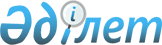 О проекте Закона Республики Казахстан "О внесении изменений и дополнений в некоторые законодательные акты Республики Казахстан по вопросам разграничения полномочий между уровнями государственного управления и бюджетных отношений"Постановление Правительства Республики Казахстан от 20 мая 2004 года N 558

      Правительство Республики Казахстан постановляет: 

      Внести на рассмотрение Мажилиса Парламента Республики Казахстан проект Закона Республики Казахстан "О внесении изменений и дополнений в некоторые законодательные акты Республики Казахстан по вопросам разграничения полномочий между уровнями государственного управления и бюджетных отношений".        Премьер-Министр 

      Республики Казахстан 

  Проект        Закон Республики Казахстан  О внесении изменений и дополнений в некоторые 

законодательные акты Республики Казахстан по 

вопросам разграничения полномочий между уровнями 

государственного управления и бюджетных отношений 

       Статья 1 . Внести изменения и дополнения в следующие законодательные акты Республики Казахстан: 

      1. В Гражданский  кодекс  Республики Казахстан (Общая часть), принятый Верховным Советом Республики Казахстан 27 декабря 1994 г. (Ведомости Верховного Совета Республики Казахстан, 1994 г., N 23-24 (приложение); 1995 г., N 15-16, ст. 109; N 20, ст. 121; Ведомости Парламента Республики Казахстан, 1996 г., N 2, ст. 187; N 14, ст. 274; N 19, ст. 370; 1997 г., N 1-2, ст. 8; N 5, ст. 55; N 12, ст. 183, 184; N 13-14, ст. 195, 205; 1998 г., N 2-3, ст. 23; N 5-6, ст. 50; N 11-12, ст. 178; N 17-18, ст. 224, 225; N 23, ст. 429; 1999 г., N 20, ст. 727, 731; N 23, ст. 916; 2000 г., N 18, ст. 336; N 22, ст. 408; 2001 г., N 1, ст. 7; N 8, ст. 52; N 17-18, ст. 240; N 24, ст. 338; 2002 г., N 2, ст. 17; N 10, ст. 102; 2003 г., N 1-2, ст. 3; N 11, ст. 56, 57, 66; N 15, ст. 139; N 19-20, ст. 146): 

      1) в пункте 3 статьи 136 слова ", местные исполнительные органы" исключить; 

      2) в пункте 4 статьи 167 слова "органами местного управления территории, на которой" заменить словами "аппаратом акима управления города районного значения, района в городе, аула (села), поселка, на территории которого"; 

      3) в части первой пункта 3 статьи 242 слова "местного исполнительного органа" заменить словами "аппарата акима города районного значения, района в городе, аула (села), поселка"; 

      4) в статье 245: 

      в пункте 2, в части первой пункта 3: 

      слова "милицию" заменить словами "органы внутренних дел"; 

      слова "местный исполнительный орган" заменить словами "аппарат акима города районного значения, района в городе, аула (села), поселка"; 

      в части первой пункта 4: 

      слова "милиции" заменить словами "органами внутренних дел"; 

      слова "местному исполнительному органу" заменить словами "аппарату акима города районного значения, района в городе, аула (села), поселка"; 

      в пункте 5 слова "местного исполнительного органа" заменить словами "аппарата акима города районного значения, района в городе, аула (села), поселка"; 

      5) в статье 246: 

      в пункте 1: 

      в части первой: 

      слово "милицию" заменить словами "органы внутренних дел"; 

      слова "местный исполнительный орган" заменить словами "аппарат акима города районного значения, района в городе, аула (села), поселка"; 

      в части второй слова "местный исполнительный орган" заменить словами "аппарат акима города районного значения, района в городе, аула (села), поселка."; 

      в части второй пункта 3 слова "местным исполнительным органом" заменить словами "аппаратом акима города районного значения, района в городе, аула (села), поселка.". 

      2. В Уголовно-исполнительный  кодекс  Республики Казахстан от 13 декабря 1997 г. (Ведомости Парламента Республики Казахстан, 1997 г., N 24, ст. 337; 2000 г., N 6, ст. 141; N 8, ст. 189; N 18, ст. 339; 2001 г., N 8, ст. 53; N 17-18, ст. 245; N 24, ст. 338; 2002 г., N 23-24, ст. 192): 

      1) статью 17 изложить в следующей редакции: 

      "Статья 17. Контроль исполнительных органов 

      Местные исполнительные органы области (города республиканского значения, столицы) осуществляют контроль за деятельностью расположенных на их территории исправительных учреждений, арестных домов в соответствии с настоящим кодексом. 

      Местные исполнительные органы районов (городов областного значения) осуществляют контроль за деятельностью расположенных на их территории уголовно-исполнительных инспекций в соответствии с законами."; 

      2) в статье 30: 

      в пункте 1 слова "или органами местного самоуправления" заменить словами "города областного значения, акимами района в городе республиканского значения (столице), города районного значения, поселка, аула (села), аульного (сельского) округа"; 

      абзац четвертый пункта 3 изложить в следующей редакции: 

      "запрашивает в местных исполнительных органах районов (городов) объекты общественных работ;"; 

      3) в пункте 2 статьи 43 после слов "органы" дополнить словами "районов (городов)"; 

      4) Статью 77 дополнить пунктом 6-1 следующего содержания: 

      "6-1. Граница территории, прилегающей к учреждению, устанавливается его администрацией по согласованию с местным исполнительным органом области (города республиканского значения, столицы)."; 

      5) в пункте 4 статьи 82 после слова "органов" дополнить словами "области (города республиканского значения, столицы)"; 

      6) пункт 2 статьи 92 дополнить словами "области (города республиканского значения, столицы)"; 

      7) в пункте 1 статьи 176 после слов "органы" дополнить словами "районов (городов)"; 

      8) статью 178 изложить в следующей редакции: 

      "Статья 178. Оказание содействия в трудовом и бытовом устройстве, в предоставлении других видов социальной помощи лицам, освобожденным от отбывания наказания 

      Районный акимат (города областного значения), аким района в городе республиканского значения (столице) оказывают содействие в трудовом и бытовом устройстве, а также в предоставлении других видов социальной помощи лицам, освобожденным от отбывания наказания.". 

      3. В  Кодекс  Республики Казахстан от 12 июня 2001 г. "О налогах и других обязательных платежах в бюджет (Налоговый кодекс)" (Ведомости Парламента Республики Казахстан, 2001 г., N 11-12, ст. 168; 2002 г., N 6, ст. 73, 75; N 19-20, ст. 171; 2003 г., N 1-2, ст. 6; N 4, ст. 25; N 11, ст. 56; N 15, ст. 133, 139; 2003 г., N 21-22, ст. 160): 

      1) в пункте 2 статьи 16 слова "законодательными актами" заменить словом "законами"; 

      2) статью 21 изложить в следующей редакции: 

      "Статья 21. Полномочия местных исполнительных органов 

      1. Акимы городов областного значения, районов, городов районного значения, районов в городах, поселков, аулов (сел), аульных (сельских) округов (далее - акимы) организуют сбор налогов на имущество, транспортные средства, земельного налога, уплачиваемых налогоплательщиком - физическим лицом. 

      2. Сбор налогов, указанных в пункте 1 настоящей статьи, осуществляется на основе квитанции, являющейся документом строгой отчетности. Форма квитанции устанавливается уполномоченным государственным органом. 

      3. При организации сбора налогов, указанных в пункте 1 настоящей статьи, акимы обязаны обеспечить: 

      1) вручение налогоплательщику уведомлений о сумме налогов и других обязательных платежей в бюджет, исчисленных налоговым органом, в срок не позднее трех рабочих дней со дня исчисления; 

      2) выдачу налогоплательщику - физическому лицу квитанции, подтверждающей факт уплаты сумм налогов; 

      3) внесение в полном объеме сумм налогов в банк не позднее дня, следующего за днем выдачи квитанции, подтверждающей факт уплаты сумм налогов, а при отсутствии банка в населенном пункте не позднее трех рабочих дней в соответствующий местный бюджет; 

      4) правильность заполнения и сохранность квитанций; 

      5) предоставление в налоговый орган отчетов об использовании квитанций, а также о внесении сумм налогов в банк и (или) местный бюджет в порядке и сроки, установленные уполномоченным государственным органом. 

      4. Местные исполнительные органы области (города республиканского значения, столицы) обеспечивают организацию выдачи разовых талонов"; 

      3) в пункте 1 статьи 454 слова "Правительством Республики Казахстан" заменить словами "местными представительными органами области (города республиканского значения, столицы)"; 

      4) в части первой статьи 462 слова "на основании" заменить словами ", но не ниже". 

      4. В Лесной  кодекс  Республики Казахстан от 8 июля 2003 г. (Ведомости Парламента Республики Казахстан, 2003 г., N 16, ст. 140): 

      1) в статье 12: 

      подпункт 5) изложить в следующей редакции: 

      "5) утверждает распределение государственного лесного фонда по категориям;"; 

      подпункт 14) исключить; 

      2) в статье 13: 

      в пункте 1: 

      подпункты 3), 8) изложить в следующей редакции: 

      "3) организовывает и обеспечивает охрану, защиту, воспроизводство лесов и лесоразведение, регулирует лесопользование на особо охраняемых природных территориях и участках государственного лесного фонда, используемых в научных, опытно-производственных и учебных целях, находящихся в его ведении; 

      8) ведет единый государственный учет лесного фонда, единый государственный лесной кадастр, единый государственный мониторинг лесов, организовывает лесоустройство;"; 

      в подпункте 11) слова "исполнительных органов, финансируемых за счет средств местного бюджета," заменить словами "местных исполнительных органов областей (города республиканского значения, столицы)"; 

      подпункт 16) исключить; 

      в пункте 2: 

      в подпункте 2) слова "территории государственного лесного фонда и особо охраняемых природных территорий," заменить словами "особо охраняемых природных территориях и участках государственного лесного фонда, используемых в научных, опытно-производственных и учебных целях и"; 

      подпункт 6) дополнить словами ", а также работы, представляющие опасность для состояния и воспроизводства лесов;"; 

      подпункт 8) исключить; 

      3) в статье 14: 

      подпункты 2), 5) исключить; 

      в подпункте 4) после слов "лесного фонда," дополнить словами "находящего в его функциональном ведении,"; 

      4) в статье 15: 

      в подпункте 7) после слова "сенокосах," дополнить словами "отжигов травянистой растительности на территориях,"; 

      в подпункте 12) после слов "мониторингу лесов" дополнить словами ", находящихся в его функциональном ведении,"; 

      подпункт 15) исключить; 

      5) статьи 16, 17 исключить; 

      6) подпункт 12) статьи 18 исключить; 

      7) в пункте 1 статьи 63 после слов "территориальные органы," дополнить словом "областные"; 

      8) подпункт 6) пункта 3 статьи 69 исключить; 

      9) подпункт 1) статьи 109 изложить в следующей редакции: 

      "1) бюджетных средств;"; 

      подпункт 2) исключить; 

      10) в статье 110: 

      в заголовке и в тексте слова "средств республиканского бюджета" заменить словами "бюджетных средств"; 

      в абзаце первом подпункта 8) после слов "уполномоченного органа" дополнить словами ", областного исполнительного органа"; 

      11) статью 111 исключить. 

      5. В Водный  кодекс  Республики Казахстан от 9 июля 2003 г. (Ведомости Парламента Республики Казахстан, 2003 г., N 17, ст. 141): 

      1) пункт 4 статьи 17, пункт 1 статьи 22 после слов "исполнительными органами" дополнить словами "областей (города республиканского значения, столицы)"; 

      2) в пункте 3 статьи 23 после слов "исполнительного органа" дополнить словами "области (города республиканского значения, столицы)"; 

      3) в пункте 1 статьи 33 слова ", а также иные государственные органы" заменить словами "областей (города республиканского значения, столицы)"; 

      4) подпункты 10), 13) статьи 36 исключить; 

      5) в пункте 1 статьи 37: 

      подпункт 23) изложить в следующей редакции: 

      "23) разрабатывает водохозяйственные балансы;"; 

      дополнить подпунктом 24) в следующей редакции: 

      "24) организует проведение специализированными государственными учреждениями мониторинга и оценки мелиоративного состояния орошаемых земель."; 

      6) в статье 38: 

      заголовок после слов "органов" дополнить словами "областей (города республиканского значения, столицы)"; 

      абзац первый изложить в следующей редакции: 

      "Местные представительные органы областей (города республиканского значения, столицы):"; 

      подпункт 2) исключить; 

      подпункт 5) изложить в следующей редакции: 

      "5) утверждают ставки платы за пользование водными ресурсами из поверхностных источников;"; 

      7) в статье 39: 

      в заголовке после слов "органов" дополнить словами "областей (города республиканского значения, столицы)"; 

      абзац первый изложить в следующей редакции: 

      "Местные исполнительные органы областей (города республиканского значения, столицы):"; 

      в подпункте 5) слово "финансирование и" исключить; 

      в подпункте 6) слова "долевое участие в обеспечении финансирования и реализации" заменить словом "реализацию"; 

      подпункт 9) изложить в следующей редакции: 

      "9) разрабатывает ставки платы за пользование водными ресурсами поверхностных источников;"; 

      8) в статье 40: 

      в пункте 1 слова "имеющие свои территориальные подразделения в областях," исключить; 

      в пункте 2: 

      в абзаце втором подпункта 7) после слов "исполнительных органов" дополнить словами "областей (города республиканского значения, столицы):"; 

      в подпункте 20) слово "местными" заменить словами "областными (города республиканского значения, столицы):"; 

      подпункт 22) исключить; 

      9) в пункте 1 статьи 42 после слов "исполнительными органами" дополнить словами "областей (города республиканского значения, столицы)"; 

      10) в пункте 2 статьи 43 после слов "исполнительных органов" дополнить словами "областей (города республиканского значения, столицы):"; 

      11) в пункте 3 статьи 45 слова "средств республиканского бюджета" заменить словами "бюджетных средств"; 

      12) в пункте 4 статьи 46 слова "средств республиканского бюджета" заменить словами "бюджетных средств"; 

      13) в пункте 2 статьи 47 слова "за счет средств республиканского бюджета" исключить; 

      14) подпункт 8) пункта 1 статьи 49 дополнить словами "областей (города республиканского значения, столицы)."; 

      15) подпункт 8) пункта 1 статьи 51 исключить; 

      16) подпункт 5) статьи 52 исключить; 

      17) пункты 2, 6 статьи 61 исключить; 

      18) в пункте 4 статьи 65 после слов "представительными органами" дополнить словами "областей (города республиканского значения, столицы):"; 

      19) пункты 2, 3 статьи 67 дополнить словами "областей (города республиканского значения, столицы):"; 

      20) пункты 3, 4 статьи 68 дополнить словами "областей (города республиканского значения, столицы):"; 

      21) в подпункте 16) статьи 72 после слов "исполнительные органы" дополнить словами "области (города республиканского значения, столицы):"; 

      22) в части первой статьи 78 после слов "исполнительными органами" дополнить словами "области (города республиканского значения, столицы):"; 

      23) в пункте 3 статья 86 после слов "исполнительные органы" дополнить словами "области (города республиканского значения, столицы)"; 

      24) в статье 90: 

      в пункте 6 после слов "исполнительные органы" дополнить словами "области (города республиканского значения, столицы)"; 

      дополнить пунктом 7 следующего содержания: 

      "7. Водоснабжение в районах в городе, городах районного значения, поселках, аулах (селах), аульного (сельского) округа организуют акимы данных территорий."; 

      25) в пункте 2 статья 91 после слов "и исполнительным органам" дополнить словами "области (города республиканского значения, столицы)"; 

      26) в статье 92: 

      в части первой пункта 1 после слов "исполнительных органах" дополнить словами "области (города республиканского значения, столицы)"; 

      в пункте 2 после слов "представительными органами", "исполнительных органов" дополнить словами "области (города республиканского значения, столицы)"; 

      27) подпункт 2) пункта 2 статьи 93 дополнить словами "областей (города республиканского значения, столицы)"; 

      28) в пунктах 2 и 3 статьи 94 после слов "исполнительными органами" дополнить словами "области (города республиканского значения, столицы)"; 

      29) в пункте 7 статьи 95 слова "средств республиканского бюджета" заменить словами "бюджетных средств"; 

      30) в пунктах 5 и 6 статьи 103 после слов "исполнительные органы" дополнить словами "области (города республиканского значения, столицы)"; 

      31) в пункте 4 статьи 105 после слов "органами" дополнить словами "областей (города республиканского значения, столицы)"; 

      32) пункт 2 статьи 106 изложить в следующей редакции: 

      "2. Выбор места забора воды для целей, предусмотренных в пункте 1 настоящей статьи, их обустройство (пирсы, подъезды, световые указатели) должно осуществляться территориальными органами центрального исполнительного органа Республики Казахстан по пожарной безопасности с соблюдением условий, предъявляемых уполномоченным органом в области использования и охраны водного фонда и центральным исполнительным органом Республики Казахстан в области охраны окружающей среды."; 

      33) пункты 1 и 2 статьи 107 изложить в следующей редакции: 

      "1. Водные объекты и водохозяйственные сооружения или их части, имеющие важное значение для сохранения, воспроизводства и добычи рыбных ресурсов (в том числе для промыслового рыболовства), а также участки водоохранных полос могут быть предоставлены в пользование для ведения рыбного хозяйства решением уполномоченного органа в области использования и охраны водного фонда по согласованию с уполномоченным органом в области рыбного хозяйства. 

      2. Использование водных объектов и водохозяйственных сооружений или их частей, предусмотренных пунктом 1 настоящей статьи, для иных целей, кроме питьевого и хозяйственно-бытового водоснабжения, может быть ограничено в интересах рыбного хозяйства уполномоченным органом в области использования и охраны водного фонда по согласованию с уполномоченным органом в области рыбного хозяйства."; 

      34) в статье 108: 

      в пункте 1 после слов "исполнительным органом" дополнить словами "областей (города республиканского значения, столицы)"; 

      в пункте 4 после слов "исполнительными органами" дополнить словами "областей (города республиканского значения, столицы)"; 

      35) в пункте 2 статьи 111 слово "местными" заменить словами "областными (города республиканского значения, столицы):"; 

      36) в пункте 4 статьи 112 слово "местные" заменить словами "областные (города республиканского значения, столицы):"; 

      37) в пункте 2 статьи 116 после слов "исполнительными органами" дополнить словами "областей (города республиканского значения, столицы)"; 

      38) в пункте 1 статьи 117 после слов "исполнительными органами" дополнить словами "областей (города республиканского значения, столицы)"; 

      39) в статье 122: 

      в пункте 1 после слов "исполнительными органами" дополнить словами "областей (города республиканского значения, столицы)"; 

      пункт 2 изложить в следующей редакции: 

      "2. В целях предотвращения истощения, загрязнения и деградации малых водных объектов в бассейновых программах комплексного использования и охраны водных объектов и в региональных программах по рациональному использованию и охране водных объектов местных исполнительных органов областей (города республиканского значения, столицы) отдельно предусматривается комплекс мероприятий по их защите и восстановлению."; 

      40) в пункте 1 статьи 125, в пунктах 1 и 2 статьи 126, в подпункте 3) статьи 128 после слов "исполнительными органами" дополнить словами "области (города республиканского значения, столицы):"; 

      41) в части первой пункта 1 статьи 131 слово "местные" заменить словами "областные (города республиканского значения, столицы):"; 

      42) в подпункте 3) пункта 1 статьи 135 слова "за счет средств республиканского и местного бюджетов" исключить; 

      43) в пункте 2 статьи 137 после слов "исполнительных органах" дополнить словами "области (города республиканского значения, столицы):". 

      6. В  Закон  Республики Казахстан от 20 декабря 1991 г. "О гражданстве" (Ведомости Верховного Совета Республики Казахстан, 1991 г., N 52, ст. 636; 1995 г., N 19, ст. 117; Ведомости Парламента Республики Казахстан, 2002 г., N 10, ст. 101): 

      1) в части второй статьи 17 слова "органы внутренних дел" заменить словами "уполномоченный орган по документированию и выдаче паспортов и удостоверений личности"; 

      2) заголовок и часть первую статьи 30 изложить в следующей редакции: 

      "Статья 30. Компетенция уполномоченного органа по документированию и выдаче паспортов и удостоверений личности 

      Уполномоченный орган по документированию и выдаче паспортов и удостоверений личности:"; 

      3) в статье 31: 

      в заголовке слова "дипломатических представительств и консульских учреждений" заменить словом "загранучреждений"; 

      абзац первый части первой изложить в следующей редакции: 

      "Министерство иностранных дел Республики Казахстан, загранучреждения Республики Казахстан:"; 

      4) в статье 33 слова "дипломатическим представительством, консульским учреждением или полномочным представительством" заменить словом "загранучреждением"; 

      5) в части первой статьи 34: 

      слова "Органы внутренних дел, дипломатические представительства, консульские учреждения либо полномочные представительства" заменить словами "уполномоченный орган по документированию и выдаче паспортов и удостоверений личности, загранучреждения"; 

      слова "Министерство внутренних дел Республики Казахстан" заменить словами "Уполномоченный орган по документированию и выдаче паспортов и удостоверений личности"; 

      6) статью 39 изложить в следующей редакции: 

      "Статья 39. Органы, исполняющие решение по вопросам гражданства Республики Казахстан 

      Исполнение решений по вопросам гражданства в отношении лиц, постоянно проживающих в Республике Казахстан, возлагается на уполномоченный орган по документированию и выдаче паспортов и удостоверений личности, в отношении лиц, проживающих в другом государстве - на загранучреждения Республики Казахстан. 

      Лицам, которые приобрели гражданство Республики Казахстан, уполномоченным органом по документированию и выдаче паспортов и удостоверений личности, либо загранучреждениями вручаются удостоверения личности и (или) паспорта гражданина Республики Казахстан. В документах ребенка, не достигшего 16 лет, делается запись об его принадлежности к гражданству. 

      Проживающим в Республике Казахстан лицам, гражданство Республики Казахстан которых прекращено, уполномоченным органом по документированию и выдаче паспортов и удостоверений личности выдаются удостоверения лица без гражданства.". 

      7. В  Закон  Республики Казахстан от 15 января 1992 г. "О свободе вероисповедания и религиозных объединениях" (Ведомости Верховного Совета Республики Казахстан, 1992 г., N 4, ст. 84; 1995 г., N 20, ст. 120, 121; Ведомости Парламента Республики Казахстан, 1997 г., N 13-14, ст. 205): 

      1) в тексте цифры "I, II, III, IV и V" заменить соответственно цифрами "1, 2, 3, 4 и 5"; 

      2) в части первой статьи 1 после слова "Республики" дополнить словом "Казахстан"; 

      3) в статье 2: 

      слова "принятых в соответствии с ним иных законодательных актов" заменить словами "иных нормативных правовых актов Республики Казахстан"; 

      дополнить частью второй следующего содержания: 

      "Если международным договором, ратифицированным Республикой Казахстан, установлены иные правила, чем те, которые предусмотрены законодательством Республики Казахстан о свободе вероисповедания и религиозных объединениях, применяются правила международного договора."; 

      4) статью 4 дополнить частями следующего содержания: 

      "Государство может проводить религиоведческую экспертизу по основаниям, устанавливаемым законодательными актами Республики Казахстан. 

      Религиоведческая экспертиза проводится с участием представителей религиозных организаций, общественных объединений и других специалистов в области свободы прав и свобод человека. 

      Порядок проведения религиоведческой экспертизы определяется Правительством Республики Казахстан."; 

      5) статью 6 изложить в следующей редакции: 

      "Статья 6. Уполномоченный орган по связям с религиозными объединениями Республики Казахстан 

      Уполномоченный государственный орган по связям с религиозными объединениями образуется Президентом Республики Казахстан"; 

      6) дополнить статьями 6-1 и 6-2 следующего содержания: 

      "Статья 6-1. Компетенция уполномоченного государственного органа по связям с религиозными объединениями 

      1. Уполномоченный государственный орган: 

      1) участвует в формировании и реализации основных направлений государственной политики в области обеспечения прав граждан на свободу вероисповедания и взаимодействия с религиозными объединениями; 

      2) проводит изучение и анализ деятельности созданных на территории республики религиозных объединений и иностранных граждан, осуществляющих проповедование и распространение какого-либо вероучения посредством религиозно-просветительской деятельности и малочисленных религиозных групп, не имеющих признаков юридического лица; 

      3) осуществляет информационно-пропагандистские мероприятия по вопросам, относящимся к его компетенции; 

      4) проводит разъяснительную работу по вопросам государственной политики в области обеспечения прав граждан на свободу вероисповедания; 

      5) разрабатывает предложения по совершенствованию законодательства, регулирующего вопросы обеспечения прав граждан на свободу вероисповедания; 

      6) координирует деятельность местных исполнительных органов области (города республиканского значения, столицы) в сфере регулирования отношений с религиозными объединениями; 

      7) обеспечивает проведение религиоведческих экспертиз с участием представителей религиозных организаций, общественных объединений, государственных органов, религиоведов, юристов и других специалистов в области свободы совести и прав человека; 

      8) рассматривает вопросы, касающиеся нарушений законодательства о свободе вероисповедания и религиозных объединений; 

      9) устанавливает и поддерживает международные связи с соответствующими организациями иностранных государств; 

      10) вносит предложения в правоохранительные органы по запрещению деятельности физических и юридических лиц, в том числе религиозных объединений, нарушающих законодательство Республики Казахстан; 

      11) дает официальные разъяснения по вопросам, относящимся к его компетенции."; 

      Статья 6-2. Компетенция местных исполнительных органов областей (города республиканского значения, столицы), районов (городов областного значения) в сфере регулирования отношений с религиозными объединениями 

      Местные исполнительные органы областей (города республиканского значения, столицы), районов (городов областного значения) в сфере регулирования отношений с религиозными объединениями: 

      1) проводят изучение и анализ религиозной обстановки в регионе; 

      2) проводят учетную регистрацию иностранных граждан, осуществляющих проповедование и распространение какого-либо вероучения посредством религиозно-просветительской деятельности и малочисленных религиозных групп, не имеющих признаков юридического лица; 

      3) вносят предложения в уполномоченный орган по связям с религиозными объединениями по совершенствованию законодательства в области обеспечения прав граждан на свободу вероисповедания; 

      4) осуществляют информационно-пропагандистские мероприятия на региональном уровне по вопросам, относящимся к их компетенции;"; 

      7) часть пятую статьи 7 исключить; 

      8) в статье 11 слова "гражданским законодательством" заменить словами "законодательством Республики Казахстан"; 

      9) в части пятой статьи 13 слова "о печати" заменить словами "Республики Казахстан"; 

      10) в части второй статьи 17 слова "Местные Советы народных депутатов и государственные" заменить словами "Областные (города республиканского значения, столицы) исполнительные"; 

      11) в статье 22 слово "распорядительными и" исключить; 

      12) статью 24 исключить. 

      8. В  Закон  Республики Казахстан от 23 июня 1992 г. "О внутренних войсках Министерства внутренних дел Республики Казахстан" (Ведомости Верховного Совета Республики Казахстан, 1992 г., N 11-12, ст. 290; N 24, ст. 592; 1993 г., N 8, ст. 179; 1995 г., N 1-2, ст. 17; N 23, ст. 155; Ведомости Парламента Республики Казахстан, 1997 г., N 7, ст. 79; N 12, ст. 184; N 13-14, ст. 205; 1998 г., N 23, ст. 416; N 24, ст. 436; 1999 г., N 8, ст. 233, 247; 2001 г., N 13-14, ст. 174; N 20, ст. 257; N 24, ст. 336): 

      1) в статье 11: 

      заголовок и часть первую дополнить словами "областей (города республиканского значения, столицы)"; 

      в абзаце третьем слова "сверхсрочнослужащим" заменить словами "военнослужащим, проходящим военную службу по контракту"; 

      2) в части второй статьи 12 слова "министерства, ведомства" заменить словами "государственные органы"; 

      3) в абзаце седьмом статьи 13 слово "сверхсрочнослужащих" заменить словами "военнослужащих, проходящим военную службу по контракту"; 

      4) в подпункте 10) части первой статьи 22 слова "иных чрезвычайных обстоятельствах" заменить словами "при обеспечении режима чрезвычайного положения"; 

      5) в части третьей статьи 28 слова "сверхсрочной службы" заменить словами "проходящим военную службу по контракту"; 

      6) в статье 32: 

      в части первой слова "военнослужащих сверхсрочной службы и" исключить; 

      в части третьей слова "республиканского бюджета" заменить словами "бюджетных средств"; 

      7) в статье 33: 

      в части первой: 

      слова ", военнослужащим сверхсрочной службы" исключить; 

      слова "и распорядительными органами" заменить словами "областей (города республиканского значения, столицы) или"; 

      в части второй слова "сверхсрочной службы", "и ведомственного жилого" заменить словами "проходящие военную службу по контракту", "жилищного"; 

      часть пятую исключить; 

      в части шестой слова "сверхсрочной службы", "и распорядительные" заменить словами "проходящим военную службу по контракту", "областей (города республиканского значения, столицы)"; 

      8) в статье 34 слова "средств соответствующих бюджетов" заменить словами "бюджетных средств"; 

      9) статью 35 исключить; 

      10) часть вторую статьи 37 исключить; 

      11) в статье 38 слова "республиканского бюджета" заменить словами "бюджетных средств"; 

      12) в статье 39: 

      в части третьей слово "Местные администрации" заменить словами "Областные (города республиканского значения, столицы) исполнительные органы"; 

      в части четвертой слова "ассигнований и материальных ресурсов, выделяемых министерствами (ведомствами), в интересах которых внутренними войсками выполняются служебно-боевые задачи, а также из местных бюджетов" заменить словом "средств"; 

      в части шестой слова "спортивных и иных" исключить; 

      13) статью 40 исключить. 

      9. В  Закон  Республики Казахстан от 2 июля 1992 г. "Об охране и использовании историко-культурного наследия" (Ведомости Верховного Совета Республики Казахстан, 1992 г., N 15, ст. 363; 1995 г., N 20, ст. 120): 

      1) статью 1 изложить в следующей редакции: 

      "Статья 1. Законодательство Республики Казахстан об охране и использовании историко-культурного наследия 

      Законодательство Республики Казахстан об охране и использовании историко-культурного наследия основываются на  Конституции  Республики Казахстан и состоит из настоящего Закона, а также иных нормативных правовых актов Республики Казахстан. 

      Если международным договором, ратифицированным Республикой Казахстан, установлены иные правила, чем те, которые предусмотрены законодательством Республики Казахстан об охране и использовании историко-культурного наследия, применяются правила международного договора."; 

      2) статью 3 изложить в следующей редакции: 

      "Статья 3. Основные понятия, используемые в настоящем Законе: 

      1) историко-культурное наследие - совокупность историко-культурных ценностей, имеющих государственное значение и в силу этого исключительно принадлежащих Республике Казахстан без права их передачи иным государствам; 

      2) объекты историко-культурного наследия - объекты недвижимого имущества со связанными с ними произведениями живописи, скульптуры, в том числе связанные с объектами недвижимого имущества, объекты декоративно-прикладного искусства, объектами науки и техники и иные предметы материальной культуры, возникшие в результате исторических событий, представляющие собой ценность с точки зрения истории, археологии, архитектуры, градостроительства, искусства, этнологии или антропологии, социальной культуры; 

      3) памятники археологии - городища, курганы, остатки древних поселений, укреплений, производств, каналов, дорог, древние места захоронений, каменные изваяния, наскальные изображения, старинные предметы, участки исторического культурного слоя древних населенных пунктов; 

      4) памятники истории и культуры - отдельные постройки, здания и сооружения с исторически сложившимися территориями указанных построек, зданий и сооружений, мемориальные дома, кварталы, некрополи, мавзолеи и отдельные захоронения, произведения монументального искусства, объекты науки и техники, материалы антропологии, этнографии, фольклора, нумизматики, эпиграфики, фотографии, кинофильмы, произведения литературы и искусства, архивные, рукописные документы, книги-манускрипты, антикварные и редкие издания, реликвии и предметы мемориального характера, каменные изваяния, наскальные изображения, памятники археологии, представляющие собой историческую, научную, художественную и иную культурную ценность; 

      5) памятники градостроительства и архитектуры - архитектурные ансамбли и комплексы, исторические центры, кварталы, площади, улицы, остатки древней планировки и застройки городов и других населенных пунктов; сооружения гражданской, жилой, промышленной, военной, культовой архитектуры, народного зодчества, а также связанные с ними произведения монументального, декоративно-прикладного и садово-паркового искусства, природные ландшафты; 

      6) список предварительного учета - список объектов историко-культурного наследия, выявленных с целью придания им статуса памятников истории и культуры."; 

      3) в статье 4: 

      заголовок изложить в следующей редакции: 

      "Статья 4. Охрана и использование памятников истории и культуры 

      Защита, сохранение и использование памятников истории и культуры включает систему мер, направленных на:"; 

      в абзацах четвертом, пятом, шестом и седьмом части первой слово "памятников" исключить; 

      в части второй слова ", признанные памятниками," исключить; 

      4) в статье 5: 

      часть первую дополнить частью следующего содержания: 

      "Для принятия решения о включении объектов историко-культурного наследия в список памятников истории и культуры, представляются документы, в порядке, установленном Правительством Республики Казахстан."; 

      часть вторую изложить в следующей редакции: 

      "Признание объектов историко-культурного наследия памятниками истории и культуры закрепляется утверждением их в списке памятников истории и культуры международного, республиканского и местного значения, подлежащие обязательному опубликованию. Все виды памятников археологии изначально имеют историко-культурную и научную ценность и статус памятников истории и культуры."; 

      часть четвертую изложить в следующей редакции: 

      "Лишение памятника истории и культуры его правового статуса и исключение из списка памятников истории и культуры допускается лишь в исключительных случаях (при разрушении в результате стихийных бедствий) решением Правительства Республики Казахстан по представлению уполномоченного органа по охране и использованию историко-культурного наследия, областных (города республиканского значения, столицы) исполнительных органов, в пределах компетенции, согласованному со специальной комиссией уполномоченного органа Республики Казахстан по охране и использованию историко-культурного наследия, на основании заключения научной экспертизы."; 

      дополнить частью пятой следующего содержания: 

      "Выявленные объекты историко-культурного наследия, включенных в список предварительного учета, до принятия окончательного решения об их статусе подлежат охране наравне с памятниками истории и культуры в соответствии с настоящим Законом."; 

      5) статью 6 исключить; 

      6) в статье 8: 

      в первом предложении слово "памятников" заменить словом "памятники"; 

      слова "Законом "О собственности в Казахской ССР" заменить словами "Гражданским  кодексом  Республики Казахстан"; 

      7) в статье 11: 

      в части первой: 

      после слова "также" дополнить словами "все виды памятников археологии, памятные места, связанные с важнейшими историческими событиями в жизни народа, памятники градостроительства и архитектуры,"; 

      слова "памятниками" заменить словами "как памятники истории и культуры"; 

      в части третьей: 

      слово "государственный" заменить словом "уполномоченный"; 

      после слова "памятники" дополнить словами "истории и культуры"; 

      слова "соответствующие местные органы власти" заменить словами "областные (города республиканского значения, столицы), районные исполнительные органы"; 

      8) в части третьей статьи 12 слова "до 30 лет" заменить словами "до 50 лет"; 

      9) в статье 13: 

      в части первой: 

      подпункт 2) изложить в следующей редакции: 

      "2) регистрировать памятники истории и культуры в уполномоченном органе по охране и использованию историко-культурного наследия по месту нахождения недвижимых памятников истории и культуры или по месту жительства собственника - движимых памятников истории и культуры;"; 

      в подпункте 3) слова "государственные органы охраны памятников" заменить словами "уполномоченный орган по охране и использованию историко-культурного наследия"; 

      подпункты 4), 5) изложить в следующей редакции: 

      "4) уведомлять уполномоченный орган по охране и использованию историко-культурного наследия о предполагаемых или свершившихся изменениях местонахождения памятников истории и культуры, согласовывать с ним изменения условий содержания и использования памятников истории и культуры; 

      5) согласовывать с уполномоченным органом по охране и использованию историко-культурного наследия работы по ремонту, консервации и реставрации памятников истории и культуры;"; 

      в подпункте 6): 

      после слова "памятнику" дополнить словами "истории и культуры"; 

      слова "государственными органами охраны памятников" заменить словами "уполномоченным органам по охране и использованию историко-культурного наследия"; 

      часть вторую изложить в следующей редакции: 

      "Обязательства собственников и пользователей памятников истории и культуры фиксируется в охранных документах (охранно-арендный договор, охранный договор или охранным обязательством), выдаваемых областным (города республиканского значения, столицы) исполнительным органом и подписываемых собственником и пользователей, и содержащих помимо вышеперечисленных общих обязательств специальные обязательства применительно к конкретным памятникам."; 

      часть четвертую изложить в следующей редакции: 

      "Обязательства, упомянутые в подпунктах 1), 2), 3), 6) настоящей статьи, в равной степени относятся к владельцам и пользователям памятников истории и культуры."; 

      10) в статье 14: 

      в части второй: 

      после слова "памятников" дополнить словами "истории и культуры"; 

      слова "государственного органа по охране памятников" заменить словами "областного (города республиканского значения, столицы) исполнительного органа"; 

      части третью и четвертую изложить в следующей редакции: 

      "Принудительное лишение индивидуального пользователя памятника истории и культуры, являющегося его жилым домом или жилым помещением, находящимся в частной собственности, не может быть осуществлено без предоставления ему иного жилого помещения в установленном Законом порядке и соответствующей компенсации по договору. 

      При этом, памятники истории и культуры по решению уполномоченного органа по охране и использованию историко-культурного наследия передаются в собственность государства с выплатой прежнему собственнику компенсации в размере, установленном договором, а в случае спора - судом."; 

      часть пятую исключить; 

      11) в статье 16: 

      абзац третий изложить в следующей редакции: 

      "областные (города республиканского значения, столицы), районные исполнительные органы"; 

      в абзаце четвертом слово "государственный" заменить словом "уполномоченный"; 

      в абзаце пятом после слова "архивами" дополнить словами "и документацией"; 

      12) в статье 17: 

      в абзаце втором слова "формирует и осуществляет государственную политику" заменить словом "определяет основные направления государственной политики"; 

      в абзаце третьем слова "о государственных органах и структурах" заменить словами "об уполномоченном органе"; 

      дополнить абзацем пятым, шестым и седьмым следующего содержания: 

      "- устанавливает правила охраны и содержания памятников истории и культуры; 

      - утверждает правила о порядке выявления и учета памятников истории и культуры; 

      - устанавливает правила выдачи охранных обязательств на памятники истории и культуры;"; 

      13) в статье 18: 

      заголовок изложить в следующей редакции: 

      "Статья 18. Компетенция областных (города республиканского значения, столицы), районных исполнительных органов:"; 

      в части первой слова "Местные органы власти" заменить словами "Областные (города республиканского значения, столицы) исполнительные органы"; 

      в абзаце втором слова "объектов историко-культурного наследия" заменить словами "памятников истории и культуры"; 

      в абзаце четвертом слова ", а также финансируют их осуществление за счет средств собственных бюджетов" исключить; 

      абзацы пятый и шестой исключить; 

      в абзаце седьмом: 

      слово "государственным" заменить словом "уполномоченным"; 

      дополнить словами "истории и культуры"; 

      в абзаце восьмом слова "местного значения" заменить словами "истории и культуры"; 

      абзацы девятый, десятый, одиннадцатый и двенадцатый изложить в следующей редакции: 

      "- по согласованию с уполномоченным органом Республики Казахстан по охране и использованию историко-культурного наследия при разработке и утверждении проектов планировки, застройки и реконструкции городов и других населенных пунктов обеспечивают выполнение мероприятий по выявлению, изучению, сохранению памятников истории и культуры всех категорий, составление историко-строительных опорных планов и карт-схем; 

      - оформляют охранные обязательства на памятники истории и культуры и контролируют их выполнение собственниками и пользователями; 

      - ходатайствуют о привлечении к ответственности должностных лиц, предприятий, учреждений, общественных объединений, организаций и граждан, нарушающих нормы законодательства об охране и использовании памятников истории и культуры; 

      - вносит в областной (города республиканского значения, столицы) маслихат предложения по образованию комиссий по охране памятников истории и культуры."; 

      дополнить абзацами следующего содержания: 

      "- ведут работу по выявлению, учету, охране объектов историко-культурного наследия; 

      - рассматривают и согласовывают научно-проектную документацию на все виды работ по памятникам истории и культуры и их охранным зонам, проекты планировки, застройки и реконструкции; 

      - осуществляет охрану и использование памятников истории и культуры и объектов окружающей природной среды, связанных с памятниками истории и культуры по согласованию, в необходимых случаях, с заинтересованными государственными органами."; 

      дополнить частью второй следующего содержания: 

      "Районные (городские) исполнительные органы на своей территории: 

      - содействуют организации шефства предприятий, организаций и учреждений над памятниками истории и культуры; 

      - привлекают общественность к проведению мероприятий по охране и пропаганде памятников истории и культуры; 

      - обеспечивают соблюдение законодательства об охране и использовании историко-культурного наследия; 

      - по представлению уполномоченного органа по охране и использованию историко-культурного наследия решают вопрос о приостановлении, а также запрещении строительных и иных работ, создающих опасность для памятников истории и культуры; 

      - вносят предложения в областные исполнительные органы или в уполномоченный орган по охране и использованию историко-культурного наследия, в пределах их компетенции, по устранению порчи, угрозы разрушения, сноса памятников истории и культуры."; 

      14) в статье 19: 

      в заголовке слово "государственного" заменить словом "уполномоченного"; 

      в части первой: 

      в абзаце первом слово "Государственный" заменить словом "Уполномоченный"; 

      в абзаце втором слово "государственные" исключить; 

      абзац третий изложить в следующей редакции: 

      "осуществляет государственный контроль за состоянием использования и порядком содержания памятников истории и культуры, а также за исполнением работ по их ремонту, реставрации, консервации и регенерации;"; 

      дополнить абзацем следующего содержания: 

      "разрабатывает и согласовывает нормативные правовые акты по вопросам охраны, реставрации и использования памятников истории и культуры;"; 

      в абзаце четвертом слова "выявление и учет" исключить; 

      абзац пятый исключить; 

      абзац шестой изложить в следующей редакции: 

      "выдает в порядке, установленном законодательством Республики Казахстан, разрешительные документы и/или лицензии на проведение исследований, проектных и реставрационно-консервационных работ по памятникам истории и культуры;"; 

      дополнить абзацем седьмым следующего содержания: 

      "- приостанавливает или запрещает деятельность, создающую угрозу сохранности памятников истории и культуры всех категорий;"; 

      абзац десятый изложить в следующей редакции: 

      "- выдает пользователям памятников истории и культуры предписания по поводу нарушения ими закона;"; 

      дополнить абзацами одиннадцатым, двенадцатым, тринадцатым и четырнадцатым следующего содержания: 

      "- организует работу комиссии по подготовке заключений о признании объектов памятниками истории и культуры, а также о лишении их этого статуса; 

      - согласует вопрос о предоставлении в пользование зданий и сооружений, находящихся в государственной собственности и являющихся памятниками истории и культуры; 

      - направляет предписания пользователям памятников, должностным лицам, предприятиям, учреждениям, общественным объединениям, организациям и гражданам, нарушившим настоящий закон; 

      - осуществляет контроль за сооружением новых памятников истории и культуры;"; 

      15) в статье 20: 

      в заголовке и в части первой после слова "архивами" дополнить словами "и документацией"; 

      в абзаце втором: 

      слова "и реализации государственной политики в области охраны и использования историко-культурного наследия," исключить; 

      слова "разрабатывает соответствующие государственные программы" заменить словами "документальных памятников истории и культуры, касающихся историко-культурного наследия;"; 

      в абзаце третьем: 

      после слова "собиранию" дополнить словами "редких рукописей,"; 

      после слова "памятников" дополнить словами "истории и культуры"; 

      в абзаце четвертом: 

      после слова "сохранности" дополнить словами "редких рукописей,"; 

      после слова "памятников" дополнить словами "истории и культуры"; 

      в абзаце пятом: 

      после слова "изучению" дополнить словами "редких рукописей,"; 

      после слова "памятников" дополнить словами "истории и культуры"; 

      16) статью 21 исключить; 

      17) в статье 22: 

      в части первой: 

      после слова "памятников" дополнить словами "истории и культуры"; 

      слова "государственным органам охраны памятников" заменить словами "уполномоченному органу по охране и использованию историко-культурного наследия"; 

      часть вторую изложить в следующей редакции: 

      "Предприятия, учреждения, организации и граждане могут устанавливать шефство над памятниками истории и культуры в целях обеспечения их сохранности."; 

      18) в статье 23 слова "государственными органами" заменить словами "уполномоченным органом"; 

      19) абзац третий статьи 24 исключить; 

      20) статью 25 исключить; 

      21) статьи 26, 27 и 28 изложить в следующей редакции: 

      "Статья 26. Отнесение памятников истории и культуры к категориям памятников международного, республиканского и местного значения 

      В целях эффективной организации учета и охраны памятников истории и культуры памятники подразделяются на следующие категории: 

      1) памятники истории и культуры международного значения, представляющие историческую, научную, архитектурную, художественную и мемориальную ценность, включенные в Список Всемирного Культурного и Природного Наследия ЮНЕСКО; 

      2) памятники истории и культуры республиканского значения, представляющие историческую, научную, архитектурную, художественную и мемориальную ценность, имеющие особое значение для истории и культуры всей страны; 

      3) памятники истории и культуры местного значения, представляющие историческую, научную, архитектурную, художественную и мемориальную ценность, имеющие особое значение для истории и культуры областей (города республиканского значения, столицы), районов. 

      Статья 27. Порядок утверждения списков памятников истории и культуры 

      Перечень памятников истории и культуры, предлагаемых для включения в Список Всемирного Культурного и Природного Наследия ЮНЕСКО, представляется Правительством Республики Казахстан в установленном порядке. 

      Списки памятников истории и культуры республиканского значения утверждаются Правительством Республики Казахстан по представлению уполномоченного органа Республики Казахстан по охране и использованию историко-культурного наследия. 

      Списки памятников истории и культуры местного значения утверждаются областными (города республиканского значения, столицы) исполнительными органами, по согласованию с уполномоченным органом Республики Казахстан по охране и использованию историко-культурного наследия. 

      Статья 28. Порядок образования и состав специальной комиссии уполномоченного органа по охране и использованию историко-культурного наследия 

      Для подготовки заключения о признании объектов историко-культурного наследия памятниками истории и культуры, а также о лишении их статуса, уполномоченным органом Республики Казахстан по охране и использованию историко-культурного наследия создаются уполномоченные комиссии, в состав которых входят ученые, специалисты, деятели культуры и искусства, представители творческих союзов и иных общественных объединений."; 

      22) в статье 29: 

      часть вторую исключить; 

      часть третью изложить в следующей редакции: 

      "Режим использования памятников градостроительства и архитектуры, памятников истории и культуры городов и других населенных пунктов, определяется в проектах их зон охраны, утверждаемых местными исполнительными органами области (города республиканского значения, столицы) в соответствии с правилами охраны и использования памятников истории и культуры."; 

      23) часть вторую статьи 30 изложить в следующей редакции: 

      "Здания, сооружения, являющиеся памятниками истории и культуры местного значения, предоставляются в пользование по решению областных (города республиканского значения, столицы) исполнительных органов, на территории которых они находятся по предварительному согласованию с уполномоченным органом Республики Казахстан по охране и использованию историко-культурного наследия."; 

      24) часть вторую статьи 31 исключить; 

      25) часть вторую статьи 32 изложить в следующей редакции: 

      "Лишение права пользования памятником истории и культуры в зависимости от его категории может быть осуществлено только по решению суда на основании заявления собственника памятника истории и культуры или уполномоченного органа по охране и использованию историко-культурного наследия, областного (города республиканского значения, столицы) исполнительного органа, если иное не предусмотрено договором о пользовании памятника истории и культуры."; 

      26) в статье 33 слово "недвижимых" исключить; 

      27) статью 34 изложить в следующей редакции: 

      "Статья 34. Реставрация, консервация и регенерация объектов историко-культурного наследия 

      Ремонт, реставрация, консервация и регенерация объектов историко-культурного наследия осуществляется только с ведома уполномоченного органа по охране и использованию историко-культурного наследия и под его контролем. 

      Ремонт, реставрация, консервация и регенерация памятников истории и культуры осуществляется за счет бюджетных средств, привлечения инвестиций, а также за счет средств собственников и пользователей памятников истории и культуры. 

      Работы по ремонту, реставрации, консервации и регенерации памятников истории и культуры производятся специализированными научно-реставрационными организациями, другими организациями и гражданами, на основании лицензии на право деятельности такого рода и/или специального разрешения, выдаваемых уполномоченным органом Республики Казахстан по охране и использованию историко-культурного наследия. 

      Научно-реставрационные и другие организации и граждане привлекаются собственниками или пользователями памятников истории и культуры для проведения соответствующих работ на основе договоров."; 

      28) в статье 35: 

      в заголовке слова "органами охраны памятников" заменить словами "уполномоченным органом по охране и использованию историко-культурного наследия"; 

      слова "государственными органами охраны памятников, местными органами власти и Национальной Академией наук Республики Казахстан" заменить словами "уполномоченным органом по охране и использованию историко-культурного наследия"; 

      29) в статье 36: 

      в части второй: 

      слова "местными органами власти" заменить словами "областными (города республиканского значения, столицы) исполнительными органами"; 

      слово "государственным" заменить словом "уполномоченным"; 

      в части третьей слова "соответствующих органов охраны памятников" заменить словами "уполномоченного органа по охране и использованию историко-культурного наследия"; 

      в части пятой слова "местного органа власти" заменить словами "местного исполнительного органа области (города республиканского значения, столицы)"; 

      30) в статьи 38: 

      в части третьей: 

      слова "соответствующий государственный орган" заменить словами "уполномоченный орган"; 

      дополнить словами "истории и культуры"; 

      31) в части второй в статье 39 слово "государственному" заменить словом "уполномоченному"; 

      32) в статье 40: 

      в части первой слова "разрешения (открытых листов)" заменить словами "разрешительных документов и/или лицензий"; 

      часть вторую изложить в следующей редакции: 

      "Разрешительные документы и/или лицензии на ведение раскопок и разведок на территории Республики Казахстан выдаются уполномоченным органом Республики Казахстан по охране и использованию историко-культурного наследия по согласованию с областными (города республиканского значения, столицы) исполнительными органами."; 

      33) в статье 42: 

      в части первой слова "о защите, сохранении и использовании памятников истории и культуры," заменить словами "Республики Казахстан об охране историко-культурного наследия"; 

      часть вторую изложить в следующей редакции: 

      "Предприятия, организации, учреждения, общественные объединения и граждане, причинившие вред памятнику истории и культуры, или его охранной зоне, обязаны восстановить в прежнем состоянии памятник истории и культуры или его охранную зону, а при невозможности этого - возместить причиненные убытки в соответствии с законодательством Республики Казахстан. Восстановление памятника истории и культуры или его охранной зоны осуществляется под контролем уполномоченного органа Республики Казахстан по охране и использованию историко-культурного наследия."; 

      34) в статье 43: 

      абзац второй изложить в следующей редакции: 

      "областные (города республиканского значения, столицы), районные исполнительные органы;"; 

      в абзаце третьем слово "государственный" заменить словом "уполномоченный"; 

      в абзаце четвертом после слова "архивами" дополнить словами "и документацией"; 

      35) раздел IX и статью 44 исключить. 

      10. В  Закон  Республики Казахстан от 4 июля 1992 г. "О защите и поддержке частного предпринимательства" (Ведомости Верховного Совета Республики Казахстан, 1992 г., N 16, ст. 424; 1995 г., N 20, ст. 120, 121; Ведомости Парламента Республики Казахстан, 1996 г., N 14, ст. 274; 1997 г., N 13-14, ст. 195, 205; 1999 г., N 23, ст. 931; 2001 г., N 8, ст. 52; N 24, ст. 338; 2003 г., N 10, ст. 51): 

      в пункте 1 статьи 11 слово "республиканского" исключить. 

      11. В  Закон  Республики Казахстан от 13 января 1993 г. "О государственной границе Республики Казахстан" (Ведомости Верховного Совета Республики Казахстан, 1993 г., N 1, ст. 1; Ведомости Парламента Республики Казахстан, 1996 г., N 14, ст. 275; 1998 г., N 24, ст. 436; 2002 г., N 16, ст. 147): 

      1) в статье 19: 

      в части первой: 

      слова "лицам, не проживающим" заменить словами "граждан Республики Казахстан, не проживающих"; 

      в части четвертой после слова "Иностранцы" дополнить словами "и лица без гражданства"; 

      2) часть вторую статьи 21 изложить в следующей редакции: 

      "Решение об установлении карантинной зоны с введением карантинного режима или его отмене принимают: 

      1) на территории двух и более областей - Правительство Республики Казахстан; 

      2) на территории области, района - местный исполнительный орган области (города республиканского значения, столицы). 

      Ветеринарный режим карантинной полосы определяется в порядке, установленном законодательством Республики Казахстан."; 

      3) в заголовке главы 6 слова "местных представительных и исполнительных" исключить; 

      4) в статье 23: 

      в заголовке слова ", местных представительных и исполнительных органов Республики Казахстан" исключить; 

      пункт 2 исключить; 

      5) в статье 24: 

      в подпункте 1) пункта 2 после слов "Республики Казахстан" дополнить словами "гражданам Республики Казахстан,"; 

      в пункте 3: 

      подпункт 1) изложить в следующей редакции: 

      "1) оформляет документы на право въезда в пограничную зону гражданам Республики Казахстан, не проживающим в ней постоянно, иностранцам и лицам без гражданства"; 

      в подпункте 4) слова "в проведении мероприятий по охране Государственной границы Республики Казахстан," исключить; 

      в подпункте 5) после слов "доступ граждан" дополнить словами "Республики Казахстан, иностранцев и лиц без гражданства"; 

      6) статью 34 изложить в следующей редакции: 

      "Статья 34. Финансовое и материально-техническое обеспечение охраны Государственной границы 

      Финансовое и материально-техническое обеспечение охраны Государственной границы Республики Казахстан осуществляется за счет бюджетных средств.". 

      12. В  Закон  Республики Казахстан от 13 января 1993 г. "О Пограничной службе Комитета национальной безопасности Республики Казахстан" (Ведомости Верховного Совета Республики Казахстан, 1993 г., N 1, ст. 1; Ведомости Парламента Республики Казахстан, 1996 г., N 14, ст. 275; 1998 г., N 24, ст. 436; 2002 г., N 16, ст. 147): 

      1) пункт 4 статьи 5 изложить в следующей редакции: 

      "4. Финансирование и материально-техническое обеспечение деятельности Пограничной службы осуществляется в пределах бюджетных средств, предусмотренных на содержание органов национальной безопасности Республики Казахстан."; 

      2) пункт 2 статьи 6 исключить. 

      13. В  Закон  Республики Казахстан от 20 января 1993 г. "О статусе и социальной защите военнослужащих и членов их семей" (Ведомости Верховного Совета Республики Казахстан, 1993 г., N 2, ст. 32; N 18, ст. 429; 1995 г., N 20, ст. 120; N 22, ст. 133; Ведомости Парламента Республики Казахстан, 1997 г., N 7, ст. 79; 1999 г., N 8, ст. 247; N 23, ст. 920; 2001 г., N 20, ст. 257; 2003 г., N 15, ст. 135): 

      1) в части третьей статьи 12 после слов "исполнительными органами" дополнить словами "областей (города республиканского значения, столицы)"; 

      2) часть одиннадцатую статьи 14 изложить в следующей редакции: 

      "В указанных случаях по решению судебных органов или вышестоящего командования восстанавливаются служебные, пенсионные и другие личные и имущественные права военнослужащих и возмещается ущерб за счет виновных или бюджетных средств.". 

      14. В  Закон  Республики Казахстан от 8 декабря 1993 г. "Об административно-территориальном устройстве Республики Казахстан" (Ведомости Верховного Совета Республики Казахстан, 1993 г., N 23-24, ст. 507): 

      1) в статье 6 слова "средств республиканского бюджета" заменить словами "бюджетных средств"; 

      2) в статье 7 слова "создается Ономастическая комиссия" заменить словами "и местными исполнительными органами создаются Ономастические комиссии"; 

      3) статью 8 изложить в следующей редакции: 

      "Статья 8. Учет и регистрация административно-территориальных единиц, исключение их из учетных данных 

      Учету и регистрации подлежат поселения, численность постоянного населения которых более пятидесяти человек и которые считаются самостоятельными населенными пунктами. 

      Одиночные дома, фермы, поселения, являющиеся объектами служебного назначения (дома лесников, путевых обходчиков, дорожных мастеров, заимки, зимовья, полевые станы, метеостанции и т.п.) учитываются в составе населенных пунктов, с которыми связаны административно или территориально. 

      Утрачивают свой статус самостоятельных административно-территориальных единиц и исключаются из учетных данных населенные пункты, включенные в состав городов или поселков и ставшие их частью, а также поселения, из которых выехали или переселились все жители."; 

      4) подпункт 5) статьи 10 исключить; 

      5) подпункт 4) статьи 11 изложить в следующей редакции: 

      "4) решает с учетом мнения населения соответствующей территории вопросы наименования и переименования аульных (сельских) округов, поселков, аулов, сел, а также изменения транскрипций их названий."; 

      6) подпункт 6) статьи 12 изложить в следующей редакции: 

      "6) районные исполнительные органы осуществляют учет существующих и регистрацию вновь создаваемых населенных пунктов в границах района, а также исключают их из учетных данных."; 

      7) статью 13 дополнить подпунктом 5) следующего содержания: 

      "5) обеспечивает выполнение работ по наименованию и переименованию районов в городе, площадей, проспектов, бульваров, улиц, переулков, парков, скверов, мостов и других составных частей города, изменении транскрипции их названий.". 

      15. В  Закон  Республики Казахстан от 15 сентября 1994 г. "Об оперативно-розыскной деятельности" (Ведомости Верховного Совета Республики Казахстан, 1994 г., N 13-14, ст. 199; 1995 г., N 24, ст. 167; Ведомости Парламента Республики Казахстан, 1996 г., N 14, ст. 275; 1998 г., N 24, ст. 436; 2000 г., N 3-4, ст. 66; 2001 г., N 8, ст. 53; N 17-18, ст. 245; 2002 г., N 4, ст. 32; N 17, ст. 155; N 24, ст. 336): 

      1) в статье 20 слова "ассигнований из республиканского и местного бюджетов" заменить словами "бюджетных средств"; 

      2) абзац второй статьи 21 изложить в следующей редакции: 

      "из бюджетных средств.". 

      16. В  Закон  Республики Казахстан от 21 сентября 1994 г. "О транспорте в Республике Казахстан" (Ведомости Верховного Совета Республики Казахстан, 1994 г., N 15, ст. 201; Ведомости Парламента Республики Казахстан, 1996 г., N 2, ст. 186; 1998 г., N 24, ст. 447; 2001 г., N 23, ст. 309, 321; N 24, ст. 338; 2003 г., N 10, ст. 54): 

      1) часть первую статьи 2 изложить в следующей редакции: 

      "Законодательство Республики Казахстан о транспорте основывается на  Конституции  Республики Казахстан и состоит из настоящего Закона, и иных нормативных правовых актов Республики Казахстан. 

      Если международным договором, ратифицированным Республикой Казахстан, установлены иные правила, чем те, которые содержатся в настоящем Законе, то применяются правила международного договора."; 

      2) в статье 3: 

      части первую и вторую исключить; 

      в части четвертой слово "третьей" заменить словом "первой"; 

      часть пятую исключить; 

      3) в статье 6: 

      в части первой слово "Управление" заменить словами "Государственное управление"; 

      в части второй: 

      в абзаце третьем слова "межгосударственного и" исключить; 

      в абзаце четвертом после слов "и иных" дополнить словом "нормативных правовых"; 

      в абзаце пятом слова "государственных национальных" и ", а также подготовка кадров" исключить; 

      в абзаце восьмом слова "и своевременное качественное обеспечение потребностей государственных нужд республики" заменить словами "нужд государства"; 

      4) в части первой статьи 8: 

      слова "О местных представительных и исполнительных органах Республики Казахстан" заменить словами "О местном государственном управлении в Республике Казахстан"; 

      слова "законодательными и нормативными актами" заменить словами "нормативными правовыми актами"; 

      5) в части четвертой статьи 9 слова "Органы управления" заменить словами "Местные исполнительные органы"; 

      6) часть вторую статьи 20 исключить; 

      7) второе предложение части четвертой статьи 21 исключить; 

      8) в части шестой статьи 23 слова "разрешениям специально уполномоченных органов" заменить словами "разрешению уполномоченного органа"; 

      9) статью 24 исключить; 

      10) в статье 25: 

      в заголовке статьи слова "за работой" заменить словам "в сфере"; 

      слова "выполнением перевозчиками, независимо от их принадлежности и форм собственности, транспортного законодательства" заменить словом "соблюдением законодательства Республики Казахстан о транспорте"; 

      слова "органом государственного управления на транспорте" заменить словами "уполномоченным государственным органом"; 

      11) в статье 26: 

      в заголовке статьи слово "Межгосударственные" заменить словом "Международные"; 

      в части первой слова "Орган государственного управления на транспорте" заменить словами "уполномоченный орган"; 

      часть третью исключить. 

      17. В  Закон  Республики Казахстан от 5 октября 1994 г. "О профилактике заболевания СПИД" (Ведомости Верховного Совета Республики Казахстан, 1994 г., N 16-17, ст. 212; Ведомости Парламента Республики Казахстан, 1999 г., N 123, ст. 921): 

      1) статью 1 дополнить подпунктами 10), 11), 12) и 13) в следующей редакции: 

      "10) Уполномоченный орган, осуществляющий организацию мероприятий по профилактике и лечению СПИД - центральный исполнительный орган Республики Казахстан, осуществляющий руководство в области охраны здоровья граждан, медицинского и фармацевтического образования. 

      11) Органы, осуществляющие организацию мероприятий по профилактике и лечению СПИД - центральные и местные исполнительные органы Республики Казахстан, осуществляющие реализацию государственной, отраслевых и региональных программ по профилактике СПИД по вопросам их компетенции. 

      12) Организации, осуществляющие профилактику и лечение СПИД - медицинские организации, основной деятельностью которых является оказание медицинской помощи и медицинских услуг населению. 

      13) Группа рискованного поведения - группы населения, практикующие поведение, повышающее вероятность, как собственного заражения, так и окружающих, вирусом иммунодефицита человека;"; 

      2) статью 2 исключить; 

      3) дополнить статьями 2-1, 2-2, 3-1, 3-2 следующего содержания: 

      "Статья 2-2. Компетенция уполномоченного органа, осуществляющего организацию мероприятий по профилактике и лечению СПИД 

      Уполномоченный орган, осуществляющий организацию мероприятий по профилактике и лечению СПИД: 

      1) проводит единую государственную политику в области профилактики и лечения СПИД; 

      2) вносит в Правительство Республики Казахстан предложения по предупреждению распространения эпидемии СПИД в республике; 

      3) разрабатывает и утверждает нормативные правовые акты в сфере профилактики заболевания СПИД; 

      4) координирует деятельность государственных органов и организаций по профилактике и лечению СПИД; 

      5) осуществляет межотраслевую координацию, а также взаимодействие с общественными и международными организациями по реализации государственной и отраслевой программ; 

      6) устанавливает порядок учета, отчетности и формы документации по вопросам регистрации ВИЧ-инфекции, профилактики и лечению СПИД; 

      7) организует мониторинг реализации государственной и отраслевой программ в области борьбы со СПИД. 

      Статья 2-3. Компетенция областных (города республиканского значения, столицы) исполнительных органов 

      Местные областные (города республиканского значения, столицы) исполнительные органы: 

      1) реализуют государственную политику в области профилактики и лечения СПИД; 

      2) принимают решения по обеспечению профилактики и лечения СПИД в регионе; 

      3) организуют мониторинг реализации региональных программ; 

      4) осуществляют межотраслевую координацию, а также взаимодействие с общественными и международными организациями по реализации региональных программ; 

      5) обеспечивают взаимодействие государственных и общественных организаций в области профилактики СПИД. 

      Статья 3-1. Компетенция Республиканского центра по профилактике и борьбе со СПИД 

      Республиканский центр по профилактике и борьбе со СПИД: 

      1) осуществляет эпидемиологическое наблюдение за ВИЧ-инфекцией и профилактические мероприятия в республике; 

      2) принимает участие в разработке нормативных правовых актов, форм учета и отчетности в порядке, установленном законодательством Республики Казахстан; 

      3) осуществляет координацию деятельности центров по профилактике и борьбе со СПИД; 

      4) организует взаимодействие с общественными и международными организациями по реализации программ; 

      5) оказывает методическую и практическую помощь региональным центрам по профилактике и борьбе со СПИД, республиканским медицинским организациям в части организации профилактики и лечения СПИД по вопросам их компетенции; 

      6) проводит научно-исследовательские работы в области ВИЧ/СПИД; 

      7) осуществляет проверку качества лабораторных исследований на ВИЧ; 

      8) участвует в осуществлении специализации и повышении квалификации врачей, средних медицинских работников; 

      9) осуществляет лабораторные исследования на ВИЧ и СПИД ассоциированные инфекции. 

      Статья 3-2. Компетенция региональных центров по профилактике и борьбе со СПИД 

      Региональные центры по профилактике и борьбе со СПИД: 

      1) организуют и проводят профилактическую работу среди групп рискованного поведения; 

      2) оказывают лицам, зараженным ВИЧ, больным СПИДом, группам рискованного поведения медицинскую, консультативную помощь; 

      3) оказывают методическую и практическую помощь государственным и общественным организациям по вопросам профилактики СПИД; 

      4) осуществляют диагностику ВИЧ-инфекции, иммунологические, другие виды лабораторных исследований; 

      5) участвуют в разработке региональных программ по профилактике эпидемии СПИД; 

      6) проводят мониторинг реализации региональных программ; 

      7) осуществляют эпидемиологическое наблюдение за ВИЧ-инфекцией в регионе; 

      8) осуществляют проведение санитарно-просветительной работы по профилактике СПИД среди населения."; 

      4) в статье 4 слова "республиканского и местных бюджетов," заменить словами "бюджетных средств, а также за счет". 

      18. В  Закон  Республики Казахстан от 3 ноября 1994 г. "Об индивидуальном жилищном строительстве" (Ведомости Верховного Совета Республики Казахстан, 1994 г., N 20, ст. 248; Ведомости Парламента Республики Казахстан, 1997 г., N 13-14, ст. 209): 

      1) в части первой статьи 2 слова "с учетом ограничений, указанных в части 4 статьи 4 настоящего Закона" заменить словами "в соответствии с земельным законодательством;"; 

      2) часть первую статьи 3 дополнить словами "области (города республиканского значения, столицы); 

      3) в статье 4: 

      в части второй слова "местными исполнительными органами" заменить словами "местным исполнительным органом города республиканского значения, столицы, района (города областного значения)"; 

      части третью и четвертую исключить; 

      в части пятой: 

      после слова "орган" дополнить словами "города республиканского значения, столицы, района (города областного значения)"; 

      второе предложение "Перечень документов и сведений, прилагаемых к заявлению, утверждается Правительством Республики Казахстан." исключить; 

      4) в части первой статьи 5: 

      слова "местных исполнительных органов" заменить словами "местного исполнительного органа города республиканского значения, столицы, района (города областного значения)"; 

      5) в части четвертой статьи 6 после слова "органа" дополнить словами "города республиканского значения, столицы, района (города областного значения)"; 

      6) в статье 8: 

      в заголовке после слов "местных исполнительных органов" дополнить словами "районов (городов)"; 

      в части первой: 

      абзац первый изложить в следующей редакции: 

      "1. Местные исполнительные органы районов (городов) в соответствии с  правилами  застройки индивидуального жилищного строительства организуют и обеспечивают:"; 

      в абзаце четвертом слово "местных" заменить словами "районных (городских)"; 

      в части второй перед словами "Предприятия и организации" дополнить цифрой "2."; 

      7) в заголовке раздела II слова "Налоговая и финансово-кредитная" заменить словом "Финансово-кредитная"; 

      8) в статье 9 слова ", средств республиканского и местного бюджетов" исключить; 

      9) в статье 10: 

      в заголовке слово "Государственные кредиты" заменить словами "Кредиты"; 

      часть первую дополнить словами ", и в соответствии с законодательством Республики Казахстан"; 

      части вторую, третью, четвертую исключить; 

      10) в части первой статьи 11 слова "средств республиканского и местного бюджетов" заменить словами "бюджетных средств, средств"; 

      11) в статье 16: 

      в части первой после слова "органами" дополнить словами "районов (городов)"; 

      части третью и четвертую исключить. 

      19. В  Указ  Президента Республики Казахстан, имеющий силу Закона, от 17 марта 1997 г. N 2126 "О порядке организации и проведения мирных собраний, митингов, шествий, пикетов и демонстраций в Республике Казахстан" (Ведомости Парламента Республики Казахстан, 1995 г., N 1-2, ст. 19): 

      1) форму акта и заголовок изложить в следующей редакции: 

      "Закон Республики Казахстан "О порядке организации и проведения мирных собраний, митингов, шествий, пикетов и демонстраций в Республике Казахстан"; 

      2) преамбулу изложить в следующей редакции: 

      "Настоящий Закон определяет порядок организации и проведения собраний, митингов, шествий, пикетов и демонстраций в Республике Казахстан"; 

      3) в тексте слова "Указ", "Указом", "Указа" заменить словами "Закон", "Законом", "Закона"; 

      4) в тексте после слов "местный исполнительный орган", "местном исполнительном органе", "местного исполнительного органа", "местные исполнительные органы" дополнить словами "города республиканского значения, столицы, района (города областного значения)". 

      20. В  Закон  Республики Казахстан от 30 марта 1995 г. "О Национальном Банке Республики Казахстан" (Ведомости Верховного Совета Республики Казахстан, 1995 г., N 3-4, ст. 23; N 12, ст. 88; N 15-16, ст. 100; N 23, ст. 141; Ведомости Парламента Республики Казахстан, 1996 г., N 2, ст. 184; N 11-12, ст. 262; N 19, ст. 370; 1997 г., N 13-14, ст. 205; N 22, ст. 333; 1998 г., N 11-12, ст. 176; 1999 г., N 20, ст. 727; 2000 г., N 3-4, ст. 66; N 22, ст. 408; 2001 г., N 8, ст. 52; N 10, ст. 123; 2003 г., N 15, ст. 138, ст. 139): 

      1) в подпункте ф) статьи 8 слова "в соответствии с законодательством" заменить словами "предусмотренные законами"; 

      2) подпункт е) статьи 15 изложить в следующей редакции: 

      "е) принятие решений о выдаче, приостановлении действия и отзыве лицензии на проведение отдельных видов банковских операций, предусмотренных настоящим Законом, за исключением лицензий на организацию обменных операций с иностранной валютой, выдаваемой уполномоченным организациям, исключительным видом деятельности которых является проведение обменных операций с наличной иностранной валютой;". 

      21. В  Указ  Президента Республики Казахстан, имеющий силу Закона, от 7 апреля 1995 г. N 2170 "О товарных биржах" (Ведомости Верховного Совета Республики Казахстан, 1995 г., N 3-4, ст. 26; Ведомости Парламента Республики Казахстан, 1997 г., N 11, ст. 143): 

      1) в форму акта и заголовок изложить в следующей редакции: 

      "Закон Республики Казахстан "О товарных биржах"; 

      2) преамбулу исключить; 

      3) в тексте: 

      слова "Указ", "Указа", "Указу" заменить словами "Закон", "Закона", "Закону"; 

      слова "Кабинет Министров", "Кабинетом Министров" заменить словами "Правительство", "Правительством"; 

      4) в части первой пункта 2 статьи 14 слова "Республиканской комиссией" заменить словами "уполномоченным органом"; 

      5) пункт 3 статьи 17 изложить в следующей редакции: 

      "3. Типовые правила биржевой торговли утверждаются уполномоченным органом по товарным биржам."; 

      6) в заголовке и тексте статьи 23 слова "Республиканская комиссия", "о Республиканской комиссии" заменить словами "Уполномоченный орган", "об уполномоченном органе"; 

      7) в статье 24: 

      в заголовке слова "Республиканской комиссии" заменить словами "уполномоченного органа"; 

      абзац первый изложить в следующей редакции: "Функциями уполномоченного органа по товарным биржам являются:"; 

      8) в статье 25: 

      в заголовке слова "Полномочия Республиканской комиссии" заменить словами "Права уполномоченного органа"; 

      в тексте слова "Республиканская комиссия", "Республиканской комиссии, ее" заменить словами "Уполномоченный орган", "Уполномоченному органу по товарным биржам, его"; 

      9) в абзацах шестом и седьмом статьи 26 слова "Республиканскую комиссию", "Республиканской комиссии" заменить словами "уполномоченный орган", "уполномоченного органа". 

      22. В  Указ  Президента Республики Казахстан, имеющий силу Закона, от 7 апреля 1995 г. N 2184 "О принудительном лечении больных алкоголизмом, наркоманией и токсикоманией" (Ведомости Парламента Республики Казахстан, 1995 г., N 3-4, ст. 32): 

      1) форму акта и заголовок изложить в следующей редакции: 

      "Закон Республики Казахстан "О принудительном лечении больных алкоголизмом, наркоманией и токсикоманией"; 

      2) преамбулу исключить; 

      3) в тексте слова "Указ", "Указа" заменить словами "Закон", "Закона"; 

      4) в статье 3: 

      в части первой слово "учреждениями" заменить словом "организациями"; 

      в части третьей слово "здравоохранения" заменить словами "управления здравоохранением"; 

      5) в части первой статьи 4 слова "органами здравоохранения" заменить словами "государственными организациями здравоохранения"; 

      6) в статье 6 слова "Кабинетом Министров" заменить словом "Правительством". 

      23. В  Указ  Президента Республики Казахстан, имеющий силу Закона, от 28 апреля 1995 г. N 2247 "О льготах и социальной защите участников, инвалидов Великой Отечественной войны и лиц, приравненных к ним" (Ведомости Верховного Совета Республики Казахстан, 1995 г., N 6, ст. 45; N 14, ст. 98; Ведомости Парламента Республики Казахстан, 1997 г., N 7, ст. 79; N 12, ст. 184; N 22, ст. 334; 1999 г., N 8, ст. 247; N 23, ст. 925): 

      1) форму акта и заголовок изложить в следующей редакции: 

      "Закон Республики Казахстан "О льготах и социальной защите участников, инвалидов Великой Отечественной войны и лиц, приравненных к ним"; 

      2) преамбулу изложить в следующей редакции: 

      "Настоящий Закон устанавливает организационные, экономические и правовые основы предоставления социальных гарантий участникам, инвалидам Великой Отечественной войны и лицам, приравненным к ним, а также определяет их правовой статус."; 

      3) в тексте слова "Указ", "Указа", "Указом" заменить словами "Закон", "Закона", "Законом"; 

      4) в статье 17: 

      в абзац первый слова "республиканского и местного бюджетов" заменить словами "бюджетных средств"; 

      5) в статье 20 слова "Главы местных администраций" заменить словами "Акимы местных исполнительных органов по решению местных представительных органов". 

      24. В  Указ  Президента Республики Казахстан, имеющий силу Закона, от 28 июня 1995 г. N 2350 "О нефти" (Ведомости Верховного Совета Республики Казахстан, 1995 г., N 11, ст. 76; Ведомости Парламента Республики Казахстан, 1997 г., N 11, ст. 150; 1999 г., N 21, ст. 787; 2003 г., N 6, ст. 34; N 11, ст. 56): 

      1) в статье 2 пункт 4 дополнить словами ", ратифицированного Республикой Казахстан"; 

      2) пункт 1 статьи 6 дополнить подпунктами 8), 9) и 10) следующего содержания: 

      "8) утверждает использование мощностей магистральных трубопроводов и железнодорожных эстакад из принципов равнодоступности каждого недропользователя. 

      При этом, приоритетным правом доступа к транспортным системам определенного типа (вида) пользуются недропользователи, не имеющие альтернативной технической возможности для транспортировки своих ресурсов (кроме автотранспорта); 

      9) определяет для недропользователей объемы поставки сырой нефти на внутренний рынок Республики Казахстан для переработки, исходя из экономических показателей технико-экономического обоснования к контракту на момент его подписания, в пределах расчетных цен реализации нефти, принятых в технико-экономическом обосновании; 

      10) определяет графиками (годовым и ежемесячными) количество нефти для переработки на внутреннем рынке Республики Казахстан, в объемах, необходимых для покрытия потребностей внутреннего рынка в горюче-смазочных материалах, в случае такой необходимости."; 

      3) в статье 7: 

      заголовок изложить в редакции: 

      "Статья 7. Компетенция областных (города республиканского значения, столицы) исполнительных органов"; 

      часть первую изложить в следующей редакции: 

      "Областные (города республиканского значения, столицы) исполнительные органы:"; 

      4) в пункте 3 статьи 8-2: 

      слова "Строительство Нефтегазопроводов на Море" заменить словами "использование дна моря для проведения нефтяных операций на них"; 

      слова "соответствующим государственным органом" заменить словами "уполномоченным органом в области использования и охраны земельных ресурсов"; 

      5) в пункте 5 статьи 30 слова "проводимой соответствующим государственным органом Республики Казахстан" заменить словами "в Государственной комиссии по запасам полезных ископаемых Республики Казахстан"; 

      6) в пункте 2 статьи 30-2 слова "в государственном органе по использованию и охране недр" заменить словами "в уполномоченном органе по охране окружающей среды"; 

      7) в пункте 2 статьи 36-3 слова "государственным органом по защите" заменить словами "уполномоченным органом по охране"; 

      8) в пункте 3 статьи 43 слова "с местными представительными и" заменить словами "с областными (города республиканского значения, столицы)". 

      25. В  Закон  Республики Казахстан от 3 октября 1995 г. "О Службе охраны Президента Республики Казахстан" (Ведомости Верховного Совета Республики Казахстан, 1995 г., N 19, ст. 118; N 23, ст. 142; Ведомости Парламента Республики Казахстан, 1997 г., N 10, ст. 108; N 12, ст. 184, 190; 2001 г., N 20, ст. 257; 2002 г., N 13-14, ст. 144): 

      1) в части второй статьи 1 слова "в банках" исключить; 

      2) в части шестой статьи 19 слова "средств республиканского бюджета" заменить словами "бюджетных средств"; 

      3) в статье 21: 

      слова "и обязательное государственное страхование" исключить; 

      слова "средств республиканского бюджета" заменить словами "бюджетных средств". 

      26. В  Закон  Республики Казахстан от 5 декабря 1995 г. "О Республиканской гвардии" (Ведомости Верховного Совета Республики Казахстан, 1995 г., N 22, ст. 139; Ведомости Парламента Республики Казахстан, 1997 г., N 12, ст. 184, 190; 1998 г., N 11-12, ст. 174; N 24, ст. 436; 2001 г., N 20, ст. 257; 2002 г., N 16, ст. 147; 2004 г., N 1, ст. 2): 

      1) часть третью статьи 1 исключить; 

      2) пункт 1 статьи 11 дополнить подпунктом 9) следующего содержания: 

      "9) вносить в Правительство Республики Казахстан предложения по определению порядка и норм материально-технического обеспечения Республиканской гвардии"; 

      3) в пункте 3 статьи 18 слова "могут устанавливаться Правительством Республики Казахстан" заменить словами "устанавливаются законодательными актами Республики Казахстан"; 

      4) статью 19 изложить в следующей редакции: 

      "Статья 19. Материально-техническое обеспечение Республиканской гвардии 

      Порядок и нормы материально-технического обеспечения Республиканской гвардии устанавливаются Правительством Республики Казахстан."; 

      5) статью 22 исключить. 

      27. В  Указ  Президента Республики Казахстан, имеющий силу Закона, от 20 декабря 1995 г. N 2697 "Об использовании воздушного пространства и деятельности авиации Республики Казахстан" (Ведомости Верховного Совета Республики Казахстан, 1995 г., N 23, ст. 148; Ведомости Парламента Республики Казахстан, 2001 г., N 23, ст. 321; N 24, ст. 338; 2002 г., N 15, ст. 147; 2003 г., N 10, ст. 54): 

      1) форму акта и заголовок изложить в следующей редакции: 

      "Закон Республики Казахстан "Об использовании воздушного пространства и деятельности авиации Республики Казахстан"; 

      2) преамбулу исключить; 

      3) в тексте: 

      слова "Указ", "Указа", "Указе", "Указом" заменить словами "Закон", "Закона", "Законе", "Законом"; 

      слова "орган обслуживания воздушного движения", "органа обслуживания воздушного движения", "органу обслуживания воздушного движения", "органы обслуживания воздушного движения" заменить словами "аэронавигационная организация", "аэронавигационной организации", "аэронавигационной организации"; 

      4) статью 1 дополнить частью семнадцатой следующего содержания: 

      "Аэронавигационная организация - организация, осуществляющая обслуживание воздушного движения, обеспечивающая аэронавигационной и метеорологической информацией."; 

      5) в статье 4: 

      в абзаце первом части первой слова "законодательными актами Республики Казахстан, нормативными правовыми актами, изданными государственными органами, в пределах установленной настоящим Указом компетенции" заменить словами "нормативными правовыми актами Республики Казахстан"; 

      в части второй: 

      слова "(межгосударственным)", "(соглашением)", "(межгосударственного)" исключить; 

      слово "заключенным" заменить словом "ратифицированным"; 

      6) в статье 5: 

      заголовок изложить в следующей редакции: 

      "Статья 5. Сфера действия настоящего Закона"; 

      в части первой слова "Указ Президента Республики Казахстан "Об использовании воздушного пространства и деятельности авиации Республики Казахстан" заменить словами "Настоящий Закон"; 

      статью 7 изложить в следующей редакции: 

      "Статья 7. Государственное управление и контроль в области использования воздушного пространства 

      Государственное управление и контроль в области использования воздушного пространства осуществляет уполномоченный орган, который издает в пределах своей компетенции обязательные для всех физических и юридических лиц, осуществляющих деятельность в сфере гражданской авиации, правила, инструкции и другие нормативные правовые акты в области гражданской авиации, контролирует их исполнение, осуществляет совместно с государственными органами, в соответствии с их компетенцией, организацию авиационных поисково-спасательных работ. 

      Взаимодействие уполномоченного органа и Министерства обороны Республики Казахстан, осуществляет Межведомственная комиссия, создаваемая по решению указанных государственных органов."; 

      8) в статье 12 слова "русском языке" заменить словами "государственном и (или) русском языках"; 

      9) подпункт к) статьи 13 исключить; 

      10) в части первой статьи 14 слова "государственным органом по использованию воздушного пространства и управлению воздушным движением" заменить словами "уполномоченным органом"; 

      11) в части первой статьи 15 слова "государственным органом по использованию воздушного пространства и управлению воздушным движением" заменить словами "аэронавигационной организацией"; 

      12) в части четвертой статьи 16: 

      слово "Органы" заменить словами "Уполномоченный орган и Министерство обороны"; 

      после слова "обязаны" дополнить словами "в соответствии со своей компетенцией"; 

      13) часть первую статьи 17 слова "органов, осуществляющих контроль за соблюдением порядка использования воздушного пространства" заменить словами "уполномоченного органа"; 

      14) в части четвертой и пятой статьи 18 слова "государственный орган по использованию воздушного пространства и управлению воздушным движением" заменить словами "уполномоченный орган"; 

      15) в статье 25: 

      после слова "признается" дополнить словами "уполномоченным органом"; 

      после слов "Республике Казахстан" дополнить словами "в порядке, установленном Правительством Республики Казахстан"; 

      16) часть первую статьи 26 изложить в следующей редакции: 

      "Гражданские и государственные воздушные суда подлежат обязательной государственной регистрации. Гражданские воздушные суда регистрируются уполномоченным органом в Государственном реестре гражданских воздушных судов Республики Казахстан. Государственные воздушные суда регистрируются Министерством обороны Республики Казахстан в Реестре государственных воздушных судов Республики Казахстан."; 

      17) в части седьмой статьи 30 после слов "юридических лиц" дополнить словами "уполномоченным органом в порядке, установленным Правительством Республики Казахстан"; 

      18) в части второй статьи 31-2 слово "республиканский" исключить; 

      19) в статье 43: 

      заголовок изложить в следующей редакции: 

      "Статья 43. Радиосвязь воздушного судна с аэронавигационной организацией"; 

      в части второй и третьей слова "органом, осуществляющим диспетчерское обслуживание его полета,", "органы обслуживания воздушного движения" заменить словами "аэронавигационной организацией,", "аэронавигационная организация"; 

      20) во втором предложении статьи 44 слова ", а при необходимости выполнить полеты для спасения жизни людей или в иных особых случаях - по решению Правительства Республики Казахстан" заменить словами "или при необходимости выполнить полеты для спасения жизни людей, а в иных особых случаях - по решению Правительства Республики Казахстан"; 

      21) в части второй статьи 52 слова "министерства, государственного комитета" заменить словами "государственных органов"; 

      22) в статье 58: 

      часть вторую исключить; 

      в части третьей слова "министерств, государственных комитетов и организаций" заменить словами "государственных органов в соответствии с их компетенцией, а также авиакомпаний"; 

      23) в части четвертой статьи 96 слово "уполномоченными" исключить; 

      24) в части второй статьи 100 слова "Государственные авиационные органы должны" заменить словами "Уполномоченный орган должен"; 

      25) в пункте 1 статьи 101 слова "Указом Президента Республики Казахстан, имеющим силу Закона, "Об использовании воздушного пространства и деятельности авиации Республики Казахстан", "Указа Президента Республики Казахстан, имеющего силу Закона, "Об использовании воздушного пространства и деятельности авиации Республики Казахстан" заменить словами "настоящим Законом", "настоящего Закона". 

      28. В  Указ  Президента Республики Казахстан, имеющий силу Закона, от 21 декабря 1995 г. N 2707 "Об органах внутренних дел Республики Казахстан" (Ведомости Верховного Совета Республики Казахстан, 1995 г., N 23, ст. 154; Ведомости Парламента Республики Казахстан, 1997 г., N 7, ст. 79; N 12, ст. 184; N 17-18, ст. 225; N 23, ст. 416; N 24, ст. 436; 1999 г., N 8, ст. 223, 247; N 23, ст. 920; 2000 г., N 3-4, ст. 66; 2001 г., N 13-14, ст. 174, N 17-18, ст. 245; 2002 г., N 17, ст. 155; 2003 г., N 12, ст. 82): 

      1) форму акта и заголовок изложить в следующей редакции: 

      "Закон Республики Казахстан "Об органах внутренних дел Республики Казахстан"; 

      2) преамбулу исключить; 

      3) в тексте слова "Указ", "Указу", "Указом", "Указа" заменить словами "Закон", "Закону", "Законом", "Закона"; 

      4) в статье 4: 

      в части четвертой слова "финансируемых из республиканского бюджета" исключить; 

      дополнить частями следующего содержания: 

      "Обеспечение деятельности полиции, за исключением деятельности служб участковых инспекторов административной полиции и участковых инспекторов полиции по делам несовершеннолетних, подразделений патрульной службы, дорожной полиции, специальных учреждений органов внутренних дел и иных подразделений, необходимых для решения стоящих перед административной полицией задач, осуществляется Министерством внутренних дел. 

      Областные (города республиканского значения, столицы) территориальные подразделения Министерства внутренних дел осуществляют контроль и координацию деятельности районных (района в городе), городских служб участковых инспекторов административной полиции и участковых инспекторов полиции по делам несовершеннолетних, подразделений патрульной службы, дорожной полиции, специальных учреждений органов внутренних дел и иных подразделений, необходимых для решения стоящих перед административной полицией задач. 

      Обеспечение деятельности служб участковых инспекторов административной полиции и участковых инспекторов полиции по делам несовершеннолетних, подразделений патрульной службы, дорожной полиции, специальных учреждений органов внутренних дел и иных подразделений, необходимых для решения стоящих перед административной полицией задач, осуществляется местными исполнительными органами района (города областного значения), города республиканского значения, столицы."; 

      5) в статье 4-2: 

      в части первой слова "и иных задач" заменить словами ", лицензионной и разрешительной деятельности"; 

      часть третью исключить; 

      6) в пункте 2 статьи 6: 

      в подпункте 2) слова ", а штатную численность органов внутренних дел, финансируемых из местных бюджетов, устанавливает по согласованию с акимами областей, городов Астаны и Алматы не ниже нормативов численности, утвержденных Правительством Республики Казахстан" исключить; 

      подпункт 5) исключить; 

      7) статью 10 изложить в следующей редакции: 

      "Статья 10. Обязанности органов внутренних дел 

      1. Органы внутренних дел в пределах установленной законом компетенции обязаны: 

      предупреждать, выявлять, пресекать и раскрывать преступления; 

      в соответствии с  Законом  Республики Казахстан "Об оперативно-розыскной деятельности" осуществлять мероприятия, направленные на выявление, предупреждение, пресечение и раскрытие преступлений, обеспечение безопасности системы органов внутренних дел, а также на поддержание в изоляторах временного содержания органов внутренних дел режима, установленного законодательством. При этом перечень подразделений и сотрудников органов внутренних дел, правомочных осуществлять оперативно-розыскные мероприятия, устанавливается Министром внутренних дел; 

      разрабатывать и осуществлять меры по мобилизационной подготовке органов внутренних дел, повышению устойчивости их работы при возникновении чрезвычайных ситуаций в мирное время и в условиях военного времени, обеспечению постоянной готовности к мобилизации специальных подразделений Министерства внутренних дел; 

      организовывать специальные и военные перевозки; 

      сотрудничать с соответствующими органами иностранных государств, международными организациями на основе соответствующих международных договоров Республики Казахстан. 

      2. Кроме деятельности, указанной в пункте 1 настоящей статьи, в соответствии с поставленными задачами органы внутренних дел также обязаны: 

      1) органы криминальной полиции: 

      осуществлять предварительное следствие, производить дознание; 

      осуществлять розыск лиц, совершивших преступления, скрывшихся от дознания, следствия и суда, уклоняющихся от исполнения уголовного или административного наказания, пропавших без вести и в иных случаях, предусмотренных законодательством, а также розыск похищенного имущества; 

      исполнять определения судов, постановления судей, письменные поручения прокурора, следователя и дознавателя при производстве розыскных, следственных и иных предусмотренных законом процессуальных действий; 

      принимать предусмотренные законодательством меры по охране жизни, здоровья, чести, достоинства и имущества участников уголовного процесса; 

      2) органы административной полиции: 

      предупреждать, выявлять и пресекать административные правонарушения; 

      защищать права и свободы человека и гражданина от противоправных посягательств; 

      охранять общественный порядок и обеспечивать общественную безопасность, в том числе при содействии государственных органов и должностных лиц, добровольном участии организаций и граждан; 

      принимать участие в правовом воспитании населения, изучать общественное мнение о состоянии правопорядка и мерах по повышению эффективности деятельности органов внутренних дел; 

      осуществлять производство по делам об административных правонарушениях; 

      обеспечивать общественный порядок и безопасность при ликвидации последствий аварий, пожаров, стихийных бедствий и других чрезвычайных ситуациях; 

      оказывать помощь гражданам, пострадавшим от противоправных посягательств, происшествий и несчастных случаев, а также находящимся в беспомощном либо ином состоянии, опасном для их здоровья и жизни; 

      содействовать органам государственной противопожарной службы в осуществлении контроля за состоянием противопожарной безопасности на объектах всех форм собственности; 

      участвовать в проведении карантинных, санитарных и экологических мероприятий; 

      участвовать в пресечении массовых беспорядков, осуществлять розыск осужденных, совершивших побег из-под охраны воинских караулов; 

      исполнять постановления прокурора о принудительном доставлении (приводе) граждан и должностных лиц, а также исполнять иные письменные поручения и требования прокурора, вынесенные в пределах его компетенции; 

      охранять и конвоировать задержанных, заключенных под стражу и осужденных лиц; 

      в установленном законодательством порядке осуществлять проведение оперативно-розыскных и заградительных мероприятий, операций по задержанию лиц, совершивших преступления, а также оказывать содействие в их проведении и осуществлении иным правоохранительным и специальным государственным органам; 

      осуществлять привод в учреждения здравоохранения по решениям судов, уклоняющихся от явки по вызову лиц, страдающих алкоголизмом, наркоманией, токсикоманией, венерическими заболеваниями или зараженных вирусом иммунодефицита человека; 

      исполнять выполнения работ по хозяйственному обслуживанию, административные взыскания, обеспечивать трудовую занятость лиц, подвергнутых административному аресту; 

      вести учет и применять меры воздействия в целях предупреждения преступности среди несовершеннолетних: освобожденных из мест лишения свободы и специальных учебных заведений закрытого типа; не достигших к моменту совершения деяния возраста, по достижении которого, согласно закону, возможно привлечение к уголовной ответственности; употребляющих спиртные напитки, наркотические средства и токсические вещества; совершающих иные правонарушения, за которые предусмотрено применение мер административного наказания; 

      осуществлять контроль за соблюдением правил дорожного движения и иных нормативов, относящихся к обеспечению безопасности дорожного движения; определять порядок государственной регистрации и учета, а также производить государственную регистрацию и учет легковых, грузовых автомобилей и автобусов, включая изготовленные на их базе специальные автомобили, мотоциклов и мотороллеров, прицепов, предназначенных для движения в составе с автомобилями, производить их государственный технический осмотр, производить регистрацию и учет лиц, пользующихся ими, в том числе по доверенности, принимать экзамены и выдавать удостоверения на право их управления и управления троллейбусами и трамваями, регулировать дорожное движение; 

      осуществлять выдачу лицензий и разрешений в соответствии с законодательством по вопросам, относящимся к компетенции органов внутренних дел; 

      осуществлять государственный контроль за разработкой, производством, ремонтом, торговлей, приобретением, регистрацией (перерегистрацией), коллекционированием, экспонированием, хранением, ношением, учетом, перевозкой, ввозом, вывозом гражданского, служебного оружия и патронов и комплектующих частей к ним (за исключением боевого, ручного, стрелкового); 

      осуществлять государственный контроль за разработкой, производством, торговлей, приобретением, коллекционированием, экспонированием, хранением, перевозкой, ввозом, вывозом гражданских пиротехнических веществ и изделий с их применением; 

      контролировать соблюдение установленных правил приобретения, хранения, учета, перевозки, ввоза, вывоза взрывчатых веществ и материалов, множительно-копировальной техники цветного изображения, ядовитых веществ; 

      контролировать объекты (помещения) и персонал юридических и физических лиц, в соответствии с требованиями в сфере оборота гражданского и служебного оружия и патронов к нему; наркотических средств, психотропных веществ и прекурсоров; взрывчатых веществ и материалов, гражданских пиротехнических веществ и изделий с их применением; штемпельно-граверных мастерских; множительно-копировальной техники цветного изображения, ядовитых веществ; 

      обеспечивать охрану особо важных и иных объектов государственной важности, контролировать состояние охраны организаций; 

      принимать неотложные меры по обеспечению сохранности найденного имущества и кладов до передачи их в ведение соответствующих государственных органов и должностных лиц; обеспечивать сохранность найденных и сданных в органы внутренних дел документов, вещей, ценностей и другого имущества, принимать меры по их возврату собственникам либо по реализации в установленном порядке; 

      контролировать соблюдение гражданами и должностными лицами установленных правил паспортной системы, а также соблюдение иностранными гражданами и лицами без гражданства установленных для них правил въезда, выезда, пребывания и транзитного проезда через территорию Республики Казахстан; 

      3) военная полиция Министерства внутренних дел: 

      участвовать в соответствии с законодательством в обеспечении режима чрезвычайного или военного положения, выполнять отдельные задачи в системе территориальной обороны Республики Казахстан в военное время."; 

      8) статью 11 изложить в следующей редакции: 

      "Статья 11. Права органов внутренних дел 

      1. Органы внутренних дел для выполнения возложенных задач в пределах установленной законом компетенции имеют право: 

      рассматривать заявления и сообщения о любых совершенных или готовящихся противоправных посягательствах, в том числе и не относящихся к их ведению, регистрировать их, своевременно принимать меры по их пресечению, раскрытию, задержанию лиц, их совершивших, недопущению общественно опасных последствий; 

      при выявлении, пресечении, раскрытии и расследовании преступлений давать обязательные для исполнения поручения другим органам, организациям и должностным лицам; 

      беспрепятственно и безвозмездно получать по возбужденным уголовным делам информацию и материалы в государственных органах, а также организациях; 

      давать обязательные для исполнения предписания, представления и предложения соответственно юридическим или физическим лицам о мерах по устранению причин и условий, способствующих совершению преступлений и иных правонарушений, а также направлять в органы здравоохранения представления и материалы на лиц, больных хроническим алкоголизмом, наркоманией, токсикоманией, страдающих психическими расстройствами и нарушающих права и свободы других граждан либо общественный порядок, для принудительного лечения; 

      беспрепятственно и безвозмездно и с соблюдением установленных законодательными актами Республики Казахстан требований к разглашению сведений, составляющих коммерческую, банковскую и иную охраняемую законом тайну, получать информацию и материалы от государственных органов и организаций, независимо от форм собственности, в том числе от специальных органов, осуществляющих дознание и следствие, в целях предупреждения правонарушений и раскрытия преступлений; 

      по находящимся в производстве материалам и уголовным делам вызывать граждан в органы внутренних дел, получать от них объяснения, документы, их копии, производить допросы, а также в установленном порядке подвергать приводу лиц, уклонившихся от явки без уважительной причины; 

      в целях предупреждения и пресечения правонарушений, раскрытия и расследования преступлений устанавливать сотрудничество на гласной и негласной основе с гражданами, изъявившими согласие участвовать в охране общественного порядка и обеспечении общественной безопасности; 

      на безвозмездной основе использовать средства массовой информации для выполнения возложенных на органы внутренних дел задач в пределах их полномочий; 

      в безотлагательных случаях в служебных целях пользоваться средствами связи, независимо от места их нахождения и принадлежности, с возмещением расходов по международным и междугородным переговорам; 

      при отсутствии иных возможностей использовать транспортные средства, независимо от форм их собственности (кроме представительств иностранных государств и международных организаций, обладающих дипломатическим иммунитетом), для проезда при угрозе жизни и здоровью человека к местам преступлений, актов терроризма, массовых беспорядков, стихийных бедствий и доставления в лечебные учреждения людей, нуждающихся в экстренной медицинской помощи - с возмещением ущерба владельцам в случае его причинения; 

      при преследовании лиц, подозреваемых в совершении преступлений, административных правонарушений, угрожающих безопасности граждан, входить беспрепятственно в жилые и иные помещения граждан, на принадлежащие им земельные участки, на территорию и в помещения (кроме представительств иностранных государств и международных организаций, обладающих дипломатическим иммунитетом) и осматривать их, либо при наличии достаточных данных полагать, что там совершено или совершается преступление, административное правонарушение, произошел несчастный случай, а также для обеспечения личной безопасности граждан и общественной  безопасности при стихийных бедствиях, катастрофах, авариях, эпидемиях, эпизоотиях и массовых беспорядках; о случаях вторжения в жилые и иные принадлежащие гражданам помещения уполномоченные на то органы внутренних дел уведомляют прокурора в течение двадцати четырех часов; 

      производить регистрацию, фотографирование, звукозапись, кино- и видеосъемку, дактилоскопирование лиц, заключенных под стражу, подозреваемых в совершении преступления, обвиняемых в совершении преступлений, подвергнутых административному аресту, а также лиц, подозреваемых в совершении административного правонарушения либо совершивших их, при невозможности установления личности; 

      ограничивать или временно запрещать доступ граждан на отдельные участки и территории, обязывать их покидать определенное место в целях обеспечения общественного порядка и общественной безопасности, а также при проведении оперативно-розыскных мероприятий и следственных действий; 

      для содержания в условиях изоляции лиц, задержанных по подозрению в совершении преступлений, а также лиц, в отношении которых мерой пресечения избран административный арест, иметь изоляторы временного содержания; 

      производить научно-технические исследования в ходе предварительного следствия, дознания и производства по уголовным делам и делам об административных правонарушениях; 

      в соответствии с законодательством осуществлять научно-исследовательскую, учебную, производственную, финансово-хозяйственную деятельность. 

      2. Кроме указанных в пункте 1 настоящей статьи, органы внутренних дел также имеют право: 

      1) органы криминальной полиции: 

      производить в предусмотренных законом случаях и порядке уголовно-процессуальные действия и оперативно-розыскные мероприятия, привлекать к их производству специалистов, использовать научно-технические средства для собирания и исследования фактических данных. При этом не подлежат разглашению сведения, составляющие государственную или иную охраняемую законом тайну, а также сведения о частной жизни; 

      2) органы административной полиции: 

      требовать от граждан соблюдения общественного порядка и общественной безопасности, прекращения противоправных действий и действий, препятствующих осуществлению полномочий органов внутренних дел. В случае невыполнения этих требований применять соответствующие меры принуждения; 

      осуществлять административное производство в соответствии с законодательством, регламентирующим эту деятельность; составлять протоколы, накладывать административные взыскания, доставлять нарушителей, производить административное задержание, личный досмотр, а также досмотр и изъятие предметов и документов; 

      задерживать лиц, подвергнутых административному аресту; 

      в случаях, предусмотренных законодательством, задерживать и содержать в приемниках-распределителях с санкции прокурора на срок до тридцати суток лиц, не имеющих определенного места жительства, документов, в целях установления личности и последующей передачи их соответствующим органам и учреждениям (миграционным, медицинским, социальным и иным); 

      при подозрении в совершении преступлений и административных правонарушений проверять у граждан документы, удостоверяющие их личность, а также другие документы, необходимые для проверки соблюдения установленных правил, контроль за выполнением которых возложен на органы внутренних дел; 

      создавать и использовать специализированные учеты, информационные системы, обеспечивающие решение задач по охране правопорядка, в том числе учет лиц, взятых под административный надзор и подлежащих профилактическому воздействию, лиц, совершивших административные правонарушения, повторность совершения которых влечет повышенную меру ответственности, осуществлять надзор и контроль за поведением лиц, состоящих на учетах; 

      при проведении мероприятий по розыску бежавших из-под стражи лиц самостоятельно устанавливать контрольно-пропускные пункты; 

      задерживать и содержать в установленном законом порядке в Центрах временной изоляции, адаптации и реабилитации несовершеннолетних лиц, не достигших восемнадцатилетнего возраста и совершивших правонарушения, если необходима их немедленная изоляция, а также направляемых в специальные учебно-воспитательные учреждения. Доставлять и содержать в Центрах временной изоляции, адаптации и реабилитации несовершеннолетних безнадзорных детей и подростков в возрасте от 3 до 16 лет, а также оставшихся без попечения родителей или лиц, их заменяющих, с дальнейшей передачей органам опеки и попечительства; 

      в целях обеспечения безопасности полетов воздушных судов, а также движения пассажирских поездов, морских и речных судов осуществлять досмотр, в том числе встречный, авиапассажиров и пассажиров поездов, морских и речных судов и их багажа; в установленном законом порядке изымать оружие, боеприпасы, наркотики и иные запрещенные к провозу предметы и вещества; 

      проводить в установленном порядке освидетельствование лиц на предмет употребления алкоголя, наркотических и психотропных средств; 

      доставлять в специальные медицинские учреждения либо в дежурные части органов внутренних дел и содержать в них до вытрезвления лиц, находящихся в общественных местах в нетрезвом состоянии, оскорбляющем человеческое достоинство и общественную нравственность, либо могущих принести вред окружающим или себе, а находящихся в жилище и нарушающих общественный порядок - по заявлению проживающих с ними граждан; 

      применять предусмотренные законом меры по контролю за лицами, освобожденными из мест лишения свободы, осуществлять контроль за соблюдением режимных требований в изоляторах временного содержания органов внутренних дел и на территориях, прилегающих к ним; в установленном Министром внутренних дел порядке вводить в изоляторах временного содержания органов внутренних дел режим особых условий; 

      по письменному предписанию прокурора принимать необходимые меры по прекращению собрания, митинга, демонстрации, шествия, пикета в случае несоблюдения его организаторами требований законодательства о порядке проведения названных мероприятий; 

      в необходимых случаях оказывать содействие государственной противопожарной службе в проверке соблюдения правил пожарной безопасности хозяйствующими субъектами и гражданами; 

      привлекать в чрезвычайных ситуациях силы и средства противопожарных и аварийно-спасательных служб, транспортные и другие материально-технические средства, средства связи и химической защиты организаций, независимо от форм собственности, при необходимости отдавать распоряжения на эвакуацию людей, материальных ценностей из опасной зоны, приостанавливать работу цехов и объектов на период проведения спасательных работ и ликвидации чрезвычайных ситуаций, беспрепятственно проникать во все жилые, производственные и другие помещения, а также принимать иные меры, направленные на спасение граждан; 

      при проведении карантинных мероприятий, а также в местах массового произрастания дикорастущих наркотикосодержащих растений, нереста ценных пород рыб, на территории национальных парков, государственных заповедников и заказников устанавливать по решению соответствующих исполнительных органов и должностных лиц контрольно-пропускные пункты; 

      в порядке и случаях, установленных законодательством, останавливать транспортные средства и проверять у водителей документы на право пользования и управления ими, документы на груз и право его перевозки; отстранять от управления транспортными средствами лиц, находящихся в состоянии опьянения, не имеющих документов на право управления или пользования транспортными средствами, а также в других предусмотренных законодательством случаях; по основаниям, предусмотренным законодательством, задерживать транспортные средства и в принудительном порядке, определяемом Министерством внутренних дел, доставлять их для временного хранения на специальные площадки или стоянки, создаваемые по решению акимата города областного значения, акима районного значения, района в городе республиканского значения, столице, сельского (поселкового) округа, а также производить блокировку ходовой части транспортных средств; временно ограничивать или запрещать движение транспорта и пешеходов на улицах и дорогах, а также все виды производимых на них работ; 

      совместно с иными государственными органами контролировать соблюдение организациями, независимо от форм собственности, гражданами требований природоохранного и ветеринарного законодательства, санитарных норм и правил, проведение организациями природоохранных, санитарно-эпидемиологических и противоэпизоотических мероприятий; проводить в присутствии представителей администрации организаций проверку выполнения этих требований; приостанавливать частично или полностью работу организаций, отдельных производств и участков при нарушениях, создающих угрозу окружающей среде, возникновения эпидемий и эпизоотии; 

      контролировать деятельность государственных органов, а также организаций в части обеспечения безопасности дорожного движения и выдавать обязательные для исполнения предписания; участвовать в работе комиссий по приемке в эксплуатацию автомобильных дорог, улиц, дорожных сооружений, железнодорожных переездов, линий городского электрического транспорта, а также образцов новой автомототранспортной техники; согласовывать проекты правил, нормативов и стандартов, относящихся к безопасности дорожного движения, строительству и реконструкции улиц и дорог, а также конструкций транспортных средств и учебных программ подготовки водителей; запрещать эксплуатацию транспортных средств, техническое состояние которых угрожает безопасности дорожного движения; приостанавливать выпуск на линию транспортных средств организаций, до исполнения предписаний, когда продолжение их эксплуатации угрожает безопасности дорожного движения; 

      выдавать юридическим лицам разрешения на приобретение, хранение, перевозку, ввоз, вывоз оружия, боеприпасов, множительно-копировальной техники цветного изображения, взрывчатых, сильнодействующих ядовитых веществ по перечням, определяемым Правительством, на хранение, перевозку, ввоз, вывоз гражданского и служебного оружия и патронов к нему, гражданских пиротехнических веществ и изделий с их применением; на использование объектов и помещений в сфере оборота наркотических средств, психотропных веществ и прекурсоров, на открытие стрелковых тиров и стендов, а физическим лицам - на приобретение, хранение, ношение, ввоз, вывоз гражданского оружия и патронов к нему; 

      устанавливать правила хранения, учета, использования, перевозки, уничтожения, ввоза, вывоза гражданских пиротехнических веществ и изделий с их применением; 

      на основе договоров осуществлять охрану физических лиц, имущества собственников; 

      содействовать работе самодеятельных общественных формирований населения правоохранительной направленности; 

      поощрять граждан, отличившихся в охране общественного порядка, обеспечении общественной безопасности и борьбе с правонарушениями; 

      3) военно-следственные органы: 

      задерживать военнослужащих, совершивших правонарушения, и передавать их военным комендантам, командирам воинских частей или военным комиссарам."; 

      9) статью 33 исключить; 

      10) пункт 2 статьи 34 исключить; 

      11) статью 35 исключить. 

      29. В  Закон  Республики Казахстан от 21 декабря 1995 г. "О Прокуратуре" (Ведомости Верховного Совета Республики Казахстан, 1995 г., N 24, ст. 156; Ведомости Парламента Республики Казахстан, 1997 г., N 12, ст. 184; 1998 г., N 15, ст. 208; 1999 г., N 8, ст. 247; N 21, ст. 774; 2000 г., N 3-4, ст. 66; N 6, ст. 142; 2001 г., N 20, ст. 257; 2002 г., N 17, ст. 155; 2003 г., N 15, ст. 139): 

      1) в подпункте 12) статьи 11 слово "законодательством" заменить словом "законом"; 

      2) в подпункте 7) пункта 1 статьи 29 слово "законодательством" заменить словом "законом"; 

      3) в статье 56 слова "из средств республиканского бюджета" заменить словами "за счет бюджетных средств". 

      30. В  Закон  Республики Казахстан от 21 декабря 1995 г. "Об органах национальной безопасности Республики Казахстан" (Ведомости Верховного Совета Республики Казахстан, 1995 г., N 24, ст. 157; Ведомости Парламента Республики Казахстан, 1997 г., N 10, ст. 108; N 12, ст. 184; 1998 г., N 23, ст. 416; N 24, ст. 436; 1999 г., N 8, ст. 233; N 23, ст. 920; 2000 г., N 3-4, ст. 66; 2001 г., N 20, ст. 257; 2002 г., N 6, ст. 72): 

      1) в пункте 1 статьи 8: 

      в подпункте 2) слова "Президентом" заменить словом "законодательством"; 

      в подпункте 5) слова "в банках" исключить; 

      2) в подпункте 3) пункта 2 статьи 8-1, в пункте 2 статьи 9 слова "в банках" исключить; 

      3) в статье 23: 

      заголовок изложить в следующей редакции: 

      "Статья 23. Обеспечение органов национальной безопасности"; 

      в пункте 1 слова "средств республиканского бюджета" заменить словами "бюджетных средств"; 

      4) в статье 25 слова "Законов Президента Республики Казахстан" исключить; 

      5) статью 26 исключить. 

      31. В  Указ  Президента Республики Казахстан, имеющий силу Закона, от 23 декабря 1995 г. N 2721 "О приватизации" (Ведомости Верховного Совета Республики Казахстан, 1995 г., N 24, ст. 163; Ведомости Парламента Республики Казахстан, 1997 г., N 12, ст. 189; 1999 г., N 21, ст. 786; N 23, ст. 916; 2000 г., N 21, ст. 396; 2001 г., N 8, ст. 52; 2002 г., N 10, ст. 102; 2003 г., N 1-2, ст. 6): 

      1) форму акта и заголовок изложить в следующей редакции: "Закон Республики Казахстан "О приватизации"; 

      2) в тексте слова "Указ", "Указа", "Указом", "Указу" заменить словами "Закон", "Закона", Законом", "Закону"; 

      3) в части второй пункта 3 статьи 5 после слова "Перечень" дополнить словом "объектов"; 

      4) в статье 14-3: 

      пункт 1 дополнить словами "или соответствующего местного представительного органа"; 

      пункт 2 дополнить словами "или акиматом на утверждение соответствующему местному представительному органу"; 

      5) в пункте 3 статье 16 после слова "органа" дополнить словами "или соответствующего местного исполнительного органа"; 

      6) в подпункте 1) пункта 2 статьи 17 слова "разработанным продавцом и" исключить; 

      7) в статье 20: 

      в части первой пункта 1 слово "государственный" исключить; 

      в пункте 2 слово "государственного" исключить. 

      32. В  Указ  Президента Республики Казахстан, имеющий силу Закона, от 27 января 1996 г. N 2828 "О недрах и недропользовании" (Ведомости Парламента Республики Казахстан, 1996 г., N 2, ст. 182; 1999 г., N 11, ст. 357; N 21, ст. 787; 2003 г., N 11, ст. 56): 

      1) в статье 9: 

      в заголовке слова "местных" заменить словами "областных (города республиканского значения, столицы)"; 

      в части первой после слова "Областные" дополнить словами "(города республиканского значения, столицы)"; 

      в подпункте 1) слова "в размере, определенном" заменить словами "в размере и на срок, определенные"; 

      2) в пункте 2 статьи 13 после слова "областным" дополнить словами "(города республиканского значения, столицы)"; 

      3) пункт 2 статьи 18 исключить; 

      4) в пункте 2 статьи 53 слова "горному надзору" заменить словами "надзору за безопасным ведением работ в промышленности и горному надзору"; 

      5) в пункте 3 статьи 54 слова "специально уполномоченным исполнительным органом" заменить словами "уполномоченным органом по надзору за безопасным ведением работ в промышленности и горному надзору и уполномоченным органом по санитарно-эпидемиологическому надзору"; 

      6) пункт 2 статьи 56 исключить; 

      7) в пункте 5 статьи 57 слова "специально уполномоченным исполнительным органом" заменить словами "Государственной комиссией по запасам полезных ископаемых Республики Казахстан". 

      33. В  Закон  Республики Казахстан от 18 июня 1996 г. "Об экспортном контроле" (Ведомости Парламента Республики Казахстан, 1996 г., N 8-9, ст. 240; 2000 г., N 20, ст. 377; 2003 г., N 18, ст. 143): 

      1) в статье 1: 

      в абзаце семнадцатом после слов "государственным органом" дополнить словами "Республики Казахстан по экспортному контролю"; 

      в абзаце девятнадцатом после слов "государственными органами" дополнить словами "Республики Казахстан системы экспортного контроля"; 

      дополнить абзацем двадцать первым следующего содержания: 

      "государственные органы Республики Казахстан системы экспортного контроля - центральные исполнительные органы Республики Казахстан, осуществляющие контроль за экспортом, реэкспортом, импортом, реимпортом и транзитом вооружений и военной техники, ядерных и специальных неядерных материалов, товаров и технологии двойного применения (назначения), отдельных видов сырья, материалов, оборудования, технической, научно-технической информации, работ и услуг, подпадающих под действие экспортного контроля."; 

      2) в абзаце втором статьи 5 слова "обеспечивает реализацию единой" заменить словами "разрабатывает основные направления"; 

      3) в статье 5-1: 

      в абзаце пятом слова ", через уполномоченные органы;" исключить; 

      дополнить абзацем тринадцатым следующего содержания: 

      "выдает разрешения на осуществление внешнеэкономических сделок участникам внешнеэкономической деятельности (заявителям) в соответствии с настоящим законом"; 

      4) в статье 7: 

      в части пятой: 

      слово "полномочных" исключить; 

      после слов "Республики Казахстан" дополнить словами "системы экспортного контроля"; 

      в части шестой после слов "государственный орган" дополнить словами "Республики Казахстан по экспортному контролю"; 

      в части седьмой после слов "Республики Казахстан" дополнить словами "системы экспортного контроля"; 

      5) в частях первой и второй статьи 8-1 после слов "участникам внешнеэкономической деятельности", "участники внешнеэкономической деятельности" дополнить словом "(заявителям)", "(заявители)"; 

      6) в статье 8-2 слова "государственные органы Республики Казахстан содействуют" заменить словами "уполномоченный государственный орган Республики Казахстан по экспортному контролю содействует"; 

      7) в статье 11: 

      в части первой слова "и должностные лица Республики Казахстан, полномочные осуществлять экспортный контроль," заменить словами "Республики Казахстан системы экспортного контроля"; 

      после слов "участников внешнеэкономической деятельности" дополнить словом "(заявителей)". 

      34. В  Закон  Республики Казахстан от 5 июля 1996 г. "О чрезвычайных ситуациях природного и техногенного характера" (Ведомости Парламента Республики Казахстан, 1996 г., N 11-12, ст. 263; 1998 г., N 23, ст. 416; 1999 г., N 4, ст. 101; 2000 г., N 6, ст. 145; 2003 г., N 14, ст. 112): 

      1) в главах цифры "I, II, III, IV, V, VI, VII, VIII, IX, X, XI" заменить соответственно цифрами "1, 2, 3, 4, 5, 6, 7, 8, 9, 10, 11"; 

      2) в заголовке Главы III слова "и органов местного самоуправления" исключить; 

      3) в статье 10: 

      абзацы третий и четвертый изложить в следующей редакции: 

      "- организует разработку программ в области чрезвычайных ситуаций природного и техногенного характера; 

      - руководит деятельностью центральных и местных исполнительных органов;"; 

      в абзаце двенадцатом слова "из средств республиканского бюджета" исключить; 

      дополнить абзацем семнадцатым следующего содержания: 

      "- создает аварийно-спасательные службы (в том числе аэромобильные отряды);"; 

      4) в части второй статьи 11: 

      абзац второй изложить в следующей редакции: 

      "координирует работу центральных и местных исполнительных органов и научных организаций в области чрезвычайных ситуаций природного и техногенного характера;"; 

      в абзаце восьмом слова "из средств республиканского бюджета в пределах выделенных ассигнований" исключить; 

      в абзаце двенадцатом слова "министерствам, государственным комитетам и центральным исполнительным органам, не входящим в состав Правительства Республики Казахстан, местным исполнительным" заменить словом "государственным"; 

      дополнить абзацами следующего содержания: 

      "- разрабатывает программы по предупреждению и ликвидации чрезвычайных ситуаций природного и техногенного характера; 

      - обеспечивает деятельность аварийно-спасательных служб (в том числе аэромобильных отрядов);"; 

      5) в статье 12: 

      заголовок изложить в следующей редакции: 

      "Статья 12. Полномочия центральных государственных органов в области чрезвычайных ситуаций природного и техногенного характера"; 

      часть первую изложить в следующей редакции: "Центральные государственные органы в пределах их компетенции:"; 

      6) в статье 13: 

      в заголовке слова "и органов местного самоуправления" исключить; 

      часть вторую изложить в следующей редакции: 

      "Местные представительные органы областей (города республиканского значения, столицы) и районов (городов областного значения) в области чрезвычайных ситуаций природного и техногенного характера на соответствующей (подведомственной) территории:"; 

      в части третьей: 

      после слова "органы" дополнить словами "областей (города республиканского значения, столицы) и районов (городов областного значения)"; 

      абзац второй дополнить словами "местного масштаба"; 

      абзац шестой изложить в следующей редакции: 

      "создают и используют местные запасы материально-технических, продовольственных, медицинских и других ресурсов;"; 

      дополнить частью четвертой следующего содержания: 

      "К исключительному ведению местных исполнительных органов областей (города республиканского значения, столицы) относится организация водно-спасательных служб."; 

      7) в статье 21 слова "министерств, государственных комитетов, центральных исполнительных органов, не входящих в состав Правительства," заменить словами "центральных государственных органов"; 

      8) дополнить статьей 24-1 следующего содержания: 

      "Статья 24-1. Создание запасов материально-технических, медицинских и других ресурсов, обеспечение транспортными средствами при ликвидации чрезвычайных ситуаций природного и техногенного характера 

      Для обеспечения гарантированной защиты населения, окружающей среды и объектов хозяйствования от чрезвычайных ситуаций природного и техногенного характера заблаговременно создается государственный резерв материально-технических, продовольственных, медицинских и других ресурсов. 

      Для ликвидации чрезвычайных ситуаций мобилизуются материально-технические ресурсы и транспортные средства организаций, независимо от форм собственности и ведомственной принадлежности, в соответствии с действующим законодательством, а силы и средства экстренной медицинской помощи и аварийно-спасательных служб доставляются в зоны чрезвычайных ситуаций и возвращаются обратно в первоочередном порядке согласно заранее утвержденным планам."; 

      9) статью 27 исключить; 

      10) статью 28 исключить; 

      11) в статье 31 слова "специально уполномоченные государственные органы в пределах их компетенции и местные исполнительные органы в пределах их компетенции и местные исполнительные органы" заменить словами "центральный исполнительный орган Республики Казахстан по чрезвычайным ситуациям и местные исполнительные органы в пределах их компетенции"; 

      12) в статье 32 слова "министерства, государственные комитеты и центральные исполнительные органы, не входящие в состав Правительства Республики Казахстан" заменить словами "центральные государственные органы". 

      35. В  Закон  Республики Казахстан от 15 июля 1996 г. "О безопасности дорожного движения" (Ведомости Парламента Республики Казахстан, 1996 г., N 14, ст. 273; 2001 г., N 24, ст. 338; 2003 г., N 12, ст. 82): 

      1) абзац шестой статьи 3 исключить; 

      2) в абзацах втором и третьем статьи 5 слова "министерств, государственных комитетов, иных" исключить; 

      3) в статье 6: 

      в абзаце пятом слова "министерств, государственных комитетов, иных" исключить; 

      абзац седьмой исключить; 

      4) в статье 7: 

      заголовок изложить в следующей редакции: 

      "Статья 7. Полномочия центрального исполнительного органа по безопасности дорожного движения"; 

      абзац первый изложить в следующей редакции: 

      "К ведению центрального исполнительного органа по безопасности дорожного движения относятся:"; 

      в абзаце третьем слово "государственных" исключить; 

      абзац пятый исключить; 

      в абзаце седьмом слова ", а также подготовка специалистов" исключить; 

      абзац девятый изложить в следующей редакции: 

      "организация и осуществление контроля за всеми видами работ при строительстве, реконструкции, ремонте и содержании дорог международного и республиканского значения в части безопасности дорожного движения;"; 

      в абзаце десятом слова "и сертификации" исключить; 

      в абзаце одиннадцатом после слов "на дорогах" дополнить словами "международного и"; 

      5) в статье 8: 

      в заголовке и пунктах 1 и 2 после слов "органов" дополнить словами "районов (городов)"; 

      в пункте 2: 

      абзац четвертый исключить; 

      в абзаце пятом слова "министерств, государственных комитетов, иных центральных исполнительных органов по вопросам обеспечения" заменить словами "центрального исполнительного органа по"; 

      абзац восьмой изложить в следующей редакции: 

      "- обеспечение выполнения и контроль за всеми видами работ при строительстве, реконструкции, ремонте, внедрении и содержании технических средств регулирования дорожного движения на автомобильных дорогах районов (городов), дорожной сети городов, населенных пунктов районов (городов), выполнении работ по их содержанию, охране и обустройству дорог объектами сервиса;"; 

      абзац одиннадцатый изложить в следующей редакции: 

      "подготовка специалистов в сфере обеспечения дорожного движения"; 

      6) пункт 3 статьи 10 изложить в следующей редакции: "3. Центральные и местные исполнительные органы вправе запрашивать в установленном порядке сведения, входящие в систему отчетности."; 

      7) в статье 11: 

      в пункте 1 слово "государственная" заменить словом "отраслевая"; 

      слово "Государственная" заменить словом "Отраслевые"; 

      слова "соответствующих бюджетов" заменить словами "бюджетных средств"; 

      8) в статье 15: 

      в пункте 3 слово "гражданам" заменить словом "лицам"; 

      в пункте 6: 

      слова "граждан", "гражданину" заменить словами "лиц", "лицам"; 

      9) в статье 17: 

      дополнить пунктом 1-1 следующего содержания: 

      "1-1. Координацию деятельности по медицинскому обеспечению безопасности дорожного движения осуществляет уполномоченный центральный исполнительный орган Республики Казахстан, осуществляющий руководство в области охраны здоровья граждан, медицинского и фармацевтического образования."; 

      пункт 3 изложить в следующей редакции: 

      "3. Перечень медицинских противопоказаний, при которых лицам запрещается управлять транспортными средствами, порядок проведения медицинского освидетельствования, осмотра, их периодичность устанавливаются уполномоченным центральным исполнительным органом Республики Казахстан, осуществляющим руководство в области охраны здоровья граждан, медицинского и фармацевтического образования."; 

      10) в статье 18: 

      в пункте 3: 

      часть третью дополнить подпунктом 5) следующего содержания: 

      "5) легковые, грузовые автомобили и автобусы, включая изготовленные на их шасси специальные автомобили, мотоциклы и мотороллеры, прицепы, предназначенные для движения в составе с автомобилями, зарегистрированные в других государствах и ввезенные на территорию Республики Казахстан на срок более двух месяцев"; 

      подпункт 4) части четвертой после слов "мотоциклы и мотороллеры," дополнить словами "прицепы, предназначенные для движения в составе с автомобилями,"; 

      11) пункт 1 статьи 22 изложить в следующей редакции: 

      "1. Мероприятия по организации дорожного движения осуществляются в целях повышения его безопасности и пропускной способности дорог уполномоченным государственным органом, обеспечивающим развитие, сохранность, ремонт и содержание автомобильных дорог, местными исполнительными органами, юридическими и физическими лицами, в ведении которых находятся автомобильные дороги, а также территориальными подразделениями центрального исполнительного органа по безопасности дорожного движения.". 

      36. В  Закон  Республики Казахстан от 22 ноября 1996 г. "О пожарной безопасности" (Ведомости Парламента Республики Казахстан, 1996 г., N 18, ст. 368; 1998 г., N 23, ст. 416; 1999 г., N 20, ст. 728; N 23, ст. 931; 2000 г., N 6, ст. 142; 2002 г., N 17, ст. 155; 2003 г., N 14, ст. 112;  Закон  Республики Казахстан от 29 декабря 2003 года N 511 "О внесении изменений и дополнений в Закон Республики Казахстан "О пожарной безопасности" "Казахстанская правда" от 1 января 2004 года N 1): 

      1) в заголовке главы 2 слова "и местного самоуправления" исключить; 

      2) в статье 5: 

      в абзаце четвертом слова "министерств и центральных исполнительных органов, не входящих в состав Правительства Республики Казахстан, местных исполнительных" заменить словом "государственных"; 

      абзац седьмой изложить в следующей редакции: 

      "устанавливает лимит штатной численности противопожарной службы, содержащейся за счет бюджетных средств;"; 

      3) в части второй статьи 6: 

      абзацы второй, третий изложить в следующей редакции: 

      "разрабатывает и обеспечивает выполнение программы в области пожарной безопасности на территории Республики Казахстан; 

      координирует работу центральных и местных государственных органов и организаций в области обеспечения пожарной безопасности;"; 

      4) статьи 7, 8 изложить в следующей редакции: 

      "Статья 7. Полномочия центральных государственных органов в области пожарной безопасности 

      Центральные государственные органы в пределах своей компетенции: 

      разрабатывают и согласовывают нормативы, стандарты и правила, ведут государственный учет в области пожарной безопасности и представляют его данные в центральный исполнительный орган Республики Казахстан по пожарной безопасности; 

      образуют отраслевые пожарно-технические комиссии; 

      обеспечивают контроль за состоянием пожарной безопасности в государственных органах, проводят мероприятия по предупреждению пожаров. 

      Статья 8. Полномочия местных исполнительных органов города республиканского значения, столицы, районов (города областного значения) в области пожарной безопасности: 

      К полномочиям местных исполнительных органов районов города республиканского значения, столицы, районов (города областного значения) в области пожарной безопасности относятся: 

      информирование населения и организаций о мерах в области пожарной безопасности; 

      обеспечение в пределах своей компетенции социальной защиты граждан и работников, пострадавших вследствие пожаров, возмещение вреда, причиненного здоровью и имуществу граждан, окружающей среде и объектам хозяйствования."; 

      5) в статье 10: 

      в части четвертой: 

      абзац пятый исключить; 

      в абзаце семнадцатом слова "добровольных противопожарных формирований населения" заменить словами "общественных объединений (добровольных противопожарных формирований населения)"; 

      в частях восьмой и девятой абзацах слова "городов Астаны, Алматы" заменить словами "(города республиканского значения, столицы)"; 

      6) в части первой статьи 12 слова "Государственные органы, организации" заменить словом "Организации"; 

      7) статью 13 после слова "объединения" дополнить словами "(добровольные противопожарные формирования)"; 

      8) в части второй статьи 14 слово "уполномоченными" исключить; 

      9) в части первой статьи 19 слова "специально уполномоченными государственными органами" заменить словами "центральным исполнительным органом в области пожарной безопасности и местными исполнительными органами города республиканского значения, столицы, районов (города областного значения)"; 

      10) в части второй статьи 20 слово "самоуправления" заменить словами "государственного управления"; 

      11) часть вторую статьи 21 изложить в следующей редакции: 

      "Государственные органы, организации, независимо от форм собственности, представляют отчетность о пожарах и их последствиях в органы противопожарной службы."; 

      12) в части второй статьи 22 слова "средств республиканского, местного бюджетов", "средств республиканского бюджета" заменить словами "бюджетных средств". 

      37. В  Закон  Республики Казахстан от 21 января 1997 г. "О банкротстве" (Ведомости Парламента Республики Казахстан, 1997 г., N 1-2, ст. 7; N 13-14, ст. 205; 1998 г., N 14, ст. 198; N 17-18, ст. 225; 2002 г., N 22, ст. 408; 2001 г., N 8, ст. 52; N 17-18, ст. 240; N 24, ст. 338; 2002 г., N 17, ст. 155; 2003 г., N 4, ст. 26; N 11, ст. 66): 

      1) подпункт 7) статьи 16 исключить; 

      2) статью 102 исключить. 

      38. В  Закон  Республики Казахстан от 18 марта 1997 г. "Об экологической экспертизе" (Ведомости Парламента Республики Казахстан, 1997 г., N 6, ст. 67; 1998 г., N 24, ст. 443; 1999 г., N 11, ст. 357; 2003 г., N 14, ст. 112): 

      1) статью 1 дополнить частями следующего содержания: 

      "Стратегический объект - объект экспертизы, реализация которого связана с деятельностью в области разведки, добычи, транспортировки, переработки, использования природных ресурсов, инфраструктуры и энергетики республиканского значения, аэрокосмического и военного комплексов, связи. 

      Трансграничный объект - объект экспертизы, реализация которого оказывает или может оказывать вредное воздействие на окружающую среду и здоровье людей двух и более областей (города республиканского значения, столицы), и/или территории сопредельного государства;"; 

      2) в статье 7: 

      в подпункте 1) слово "любых" заменить словами "стратегических, трансграничных и экологически опасных"; 

      подпункт 2) изложить в следующей редакции: 

      "2) центральные государственные органы, привлекаемые к проведению государственной экологической экспертизы стратегических, трансграничных и экологически опасных объектов центральным исполнительным органом в сфере охраны окружающей среды и его территориальными органами на местах"; 

      дополнить подпунктом 2-1) следующего содержания: 

      "2-1) местный исполнительный орган области (города республиканского значения, столицы) - в части организации и проведения государственной экологической экспертизы субъектов области (города республиканского значения, столицы) за исключением стратегических, трансграничных и экологически опасных объектов."; 

      подпункт 4) изложить в следующей редакции: 

      "4) юридические и физические лица (внештатные эксперты), привлеченные органами государственной экологической экспертизы для проведения экологической экспертизы, имеющие соответствующую лицензию."; 

      3) в статье 10: 

      подпункты 2), 3) пункта 1 исключить; 

      в пункте 2: 

      абзац первый изложить в следующей редакции: 

      "2. Центральные государственные органы в пределах компетенции"; 

      в подпункте 1) слова "обеспечивают и организуют выполнение" заменить словами "участвуют в обеспечении и выполнении", слово "государственных" заменить словами "иных"; 

      подпункт 4) исключить; 

      4) в статье 11: 

      пункт 1 исключить; 

      в пункте 2: 

      подпункт 1) дополнить словами "стратегических, трансграничных и экологически опасных объектов;"; 

      в подпункте 4) слова "хозяйственную и иную деятельность" заменить словами "трансграничных объектов и объектов, осуществляющие экологически опасные виды хозяйственной деятельности"; 

      подпункт 10) изложить в следующей редакции: 

      "10) определяет персональный состав экспертных комиссий, привлекает в качестве внештатных экспертов (юридических и физических лиц), имеющих лицензии на осуществление работ в области экологической экспертизы, представителей центральных и местных исполнительных органов области (города республиканского значения, столицы), общественных объединений и природоохранных движений;"; 

      в подпункте 11): 

      после слов "экологической экспертизы" дополнить словами "стратегических, трансграничных и экологически опасных объектов"; 

      слова "министерств, государственных комитетов, иных" исключить; 

      в подпункте 12) слова "министерствами, государственными комитетами" исключить; 

      5) статью 12 изложить в следующей редакции: 

      "Статья 12. Компетенция местных исполнительных органов областей (города республиканского значения, столицы) в области экологической экспертизы 

      Местные исполнительные органы областей (города республиканского значения, столицы): 

      1) организуют и проводят государственную экологическую экспертизу хозяйственной деятельности субъектов области (города республиканского значения, столицы) за исключением стратегических, трансграничных и экологически опасных объектов; 

      2) организуют общественные слушания при проведении государственной экологической экспертизы; 

      3) вносят предложения по разработке документов в области экологической экспертизы и передают на рассмотрение центрального исполнительного органа в сфере охраны окружающей среды инициативные проекты таких документов; 

      4) привлекают для проведения экспертных работ внештатных экспертов (юридических и физических лиц), имеющих лицензии на осуществление работ в области экологической экспертизы."; 

      6) в статье 13: 

      пункте 1 слова "и его подразделений на местах" заменить словами "и местных исполнительных органов областей (города республиканского значения, столицы) в пределах своей компетенции."; 

      в пункте 2 после слов "окружающей среды" дополнить словами "и местными исполнительными органами области (города республиканского значения, столицы)"; 

      7) подпункт 10) статьи 14 исключить; 

      8) в пункте 3 статьи 15: 

      после слова "центрального" дополнить словами "и местного"; 

      после слов "исполнительного органа" дополнить словами "областей (города республиканского значения, столицы)"; 

      9) в пункте 2 статьи 16 слова "в сфере охраны окружающей среды и его подразделений на местах" заменить словами "(его подразделений на местах) в сфере охраны окружающей среды либо по решению местных исполнительных органов областей (города республиканского значения, столицы) в пределах своей компетенции."; 

      10) пункт 2 статьи 17 изложить в следующей редакции: 

      "2. Руководители экспертных подразделений центрального исполнительного органа в сфере охраны окружающей среды и его подразделений на местах являются главными государственными экологическими экспертами области (города республиканского значения, столицы) и Республики Казахстан."; 

      11) в статье 20: 

      в пункте 1 слова "экспертным органом" заменить словами "центральным исполнительным органом в сфере охраны окружающей среды и местным исполнительным органом области (города республиканского значения, столицы)"; 

      в пункте 2 после слов "договорных отношениях" дополнить словами ", за исключением отношений, связанных с проведением и оплатой экспертных работ внештатных экспертов"; 

      12) в статье 22: 

      в пункте 1 после слов "окружающей среды" дополнить словами "и местных исполнительных органов областей (города республиканского значения, столицы)"; 

      пункт 2 изложить в следующей редакции: 

      "2. Положения об экспертных советах центрального и местных исполнительных органов области (города республиканского значения, столицы), их персональные составы разрабатываются и утверждаются соответственно центральным исполнительным органом Республики Казахстан в сфере охраны окружающей среды и акиматом области (города республиканского значения, столицы)."; 

      13) в статье 25: 

      подпункт 1) изложить в следующей редакции: 

      "1) штатными сотрудниками экспертных служб центрального исполнительного органа в сфере охраны окружающей среды, его территориальными подразделениями на местах и местными исполнительными органами областей (города республиканского значения, столицы)"; 

      в подпункте 2) слова "исполнительным органом" заменить словами "и местными исполнительными органами области (города республиканского значения, столицы)"; 

      14) в пункте 2 статьи 27 после слов "окружающей среды" дополнить словами ", его территориальными подразделениями на местах и местными исполнительными органами областей (города республиканского значения, столицы)"; 

      15) в статье 33: 

      в пункте 1 слова "средств республиканского и местных бюджетов" заменить словами "бюджетных средств"; 

      пункт 2 изложить в следующей редакции: 

      "2. Оплату экспертных работ, проводимых внештатными экологическими экспертами (юридическими и физическими лицами), имеющими лицензии на осуществление работ в области экологической экспертизы, производит инициатор хозяйственной деятельности (заказчик).". 

      39. В  Закон  Республики Казахстан от 27 марта 1997 г. "Об аварийно-спасательных службах и статусе спасателей" (Ведомости Парламента Республики Казахстан, 1997 г., N 6, ст. 69; 1998 г., N 24, ст. 436; 2000 г., N 8, ст. 187): 

      1) в абзаце втором статьи 1 после слов "аварийно-спасательные формирования" дополнить словами "в том числе аэромобильные отряды,"; 

      2) пункт 2 статьи 4 изложить в следующей редакции: 

      "2. Полный перечень задач, возлагаемых на конкретные аварийно-спасательные службы и формирования, определяется органом, их создавшим и закрепляется в положениях об аварийно-спасательных службах и формированиях или в уставах указанных служб и формирований."; 

      3) в абзаце третьем статьи 5 слова ", местным исполнительным органам" и "и оснащении" исключить; 

      4) статью 6 после слова "газоспасательные," дополнить словом "водно-спасательные,"; 

      5) в статье 7: 

      в абзаце втором пункта 1 после слов "и подразделения," дополнить словами ", водно-спасательные службы"; 

      в пункте 2: 

      абзац второй изложить в следующей редакции: 

      "республиканские (в том числе как республиканские государственные предприятия) и территориальные - по решению Правительства Республики Казахстан;"; 

      абзац третий исключить; 

      дополнить частью второй следующего содержания: 

      "Профессиональные водно-спасательные службы создаются местными исполнительными органами области (города республиканского значения, столицы)."; 

      6) статью 8 изложить в следующей редакции: 

      "Статья 8. Состав аварийно-спасательных служб и формирований 

      Состав и структура аварийно-спасательных служб и формирований определяются Правительством Республики Казахстан, водно-спасательных служб - местными исполнительными органами области (города республиканского значения, столицы)."; 

      7) пункт 2 статьи 10 изложить в следующей редакции: 

      "2. Регистрацию (учетную) аварийно-спасательных служб и формирований в установленном порядке осуществляют центральный исполнительный орган по чрезвычайным ситуациям, водно-спасательных служб - местный исполнительный орган области (города республиканского значения, столицы)."; 

      8) в пункте 3 статьи 11 слова ", органами государственного надзора и местными исполнительными органами" исключить; 

      9) в статье 13: 

      в пункте 1 слова ", созданных по решению центральных исполнительных органов" исключить; 

      в пункте 3 слово "всех" исключить; 

      10) в статье 14: 

      пункт 2 изложить в следующей редакции: 

      "2. Решения о перемещении, перепрофилировании или ликвидации профессиональных аварийно-спасательных служб и формирований, обязательное создание которых предусмотрено законодательством Республики Казахстан, принимаются: 

      в отношении республиканских и территориальных профессиональных аварийно-спасательных служб и формирований - Правительством Республики Казахстан по предложениям центрального исполнительного органа по чрезвычайным ситуациям; 

      в отношении профессиональных водно-спасательных служб - местными исполнительными органами областей (города республиканского значения, столицы); 

      в отношении объектовых профессиональных аварийно-спасательных служб и формирований - руководством организаций по согласованию с центральным исполнительным органом по чрезвычайным ситуациям."; 

      в пункте 3 слова "органы, на которые в соответствии со статьей 13 настоящего Закона возложены функции координации деятельности указанных формирований" заменить словами "центральный исполнительный орган по чрезвычайным ситуациям"; 

      11) в пункте 1 статьи 16: 

      в абзаце пятом слова "центральных и местных исполнительных органов" заменить словами "центрального исполнительного органа по чрезвычайным ситуациям"; 

      дополнить абзацем шестым следующего содержания: 

      "Привлечение водно-спасательных служб к ликвидации чрезвычайных ситуаций осуществляется местным исполнительным органом области (города республиканского значения, столицы) - на основе запроса центральных или местных исполнительных органов, организаций, к полномочиям которых отнесена ликвидация указанных чрезвычайных ситуаций, на основе запроса руководителей ликвидации чрезвычайных ситуаций."; 

      12) пункт 2 статьи 29 исключить. 

      40. В  Закон  Республики Казахстан от 14 апреля 1997 г. "Об использовании атомной энергии" (Ведомости Парламента Республики Казахстан, 1997 г., N 7, ст. 83): 

      1) в тексте слова "полномочных государственных органов", "полномочными государственными органами", "полномочного государственного органа", "полномочные государственные органы", "полномочным государственным органом", "государственными полномочными органами", "государственные полномочные органы по использованию атомной энергии" заменить словами "уполномоченного государственного органа в области использования атомной энергии", "уполномоченный государственный орган в области использования атомной энергии", "уполномоченным государственным органом в области использования атомной энергии"; 

      2) статью 7 изложить в следующей редакции: 

      "Статья 7. Компетенция Правительства Республики Казахстан в области использования атомной энергии 

      Правительство Республики Казахстан определяет: 

      государственное регулирование безопасного использования атомной энергии, надзор, контроль и лицензирование видов деятельности с использованием атомной энергии, с радиационным воздействием на персонал и население; 

      экологическую экспертизу в области охраны окружающей среды; 

      управление и развитие атомной энергетики и промышленности."; 

      3) в статье 8: 

      заголовок изложить в редакции: 

      "Статья 8. Компетенция уполномоченного государственного органа в области использования атомной энергии"; 

      абзац первый изложить в редакции: 

      "Уполномоченный государственный орган в области использования атомной энергии вправе:"; 

      4) в части первой статьи 9 слова "(руководители, заместители руководителей)" исключить; 

      5) абзац седьмой пункта 3 статьи 18 исключить. 

      41. В  Закон  Республики Казахстан от 16 апреля 1997 г. "О жилищных отношениях" (Ведомости Парламента Республики Казахстан, 1997 г., N 8, ст. 84; 1999 г., N 13, ст. 431; N 23, ст. 921; 2001 г., N 15-16, ст. 228; 2002 г., N 6, ст. 71; 2003 г., N 11, ст. 66): 

      1) в первой части пункта 3 статьи 4 слова "специальным уполномоченным органом или лицом" заменить словами "уполномоченным органом по делам строительства"; 

      2) в статье 97: 

      в части второй пункта 2 слова "средств местных бюджетов" заменить словами "бюджетных средств"; 

      дополнить словами "города республиканского значения, столицы, районов (городов областного значения)"; 

      3) в пункте 2 статьи 109 слово "законодательством" заменить словом "Правительством". 

      42. В  Закон  Республики Казахстан от 16 апреля 1997 г. "О психиатрической помощи и гарантиях прав граждан при ее оказании" (Ведомости Парламента Республики Казахстан, 1997 г., N 8, ст. 86; 2001 г., N 17-18, ст. 245): 

      1) дополнить статьями 3-1, 3-2 следующего содержания: 

      "Статья 3-1. Компетенция центрального исполнительного органа, осуществляющего руководство в области охраны здоровья граждан, медицинского и фармацевтического образования 

      Центральный исполнительный орган, осуществляющий руководство в области охраны здоровья граждан, медицинского и фармацевтического образования: 

      1) обеспечивает проведение государственной политики в сфере оказания психиатрической помощи населению и гарантий прав граждан при ее оказании; 

      2) осуществляет международное сотрудничество и межотраслевое взаимодействие в сфере оказания психиатрической помощи населению и гарантий прав граждан при ее оказании; 

      3) разрабатывает и утверждает нормативные правовые акты в сфере оказания психиатрической помощи населению и гарантий прав граждан при ее оказании; 

      4) осуществляет контроль за профессиональной деятельностью врачей-психиатров, психиатрических и психоневрологических организаций на территории Республики Казахстан. 

      Статья 3-2. Компетенция местных исполнительных органов областей (города республиканского значения, столицы) 

      Местные исполнительные органы областей (города республиканского значения, столицы): 

      1) реализуют государственную политику в сфере оказания психиатрической помощи населению и гарантий прав граждан при ее оказании на соответствующей территории; 

      2) обеспечивают исполнение законодательства Республики Казахстан, регулирующего отношения при организации проведения психиатрической помощи, определяющего гарантии прав граждан при ее оказании; 

      3) обеспечивают оснащение государственных медицинских организаций, оказывающих психиатрическую помощь на соответствующей территории; 

      4) координируют и обеспечивают контроль за профессиональной деятельностью врачей-психиатров, психиатрических и психоневрологических организаций на соответствующей территории; 

      5) осуществляют межрегиональное взаимодействие и международное сотрудничество в сфере оказания психиатрической помощи населению и гарантии прав граждан при ее оказании."; 

      2) в статье 16: 

      в пункте 2: 

      в подпункте 2) слова "а также профессиональное переобучение для взрослых," исключить; 

      подпункты 4) и 5) исключить; 

      пункт 4 исключить; 

      3) часть вторую пункта 1 статьи 18 исключить; 

      4) в пункте 1 статьи 43: 

      в подпункте 4) слова "и иных" исключить; 

      в подпункте 7) после слов "периодических и" слово "иных" исключить; 

      5) в пункте 2 статьи 44 слова "государственные уполномоченные органы Республики Kaзaxcтaн" заменить словами "в пределах компетенции центральный исполнительный орган, осуществляющий руководство в области охраны здоровья граждан, медицинского и фармацевтического образования.". 

      43. В  Закон  Республики Казахстан от 7 мая 1997 г. "О государственной статистике" (Ведомости Парламента Республики Казахстан, 1997 г., N 9, ст. 91; 2001 г., N 4, ст. 23; 2002 г., N 1, ст. 3; 2002 г., N 17, ст. 155): 

      1) в части второй статьи 9-1 слова "за счет средств, выделяемых в порядке, установленном законодательством Республики Казахстан" исключить; 

      2) абзацы восьмой и девятый статьи 10 исключить; 

      3) статью 14 исключить. 

      44. В  Закон  Республики Казахстан от 7 мая 1997 г. "О гражданской обороне" (Ведомости Парламента Республики Казахстан, 1997 г., N 9, ст. 93; 1998 г., N 23, ст. 416; 1999 г., N 4, ст. 101; 2000 г., N 6, ст. 142): 

      1) в части второй статьи 5: 

      слова "центральными и" исключить; 

      абзац пятый исключить; 

      дополнить частью третьей следующего содержания: 

      "Центральный исполнительный орган в целях защиты населения, территорий и объектов хозяйствования от чрезвычайных ситуаций природного и техногенного характера обеспечивает создание, подготовку и поддержание в готовности к применению сил и средств по предупреждению и ликвидации последствий чрезвычайных ситуаций, оказывает помощь пострадавшим."; 

      2) абзац первый пункта 3 статьи 6 после слова "собственности" дополнить словами "в пределах своей компетенции,"; 

      3) в части первой статьи 12 слова "чрезвычайных ситуаций республиканских, областных, городских и районных оперативно-спасательных отрядов" заменить словами "чрезвычайных ситуаций, оперативно-спасательных отрядов"; 

      4) в статье 14: 

      в пункте 3: 

      в части первой: 

      слова "Республиканские, оперативно-спасательные" заменить словами "Оперативно-спасательные"; 

      слова "в труднодоступных районах, на объектах повышенной сложности" исключить; 

      в части второй слова "Республиканские, оперативно-спасательные" заменить словами "Оперативно-спасательные"; 

      пункт 4 исключить; 

      5) абзац третий пункта 1 статьи 16 дополнить словами "областей (города республиканского значения, столицы)"; 

      6) в пункте 2 статьи 17 слова ", городов, районов" заменить словами "(города республиканского значения, столицы)"; 

      7) в статье 22: 

      в заголовке после слова "органов" дополнить словами "областей (города республиканского значения, столицы)"; 

      в части первой после слова "органы" дополнить словами "областей (города республиканского значения, столицы)"; 

      в части второй абзац первый дополнить словами "областей (города республиканского значения, столицы)"; 

      в абзаце шестом слова "аварийно-спасательные" заменить словами "водно-спасательные"; 

      абзац восьмой исключить; 

      8) в статье 28: 

      пункт 1 изложить в следующей редакции: 

      "1. Финансирование мероприятий Гражданской обороны осуществляется за счет бюджетных средств и собственных средств организаций."; 

      пункт 3 исключить; 

      9) статью 29 исключить. 

      45. В  Закон  Республики Казахстан от 16 июня 1997 г. "О государственных социальных пособиях по инвалидности, по случаю потери кормильца и по возрасту в Республике Казахстан" (Ведомости Парламента Республики Казахстан, 1997 г., N 11, ст. 154; 1999 г., N 8, ст. 239; N 23, ст. 925; 2002 г., N 6, ст. 71; 2003 г., N 1-2, ст. 13): 

      1) дополнить статьей 1-1 следующего содержания: 

      "Статья 1-1. Органы в сфере социальной защиты населения 

      1. Уполномоченный государственный орган - центральный исполнительный орган по вопросам социальной защиты населения. 

      2. Уполномоченная организация (далее - Центр) - юридическое лицо, уполномоченное Правительством Республики Казахстан осуществлять функции на условиях настоящего Закона. 

      3. Уполномоченный орган по выплате пособия - территориальные подразделения Центра. 

      4. Уполномоченный государственный орган по назначению пособия - территориальные подразделения уполномоченного государственного органа."; 

      2) в статье 2 слова "средств государственного бюджета" заменить словами "бюджетных средств"; 

      3) пункты 2, 3, 4, 5 статьи 3 изложить в следующей редакции: 

      "2. Заявление о назначении пособия подается в уполномоченный орган по выплате пособия по месту жительства лица, имеющего право на пособие, с приложением документов, перечень которых утверждается уполномоченным государственным органом. 

      3. Назначение гражданам пособия производится уполномоченным государственным органом по назначению пособия в порядке, установленном Правительством Республики Казахстан. 

      4. Рассмотрение документов для назначения пособия не должно превышать 10-дневный срок со дня подачи заявления. 

      Уполномоченный орган по выплате пособия не позднее 5 дней после вынесения соответствующего решения извещает о нем заявителя. 

      В случае отказа в назначении пособия уполномоченный государственный орган по назначению пособия обязан письменно мотивировать причины отказа и вернуть заявителю документы. 

      5. Решение уполномоченного государственного органа по назначению пособия может быть обжаловано в судебном порядке."; 

      4) в статье 4: 

      слова "органом социальной защиты населения" заменить словами "уполномоченным государственным органом по назначению пособия"; 

      дополнить частью второй следующего содержания: 

      "Порядок подачи заявления, рассмотрения документов, принятия решения о переводе с одного вида пособия на другой, а также выплата такого пособия производится в соответствии с пунктами 2, 3, 4, 5 статьи 3 настоящего Закона."; 

      5) в пункте 4 статьи 5 слова "органом социальной защиты населения" заменить словами "уполномоченным органом по выплате пособия"; 

      6) в пункте 3 статьи 6 слова "органа, назначающего и выплачивающего" заменить словами "уполномоченных органов по назначению и выплате"; 

      7) в пункте 3 статьи 8 слова "Государственного центра по выплате пенсий" заменить словом "Центра"; 

      8) в части второй статьи 9 слова "территориальными подразделениями центрального исполнительного органа в области социальной защиты населения" заменить словами "уполномоченным государственным органом по назначению пособия"; 

      9) в статье 10: 

      в пункте 1 слова "территориальным подразделением центрального исполнительного органа в области социальной защиты населения" заменить словами "уполномоченным государственным органом по назначению пособия"; 

      в частях первой и второй пункта 3 слова "территориальное подразделение центрального исполнительного органа в области социальной защиты населения" заменить словами "уполномоченный государственный орган по назначению пособия"; 

      10) в пунктах 5 статьи 12, статье 16 и в статье 17 слова "Государственного центра по выплате пенсий" заменить словом "Центра"; 

      11) в пункте 1 статьи 20 слова "соответствующих бюджетов" заменить словами "бюджетных средств". 

      46. В  Закон  Республики Казахстан от 19 июня 1997 г. "О государственной поддержке малого предпринимательства" (Ведомости Парламента Республики Казахстан, 1997 г., N 12, ст. 182; 1998 г., N 17-18, ст. 225; 1999 г., N 21, ст. 778; N 23, ст. 931; 2001 г., N 4, ст. 23; N 8, ст. 52; N 24, ст. 338; 2002 г., N 15, ст. 150; 2003 г., N 4, ст. 26; N 19-20, ст. 147): 

      1) абзацы второй и третий статьи 5 исключить; 

      2) в статье 6: 

      пункты 1-1 и 1-2 исключить; 

      в пункте 2 слово "государственный" заменить словом "уполномоченный"; 

      3) в статье 7: 

      в пункте 1: 

      абзацы пятый, шестой исключить; 

      дополнить абзацем десятым следующего содержания: 

      "обеспечивает поддержку и развитие инфраструктуры малого предпринимательства путем финансирования этой деятельности в рамках государственной, отраслевых программ по поддержке малого предпринимательства."; 

      в пункте 2: 

      в абзацах первых подпунктов 1) и 2) слово "Местные", "местные" заменить словами "Областные (города республиканского значения, столицы)", "областные (города республиканского значения, столицы)"; 

      абзацы третий и пятый подпункта 1) исключить; 

      в подпункте 2): 

      в абзаце первом слово "местные" заменить словами "областные (города республиканского значения, столицы)"; 

      в абзаце втором слова "и их финансовое обеспечение" исключить; 

      абзац четвертый изложить в следующей редакции: 

      "разрабатывают мероприятия по созданию сети технопарков, лизинговых центров, центров малой инновационной деятельности, венчурных фирм и других объектов инфраструктуры, создаваемых в целях поддержки субъектов малого предпринимательства."; 

      абзац пятый изложить в следующей редакции: 

      "обеспечивает поддержку и развитие инфраструктуры малого предпринимательства путем льготного предоставления субъектам малого предпринимательства зданий, сооружений, производственных помещений и иного имущества, находящегося в коммунальной собственности."; 

      в пункте 3 слово "отраслевые" исключить; 

      4) в статье 9: 

      пункты 1, 2 исключить; 

      в пунктах 4 и 8 после слов "исполнительные органы" дополнить словами "областей (города республиканского значения, столицы)"; 

      5) статьи 12, 13 и 14 исключить; 

      6) пункт 4 статьи 15 изложить в следующей редакции: 

      "4. Правительство Республики Казахстан, местные исполнительные органы областей (города республиканского значения, столицы) осуществляют взаимодействие с объединениями субъектов малого предпринимательства в целях развития малого предпринимательства, коллективной защиты интересов субъектов малого предпринимательства.". 

      47. В  Закон  Республики Казахстан от 20 июня 1997 г. "О пенсионном обеспечении в Республике Казахстан" (Ведомости Парламента Республики Казахстан, 1997 г., N 12, ст. 186; 1998 г., N 24, ст. 437; 1999 г., N 8, ст. 237; N 23, ст. 925; 2001 г., N 17-18, ст. 245; N 20, ст. 257; 2002 г., N 1, ст. 1; N 23-24, ст. 198; 2003 г., N 1-2, ст. 9; N 11, ст. 56; N 15, ст. 139): 

      1) подпункт 20) статьи 1 исключить; 

      2) в пункте 1 статьи 6 слова "Законом Республики Казахстан "О бюджетной системе" исключить; 

      3) в подпункте 1) пункта 2 статьи 18 слова "средств республиканского бюджета" заменить словами "бюджетных средств"; 

      4) в пункте 1 статьи 64 слова "средств республиканского бюджета" заменить словами "бюджетных средств"; 

      5) в статье 65: 

      в пунктах 1 и 2 слова "средств республиканского бюджета" заменить словами "бюджетных средств"; 

      в пункте 3: 

      слова "республиканского и местных бюджетов" и "средств соответствующего бюджета" заменить словами "бюджетных средств"; 

      слова "из республиканского бюджета" заменить словами "за счет бюджетных средств"; 

      6) в пункте 1 статьи 67 слова "из государственного бюджета" заменить словами "за счет бюджетных средств". 

      48. В  Закон  Республики Казахстан от 7 июля 1997 г. "О судебных приставах" (Ведомости Парламента Республики Казахстан, 1997 г., N 13-14, ст. 201; 2003 г., N 10, ст. 49): 

      1) в статье 11 слова "средств республиканского бюджета" заменить словами "бюджетных средств". 

      49. В  Закон  Республики Казахстан от 11 июля 1997 г. "О языках в Республике Казахстан" (Ведомости Парламента Республики Казахстан, 1997 г., N 13-14, ст. 202): 

      1) статью 1 дополнить абзацами следующего содержания: 

      "терминологическая комиссия - консультативно-совещательный орган, вырабатывающий предложения в области терминологической лексики казахского языка по всем отраслям экономики, науки, техники, культуры; 

      ономастическая комиссия - консультативно-совещательный орган, вырабатывающий предложения по формированию единого подхода к наименованию и переименованию географических объектов, упорядочению употреблений и учету топонимических названий, восстановлению, сохранению исторических названий как составной части историко-культурного наследия Республики Казахстан; 

      уполномоченный орган - центральный исполнительный орган, ответственный за реализацию единой государственной политики в сфере развития языков."; 

      2) в части четвертой статьи 23 слова "соответствующие государственные комиссии по терминологии, ономастике" заменить словами "терминологическая и ономастическая комиссии"; 

      3) статью 25 изложить в следующей редакции: 

      "Статья 25. Компетенция уполномоченного органа 

      Уполномоченный орган: 

      1) обеспечивает реализацию единой государственной политики в сфере развития языков; 

      2) разрабатывает программу функционирования и развития языков и иные нормативные правовые акты; 

      3) осуществляет контроль за соблюдением законодательства о языках в центральных и местных исполнительных органах области (города республиканского значения, столицы); 

      4) дает рекомендации об устранении нарушений требований законодательства о языках, вносит предложения в соответствующие органы о применении мер дисциплинарного взыскания к должностным лицам, виновным в нарушении законодательства о языках; 

      5) организует информационное, методическое обеспечение деятельности по реализации единой государственной политики в сфере развития языков; 

      6) координирует деятельность терминологической и ономастических комиссий."; 

      4) дополнить статьями 25-1, 25-2 и 25-3 следующего содержания: 

      "Статья 25-1. Компетенция ономастической комиссии 

      1. Республиканская ономастическая комиссия создается Правительством Республики Казахстан в целях: 

      внесения Президенту Республики Казахстан заключений о наименовании и переименовании областей, районов и городов, а также изменения транскрипции их названий; 

      внесения в Правительство Республики Казахстан заключений о наименовании и переименовании физико-географических, топонимических, промышленных и иных объектов, находящихся в сфере его компетенции. 

      2. Областные ономастические комиссии создаются местными исполнительными органами области в целях подготовки и внесения следующих заключений о наименовании и переименовании: 

      аульных (сельских) округов, поселков, аулов, сел, а также изменении транскрипции их названий; 

      физико-географических, топонимических, промышленных и иных объектов, находящихся в сфере компетенции местных исполнительных органов области. 

      3. Городские ономастические комиссии создаются: 

      1) местными исполнительными органами городов (города республиканского значения, столицы) в целях подготовки и внесения следующих заключений о наименовании и переименовании: 

      районов в городе, площадей, проспектов, бульваров, улиц, переулков, парков, скверов, мостов и других составных частей города, а также изменении транскрипции их названий; 

      физико-географических, топонимических, промышленных и иных объектов, находящихся в сфере компетенции местных исполнительных органов городов (города республиканского значения, столицы); 

      2) местными исполнительными органами города областного значения в целях подготовки и внесения следующих заключений о наименовании и переименовании: районов в городе, площадей, проспектов, бульваров, улиц, переулков, парков, скверов, мостов и других составных частей города, а также изменении транскрипции их названий. 

      Статья 25-2. Компетенция местного исполнительного органа области (города республиканского значения, столицы) 

      Местный исполнительный орган области (города республиканского значения, столицы): 

      1) разрабатывает и утверждает региональную программу функционирования и развития языков и обеспечивает ее выполнение; 

      2) осуществляет контроль за соблюдением законодательства о языках территориальными подразделениями центральных исполнительных органов и районными исполнительными органами; 

      3) дает рекомендации об устранении нарушений требований законодательства о языках, вносит предложения в соответствующие органы о применении мер дисциплинарного взыскания к должностным лицам, виновным в нарушении законодательства о языках; 

      4) осуществляет комплекс мер областного значения, направленных на развитие государственного и других языков; 

      5) обеспечивает деятельность областной (города республиканского значения, столицы) ономастической комиссии. 

      Статья 25-3. Компетенция местного исполнительного органа района (города областного значения) 

      Местный исполнительный орган района (города областного значения): 

      1) разрабатывает и обеспечивает осуществление Плана мероприятий по реализации на территории района (города областного значения) региональной программы функционирования и развития языков; 

      2) проводит мероприятия районного (города областного значения) уровня, направленные на развитие государственного и других языков; 

      3) вносит предложения в областные исполнительные органы о наименовании и переименовании аульных (сельских) округов, поселков, аулов, сел, а также изменении их транскрипции."; 

      5) статью 26 исключить. 

      50. В  Закон  Республики Казахстан от 14 июля 1997 г. "О нотариате" (Ведомости Парламента Республики Казахстан, 1997 г., N 13-14, ст. 206; 1998 г., N 22, ст. 307; 2000 г., N 3-4, ст. 66; 2001 г., N 15-16, ст. 236; N 24, ст. 338; 2003 г., N 10, ст. 48; N 12, ст. 86): 

      1) в подпункте 2) пункта 2 статьи 1 слова "местных исполнительных органов" заменить словами "аппаратов акимов городов районного значения, поселков, аулов (сел), аульных (сельских) округов"; 

      2) в пункте 5 статьи 8 слова "частных нотариусов" заменить словами "на право заниматься нотариальной деятельностью"; 

      3) часть вторую пункта 1 статьи 13 исключить; 

      4) в заголовке статьи 23 слова "местных исполнительных органов" заменить словами "аппаратов акимов городов районного значения, поселков, аулов (сел), аульных (сельских) округов"; 

      5) в пункте 1 статьи 30 слова "местного исполнительного органа" заменить словами "аппарата акима городов районного значения, поселков, аулов (сел), аульных (сельских) округов"; 

      6) в статье 31: 

      в пункте 1 после слов "государственным нотариусом" дополнить словами "и должностными лицами аппаратов акимов городов районного значения, поселков, аулов (сел), аульных (сельских) округов"; 

      в пункте 3 после слова "нотариусом" дополнить словами "и должностными лицами аппаратов акимов городов районного значения, поселков, аулов (сел), аульных (сельских) округов"; 

      7) в статье 32: 

      в подпункте 4) слова "местных исполнительных органов" заменить словами "аппаратов акимов городов районного значения, поселков, аулов (сел), аульных (сельских) округов"; 

      подпункт 6) изложить в следующей редакции: 

      "6) разрабатывает и утверждает Положение о Государственном реестре лицензий на право заниматься нотариальной деятельностью;"; 

      подпункт 9) изложить в следующей редакции: 

      "9) лицензирует деятельность нотариусов;"; 

      дополнить подпунктами 10), 11), 12), 13), 14), 15), 16) следующего содержания: 

      "10) ведет Государственный реестр лицензий на право заниматься нотариальной деятельностью и публикует сведения о лицах, которым выданы лицензии в ведомственном печатном издании; 

      11) принимает решение о приостановлении и прекращении действия лицензии на право заниматься нотариальной деятельностью, а также инициирует иски об отзыве лицензий нотариусов; 

      12) устанавливает форму реестров регистрации нотариальных действий, нотариальных свидетельств и постановлений, удостоверительных надписей на сделках и свидетельствуемых нотариусами документах; 

      13) утверждает порядок прохождения аттестации нотариусов, занимающихся частной практикой; 

      14) утверждает порядок контроля за деятельностью нотариусов по согласованию с Республиканской нотариальной палатой; 

      15) утверждает положение о кадровом резерве и проведении конкурса на замещение вакантной должности нотариуса; 

      16) в пределах своей компетенции осуществляет регулирование нотариальной деятельностью в соответствии с настоящим Законом."; 

      8) в статье 33: 

      в пункте 1: 

      в подпункте 3) слова "местных исполнительных органов" заменить словами "аппаратов акимов городов районного значения, поселков, аулов (сел), аульных (сельских) округов"; 

      в подпункте 4) после слов "государственными нотариусами" дополнить словами "и должностными лицами, аппаратов акимов городов районного значения, поселков, аулов (сел), аульных (сельских) округов,"; 

      подпункт 9) изложить в следующей редакции: 

      "9) регулярно информирует население о территории деятельности государственных и частных нотариусов;"; 

      дополнить подпунктами 10), 11) следующего содержания: 

      "10) проводит аттестацию должностных лиц аппаратов акимов городов районного значения, поселков, аулов (сел), аульных (сельских) округов, уполномоченных совершать нотариальные действия; 

      11) осуществляет меры по оптимизации государственного нотариата в случаях, предусмотренных настоящим Законом."; 

      пункт 2 дополнить подпунктом 10) следующего содержания: 

      "10) принимает меры по уничтожению личной печати и передаче документов нотариуса, который прекратил свою деятельность в соответствующем нотариальном округе, другому нотариусу или в частный нотариальный архив, а также по изъятию лицензии для передачи ее лицензиару, в случае, если у нотариуса прекращено действие лицензии."; 

      9) в заголовке и в пункте 1 статьи 35 слова "местного исполнительного органа" заменить словами "аппарата акима города районного значения, поселка, аула (села), аульного (сельского) округа"; 

      10) в пункте 1 статьи 46 слова "местных исполнительных органов" заменить словами "аппаратов акима города районного значения, поселка, аула (села), аульного (сельского) округа". 

      51. В  Закон  Республики Казахстан от 15 июля 1997 г. "Об охране окружающей среды" (Ведомости Парламента Республики Казахстан, 1997 г., N 17-18, ст. 213; 1998 г., N 24, ст. 443; 1999 г., N 11, ст. 357; N 23, ст. 931; 2001 г., N 13-14, ст. 171; N 24, ст. 338; 2002 г., N 17, ст. 155): 

      1) статью 1 дополнить абзацами следующего содержания: 

      "Стратегический объект - объект экспертизы, реализация которого непосредственно связана с деятельностью в области разведки, добычи, транспортировки, переработки, использования природных ресурсов, инфраструктуры республиканского значения, аэрокосмического и военного комплексов, связи, энергетики республиканского значения. 

      Трансграничный объект - объект экспертизы, реализация которого оказывает или может оказывать вредное воздействие на окружающую среду и здоровье людей двух и более областей (города республиканского значения, столицы), и/или территории сопредельного государства. 

      Экологически опасный объект - объект экспертизы, реализация которого может оказывать или оказывает вредное воздействие на здоровье людей и окружающую среду. 

      Мероприятия по охране окружающей среды - комплекс технологических, технических, организационных, социальных и экономических мер, направленных на охрану окружающей среды и улучшение ее качества."; 

      2) в статье 7: 

      в абзаце втором слова "и тактические" исключить; 

      абзац седьмой исключить; 

      абзац восьмой изложить в следующей редакции: 

      "в установленных законодательством случаях принимает решения о предоставлении природных ресурсов в природопользование для областей (города республиканского значения, столицы), заключает договоры (контракты) на природопользование;"; 

      абзац десятый дополнить словами ", а также участков и источников загрязнения окружающей среды"; 

      в абзаце пятнадцатом: 

      слова "перечень специально уполномоченных органов" заменить словами "положения о специально уполномоченных государственных органах"; 

      слова "в этой области" заменить словами "в этих сферах"; 

      абзац восемнадцатый изложить в следующей редакции: 

      "устанавливает порядок организации и осуществления государственного контроля в области охраны окружающей среды."; 

      дополнить абзацами девятнадцатым и двадцатым следующего содержания: 

      "определяет порядок отнесения мероприятий к природоохранным; 

      устанавливает лимиты и квоты на загрязнение окружающей среды для областей (города республиканского значения, столицы)."; 

      3) статью 8 изложить в следующей редакции: 

      "Статья 8. Компетенция центрального исполнительного органа Республики Казахстан в области охраны окружающей среды 

      Центральный исполнительный орган Республики Казахстан в области охраны окружающей среды: 

      координирует деятельность иных центральных исполнительных органов, осуществляющих функции охраны окружающей среды и управления природопользованием; 

      проводит единую государственную политику в области охраны окружающей среды и организует выполнение государственных экологических программ для решения стратегических задач по обеспечению экологической безопасности; 

      утверждает в пределах своей компетенции или согласовывает экологические нормативы и экологические требования по хозяйственной и иной деятельности; 

      выдает лицензии на экологически опасные виды хозяйственной деятельности, экологическую аудиторскую деятельность, природоохранное проектирование, нормирование и работы в области экологической экспертизы, в порядке, установленном Правительством Республики Казахстан, определяет расчетные ставки платы за загрязнение окружающей среды; 

      разрабатывает лимиты и квоты на загрязнение окружающей среды для областей (городов республиканского значения, столицы); 

      проводит работы по государственному мониторингу окружающей среды, а также руководит единой системой мониторинга окружающей среды и природных ресурсов, утверждает типовой порядок ведения производственного мониторинга; 

      организует и проводит государственную экологическую экспертизу стратегических, трансграничных и экологически опасных объектов; 

      ведет государственный кадастр редких и находящихся под угрозой исчезновения видов животного и растительного мира, обеспечивает издание Красной книги; 

      осуществляет государственный контроль в области охраны окружающей среды и использования природных ресурсов; 

      участвует в международном сотрудничестве в области охраны окружающей среды; 

      осуществляет государственный контроль и согласовывает положения о производственном контроле в области использования и охраны водного фонда в пределах своей компетенции; 

      через свои территориальные органы участвует в согласовании планов рационального использования и охраны водных объектов, в ведении мониторинга водных объектов, в осуществлении государственного контроля в области использования и охраны водного фонда в пределах своей компетенции, в подготовке бассейновых соглашений и контроле за их осуществлением, в разработке положений для государственных (региональных и бассейновых) программ по использованию, воспроизводству и охране водных объектов, а также в реализации бассейнового принципа управления водными ресурсами; 

      осуществляет государственный контроль за использованием и охраной земель в пределах своей компетенции; 

      согласовывает программы и планы мероприятий по охране окружающей среды местного значения; 

      осуществляет государственный контроль за соблюдением экологических требований в области использования природных ресурсов и особо охраняемых природных территорий; 

      разрабатывает и утверждает перечень мероприятий по охране окружающей среды."; 

      4) в статье 9 слова "иных центральных исполнительных органов" заменить словами "специально уполномоченных государственных органов"; 

      5) в статье 10: 

      заголовок изложить в следующей редакции: 

      "Компетенция областных (города республиканского значения, столицы) представительных и исполнительных органов:"; 

      в пункте 1: 

      в части первой: 

      абзац первый изложить в следующей редакции: 

      "1. Областные (города республиканского значения, столицы) представительные органы:"; 

      в абзаце втором: 

      после слова "программы" дополнить словами "и перечни мероприятий; 

      дополнить словами "для решения тактических задач обеспечения экологической безопасности;"; 

      абзацы третий и шестой исключить; 

      в абзаце четвертом после слов "исполнительных органов" дополнить словами "области (города республиканского значения, столицы)"; 

      в части второй: 

      слово "устанавливают" заменить словом "утверждают"; 

      слова "на основании" заменить словами ", но не ниже"; 

      дополнить абзацем следующего содержания: 

      "определяют лимиты на загрязнение окружающей среды (в разрезе районов и городов)."; 

      в пункте 2: 

      в абзаце первом слово "Местные" заменить словами "Областные (города республиканского значения, столицы)"; 

      абзац второй изложить в следующей редакции: 

      "осуществляют контроль в области охраны окружающей среды и регулируют природопользование по вопросам: 

      исполнения юридическими и физическими лицами законодательства в области обеспечения строительства и реконструкции природоохранных объектов; 

      выполнения мероприятий по охране малых рек и водоемов, предотвращения и ликвидации их загрязнения, наводнений, подтоплений, разрушения берегов и другого воздействия вод; 

      регулирования транспортных потоков с целью снижения загрязненности атмосферного воздуха; 

      загрязнением территории городов и поселков; 

      защиты земель от истощения, опустынивания, водной и ветровой эрозии, селей, заболачивания, вторичного заселения, иссушения, уплотнения, загрязнения бытовыми и опасными отходами производства и потребления; 

      выявления случаев самовольного захвата земли, незаконной рубки деревьев; 

      охраны от лесных и степных пожаров, ведения работ способами и методами, обеспечивающими сохранение средообразующих и средозащитных функций леса, а также условий современного восстановления насаждений, лекарственного, пищевого и технического растительного сырья; 

      предотвращения угрозы биологическому разнообразию при осуществлении хозяйственной деятельности и принятие мер для ликвидации ее негативного влияния, охране и оздоровлению атмосферного воздуха, резервирования земель"; 

      абзац третий изложить в следующей редакции: 

      "организуют разработку и внесение на утверждение местных представительных органов областей (города республиканского значения, столицы) согласованных с центральным исполнительным органом в области охраны окружающей среды программ и иных документов, предусматривающих мероприятия по охране окружающей среды и природопользованию;"; 

      абзац шестой исключить; 

      дополнить абзацами следующего содержания: 

      "организуют и проводят государственную экологическую экспертизу хозяйственной деятельности, за исключением стратегических, трансграничных и экологически опасных объектов; 

      при проведении государственной экологической экспертизы организуют общественные слушания; 

      проводят мероприятия по охране окружающей среды; 

      осуществляют управление природопользованием предприятий в порядке, установленном Правительством Республики Казахстан; 

      определяют квоты на загрязнение окружающей среды (в разрезе районов и городов)."; 

      6) в статье 14: 

      в абзаце третьем: 

      после слов "исполнительных органов" дополнить словами "области (города республиканского значения, столицы)"; 

      слова "или постановлений Правительства Республики Казахстан" исключить; 

      7) статью 15 изложить в следующей редакции: 

      "Статья 15. Лимиты и квоты на загрязнение окружающей среды и изъятие природных ресурсов 

      Лимиты и квоты на загрязнение окружающей среды определяются местными представительными и исполнительными органами областей (города республиканского значения, столицы) в пределах лимитов и квот, установленных Правительством для областей (города республиканского значения, столицы), а на изъятие природных ресурсов - уполномоченными органами по использованию и охране этих ресурсов в соответствии с действующими нормативами и требованиями к хозяйственной и иной деятельности."; 

      8) в статье 17 слова "в соответствии с национальными (государственными) программами за счет бюджетных средств" исключить; 

      9) в пункте 1 статьи 20: 

      абзац пятый изложить в следующей редакции: 

      "осуществлять мероприятия, направленные на улучшение качества окружающей среды, рациональное использование, воспроизводство природных ресурсов;"; 

      абзац восьмой изложить в следующей редакции: 

      "проводить производственный мониторинг и контроль окружающей среды при осуществлении экологически опасных видов хозяйственной деятельности;"; 

      10) статью 21 изложить в следующей редакции: 

      "Статья 21. Виды деятельности, подлежащие лицензированию в области охраны окружающей среды и использования природных ресурсов 

      В области охраны окружающей среды и использования природных ресурсов обязательному лицензированию подлежат: 

      1) экологически опасные виды хозяйственной деятельности; 

      2) экологическая аудиторская деятельность; 

      3) природоохранное проектирование, нормирование и работы в области экологической экспертизы;"; 

      11) в части первой статьи 22 слова ", перечень которых утверждается Правительством Республики Казахстан" исключить; 

      12) пункт 1 статьи 24 изложить в следующей редакции: 

      "1. Государственный мониторинг окружающей среды и природных ресурсов осуществляется центральным исполнительным органом в области охраны окружающей среды и включает:"; 

      13) пункт 3 статьи 25 изложить в следующей редакции: 

      "3. Данные производственного мониторинга и отчетность о воздействии на окружающую среду стратегических, трансграничных и экологически опасных объектов передаются центральному исполнительному органу Республики Казахстан в области охраны окружающей среды, субъектов хозяйственной деятельности - местным исполнительным органам областей (города республиканского значения, столицы), в сроки, установленные законодательством."; 

      в пункте 4 после слов "окружающей среды" дополнить словами "и местному исполнительному органу области (города республиканского значения, столицы)"; 

      14) в статье 26: 

      абзац восьмой исключить; 

      дополнить абзацем следующего содержания: 

      "экономическая оценка и возмещение ущерба от загрязнения окружающей среды."; 

      15) пункт 2 статьи 27 изложить в следующей редакции: 

      "2. Финансирование экологических программ и мероприятий по охране окружающей среды производится за счет: 

      бюджетных средств; 

      средств экологического страхования; 

      собственных средств природопользователей; 

      добровольных взносов и пожертвований юридических и физических лиц."; 

      16) первое предложение в части третьей статьи 29 исключить; 

      17) пункт 1 статьи 31 изложить в следующей редакции: 

      "1. Экономическое стимулирование охраны окружающей среды осуществляется через предоставление предусмотренных законодательством льгот и преференций юридическим лицам - природопользователям, эффективно осуществляющим охрану окружающей среды, и иные меры стимулирующего характера."; 

      18) подпункты 4) и 5) пункта 3 статьи 51 исключить; 

      19) в части первой статьи 54 слова "специально уполномоченных государственных органов в области охраны окружающей среды" заменить словами "центрального исполнительного органа в сфере охраны окружающей среды, его территориальными подразделениями на местах и местными исполнительными органами областей (города республиканского значения, столицы)"; 

      20) в части второй статьи 58 слова "специально уполномоченных государственных органов в области" заменить словами "центрального исполнительного органа в сфере"; 

      21) В пункте 1 статьи 60 после слов "исполнительных органов" дополнить словами "областей (города республиканского значения, столицы)"; 

      22) часть первую статьи 64 изложить в следующей редакции: 

      "Государственная экологическая экспертиза проводится центральным исполнительным органом в области охраны окружающей среды и местными исполнительными органами областей (города республиканского значения, столицы) в пределах компетенции, определенной законодательством об экологической экспертизе."; 

      23) пункт 2 статьи 67 исключить; 

      24) в части второй статьи 75 слова "республиканского бюджета" заменить словами "бюджетных средств"; 

      25) в статье 77: 

      в пункте 1 после слов "исполнительными органами" дополнить словами "областей (города республиканского значения, столицы)"; 

      в пункте 2: 

      абзац первый изложить в следующей редакции: 

      "2. Должностные лица центрального исполнительного органа в области охраны окружающей среды и местных исполнительных органов областей (города республиканского значения, столицы), в пределах компетенции органов, работниками которых они являются, имеют право:"; 

      в абзаце десятом после слов "размеры вреда," дополнить словами "в том числе стоимостные"; 

      часть первую пункта 3 изложить в следующей редакции: 

      "3. Решения должностных лиц центрального исполнительного органа в области охраны окружающей среды и местных исполнительных органов областей (города республиканского значения, столицы), принятые в пределах их полномочий, обязательны для исполнения всеми юридическими лицами, должностными лицами и гражданами, могут быть обжалованы в порядке подчиненности или в суде."; 

      в части третьей слово "центрального исполнительного органа в области охраны окружающей среды" заменить словами "местных исполнительных органов областей (города республиканского значения, столицы)"; 

      26) дополнить статьей 77-1 следующего содержания: 

      "Статья 77-1. Должностные лица, осуществляющие государственный контроль в области охраны окружающей среды 

      1. К должностным лицам, осуществляющим государственный контроль в области охраны окружающей среды, относятся: 

      1) главный государственный инспектор Республики Казахстан по охране окружающей среды, являющийся по должности руководителем подразделения государственного контроля центрального исполнительного органа в области охраны окружающей среды; 

      2) заместитель главного государственного инспектора по охране окружающей среды Республики Казахстан, являющийся по должности заместителем руководителя подразделения государственного контроля центрального исполнительного органа в области охраны окружающей среды; 

      3) старшие государственные инспекторы Республики Казахстан по охране окружающей среды, являющиеся по должности начальниками и заместителями начальников управлений и отделов подразделения государственного контроля центрального исполнительного органа в области охраны окружающей среды; 

      4) государственные инспекторы Республики Казахстан по охране окружающей среды, являющиеся по должности главными и ведущими специалистами подразделения государственного контроля центрального исполнительного органа в области охраны окружающей среды; 

      5) главные государственные инспекторы областей (города республиканского значения, столицы) по охране окружающей среды, являющиеся по должности заместителями начальников территориальных органов охраны окружающей среды областей (города республиканского значения, столицы); 

      6) старшие государственные инспекторы областей (города республиканского значения, столицы) по охране окружающей среды, являющиеся по должности начальниками и заместителями начальников отделов государственного контроля территориальных органов охраны окружающей среды областей (города республиканского значения, столицы); 

      7) государственные инспекторы областей (города республиканского значения, столицы) по охране окружающей среды, являющиеся по должности главными и ведущими специалистами отделов государственного контроля территориальных органов охраны окружающей среды областей (города республиканского значения, столицы). 

      2. Главные государственные инспекторы Республики Казахстан территориальных органов по охране окружающей среды имеют бланки с изображением Государственного герба Республики Казахстан. 

      Главным, заместителю главного государственного инспектора и старшим государственным инспекторам и государственным инспекторам по охране окружающей среды выдаются в установленном порядке печать и удостоверения."; 

      27) дополнить статьей 77-2 следующего содержания: 

      "Статья 77-2. Должностные лица областей (города республиканского значения, столицы), осуществляющие контроль в области охраны окружающей среды 

      К должностным лицам областей (города республиканского значения, столицы), осуществляющим контроль в области охраны окружающей среды, относятся служащие соответствующих подразделений местных исполнительных органов."; 

      28) часть первую статьи 79 дополнить словами "или местными исполнительными органами областей (города республиканского значения, столицы)"; 

      29) в статье 86: 

      в пункте 1: 

      в части второй слова "утвержденными в установленном порядке таксами и методиками исчисления вреда, а при их отсутствии - по фактическим затратам на восстановление нарушенного состояния окружающей среды с учетом понесенных убытков" заменить словами "установленной экономической оценкой ущерба от загрязнения окружающей среды в порядке, определяемом Правительством Республики Казахстан."; 

      в части третьей слова "в фонды по охране окружающей среды" заменить словами "в бюджет". 

      52. В  Закон  Республики Казахстан от 15 июля 1997 г. "Об особо охраняемых природных территориях" (Ведомости Парламента Республики Казахстан, 1997 г., N 17-18, ст. 215; 1999 г., N 11, ст. 357; 2001 г., N 3, ст. 20; N 24, ст. 338): 

      1) в статье 8: 

      абзац третий исключить; 

      абзац четвертый изложить в следующей редакции: 

      "руководит деятельностью центральных и местных исполнительных органов, обеспечивает исполнение ими законов, актов Президента и Правительства Республики Казахстан;"; 

      абзац тринадцатый исключить; 

      2) в статье 11: 

      заголовок дополнить словами "областей (города республиканского значения, столицы)"; 

      в пункте 1: 

      абзац первый дополнить словами "областей (города республиканского значения, столицы)"; 

      абзац второй дополнить словами "местного значения"; 

      абзац третий исключить; 

      в абзаце шестом после слов "исполнительных органов" дополнить словами "областей (города республиканского значения, столицы)"; 

      в пункте 2: 

      абзац первый дополнить словами "областей (города республиканского значения, столицы):"; 

      в абзаце втором слова ", расположенных в пределах соответствующей административно-территориальной единицы" заменить словами "местного значения"; 

      в абзаце девятом после слов "представительным органам" дополнить словами "областей (города республиканского значения, столицы)"; 

      3) статью 17 изложить в следующей редакции: 

      "Статья 17. Принятие решений о создании особо охраняемых природных территорий 

      Решения о создании особо охраняемых природных территорий республиканского значения принимаются Правительством Республики Казахстан по представлению уполномоченного государственного органа в области особо охраняемых природных территорий. 

      Решения о создании особо охраняемых природных территорий местного значения принимаются соответствующими местными исполнительными органами по согласованию с уполномоченным государственным органом в области особо охраняемых природных территорий. 

      Для принятия решения о создании особо охраняемых природных территорий необходимо наличие положительных заключений на естественнонаучные и технико-экономические обоснования государственной экологической экспертизы."; 

      4) в пункте 2 статьи 35 после слов "исполнительными органами" дополнить словами "областей (города республиканского значения, столицы)"; 

      5) в абзаце первом статьи 37 слово "уполномоченным органом" заменить словами "уполномоченным государственным органом в области особо охраняемых природных территорий"; 

      6) в статье 46-1: 

      после слов "местными исполнительными органами" дополнить словами "областей (города республиканского значения, столицы)"; 

      слова "центрального исполнительного органа в области охраны окружающей среды" заменить словами "уполномоченного государственного органа в области особо охраняемых природных территорий"; 

      7) в статье 73: 

      абзац второй изложить в следующей редакции: 

      "бюджетных средств;"; 

      абзацы третий и четвертый исключить; 

      8) статьи 74 и 75 исключить; 

      9) в статье 81: 

      в пункте 1: 

      в абзаце первом после слов "природных территорий" дополнить словами "в пределах своей компетенции"; 

      абзац второй дополнить словами "областей (города республиканского значения, столицы)"; 

      в пункте 2 слова "охраны окружающей среды" заменить словами "особо охраняемых природных территорий". 

      53. В  Закон  Республики Казахстан от 16 июня 1997 г. "О мобилизационной подготовке и мобилизации в Республике Казахстан" (Ведомости Парламента Республики Казахстан, 1997 г., N 11, ст. 155): 

      1) подпункты 5) и 6) статьи 7 исключить; 

      2) в статье 8: 

      заголовок и часть первую изложить в следующей редакции: 

      "Статья 8. Полномочия центральных исполнительных органов Республики Казахстан в области мобилизационной подготовки и мобилизации 

      Центральные исполнительные органы Республики Казахстан в лице первых руководителей в пределах установленной законом компетенции:"; 

      3) в статье 9: 

      в заголовке после слова "органов" дополнить словами "областей (города республиканского значения, столицы)"; 

      в частях первых пунктов 1, 2, 3 после слова "органы" дополнить словами "областей (города республиканского значения, столицы)"; 

      в подпункте 6) пункта 3 после слова "органами" дополнить словами "областей (города республиканского значения, столицы)"; 

      4) в статье 13 после слов "исполнительных органов" дополнить словами "областей (города республиканского значения, столицы)"; 

      5) в статье 15: 

      в пункте 1 слова "ассигнований из республиканского бюджета, местных бюджетов" заменить словами "бюджетных средств"; 

      пункты 2 и 3 исключить; 

      6) в статье 17: 

      в пункте 1 после слов "исполнительных органов" дополнить словами "областей (города республиканского значения, столицы)"; 

      в пункте 2 после слов "исполнительными органами" дополнить словами "областей (города республиканского значения, столицы)"; 

      7) в пункте 4 статьи 18 после слов "исполнительными органами" дополнить словами "областей (города республиканского значения, столицы)". 

      54. В  Закон  Республики Казахстан от 12 ноября 1997 г. "О судебной экспертизе" (Ведомости Парламента Республики Казахстан, 1997 г., N 21, ст. 276; 2000 г., N 6, ст. 141; 2001 г., N 21-22, ст. 281): 

      1) статью 20 исключить; 

      2) статью 22 изложить в следующей редакции: 

      "Статья 22. Финансирование производства судебных экспертиз 

      Финансирование производства судебных экспертиз в органах судебной экспертизы осуществляется по уголовным делам и делам об административных правонарушениях - за счет бюджетных средств, за исключением случаев, предусмотренных уголовно-процессуальным законодательством и законодательством об административных правонарушениях. 

      Финансирование производства судебных экспертиз в органах судебной экспертизы осуществляется по гражданским делам - за счет сторон, кроме случаев наличия оснований, предусмотренных гражданско-процессуальным законодательством, подтвержденных мотивированным определением суда. 

      Суммы, получаемые органом судебной экспертизы в части возмещения расходов, понесенных органом судебной экспертизы при производстве экспертиз по гражданским делам и специализированных исследований, а также при проведении научных и научно-методических исследований, не входящих в программы, утверждаемые уполномоченным органом в области образования и науки, зачисляются на счета органов судебной экспертизы на профессиональную подготовку и повышение квалификации судебных экспертов, а также совершенствование материально-технического обеспечения судебно-экспертной деятельности."; 

      3) статью 23 исключить; 

      4) пункт 3 статьи 24 исключить. 

      55. В  Закон  Республики Казахстан от 5 декабря 1997 г. "Об адвокатской деятельности" (Ведомости Парламента Республики Казахстан, 1997 г., N 22, ст. 328; 2001 г., N 15-16, ст. 236; 2003 г., N 11, ст. 65): 

      1) в пункте 2 статьи 5 слова "средств республиканского бюджета" заменить словами "бюджетных средств"; 

      2) в части второй пункта 2 статьи 9 слова "Государственный реестр лицензий адвокатов" заменить словами "Государственный реестр лицензий на право заниматься адвокатской деятельностью". 

      56. В  Закон  Республики Казахстан от 13 декабря 1997 г. "О миграции населения" (Ведомости Парламента Республики Казахстан, 1997 г., N 24, ст. 341; 2001 г., N 8, ст. 50; N 21-22, ст. 285; N 24, ст. 338; 2002 г., N 6, ст. 76): 

      1) статью 29 исключить; 

      2) дополнить Главой 4-1 и статьями 29-2, 29-3 и 29-4 следующего содержания: 

      "Глава 4-1. Льготы, компенсации и другие виды адресной помощи, предоставляемые оралманам 

      Статья 29-2. Центральные государственные органы управления 

      Центральные государственные органы, регулирующие общественные отношения в области миграции населения, обеспечивают: 

      1) Уполномоченный орган по вопросам социальной защиты населения: 

      выплату пенсий в соответствии с законодательством Республики Казахстан или международными договорами, ратифицированными Республикой Казахстан; 

      выплату пособий по инвалидности, по случаю потери кормильца и по возрасту в соответствии с  Законом  Республики Казахстан "О государственных социальных пособиях по инвалидности, по случаю потери кормильца и по возрасту в Республике Казахстан"; 

      выплату специальных государственных пособий согласно  Закону  Республики Казахстан "О специальном государственном пособии"; 

      реализацию прав восстановленных в гражданстве на компенсации, установленные  Законом  Республики Казахстан "О реабилитации жертв массовых политических репрессий"; 

      2) Уполномоченный орган по вопросам образования: 

      выделение квоты для поступления в организации среднего профессионального и высшего профессионального образования в количестве, определяемом Правительством Республики Казахстан; 

      3) Министерство иностранных дел: 

      освобождение от консульских сборов за выдачу виз на въезд в Республику Казахстан; 

      4) Министерство обороны: 

      предоставление отсрочки от службы в рядах Вооруженных сил в порядке, установленном законодательством Республики Казахстан. 

      Статья 29-3. Местные исполнительные органы: 

      1. Местные исполнительные органы, регулирующие общественные отношения в области миграции населения, обеспечивают: 

      1) местные исполнительные органы области (города республиканского значения, столицы): 

      получение бесплатного гарантированного объема медицинской помощи в соответствии с законодательством Республики Казахстан; 

      2) местный исполнительный орган района (города): 

      оказание государственной адресной социальной помощи в соответствии с  Законом  Республики Казахстан "О государственной адресной социальной помощи"; 

      оказание помощи в трудоустройстве, повышении квалификации и в освоении новой профессии; 

      предоставление нуждающимся мест в школах, дошкольных организациях, а также учреждениях социальной защиты; 

      создание условий для изучения государственного и русского языков. 

      3. Органы местного государственного управления могут в соответствии с законодательством Республики Казахстан установить льготы и компенсации оралманам, переселившимся в Республику Казахстан вне квоты иммиграции оралманов. 

      4. Предоставление земельных участков для ведения личного подсобного хозяйства, садоводства и дачного строительства оралманам осуществляется на праве временного безвозмездного землепользования из земель сельских населенных пунктов сельскохозяйственного назначения, иммиграционного земельного фонда, специального земельного фонда и земель запаса в соответствии с земельным законодательством. 

      Статья 29-4. Дополнительные льготы оралманам, прибывшим по квоте иммиграции 

      Оралманам, прибывшим по квоте иммиграции, кроме вышеперечисленных льгот и компенсаций, государство обеспечивает: 

      1) Уполномоченный орган по вопросам таможенного контроля: 

      перемещение через границу без взимания таможенных платежей и налогов; 

      2) Уполномоченный орган по вопросам миграции населения: 

      возмещение расходов по проезду к постоянному месту жительства и провоз имущества (в том числе скота); 

      выделение средств для приобретения жилья по месту прибытия и выплату единовременных пособий в порядке, установленном Правительством Республики Казахстан.". 

      57. В  Закон  Республики Казахстан от 25 декабря 1997 г. "Об энергосбережении" (Ведомости Парламента Республики Казахстан, 1997 г., N 24, ст. 343): 

      1) абзацы третий, четвертый, седьмой и девятый статьи 6 исключить; 

      2) в статье 7: 

      в абзаце третьем слово "государственных" исключить; 

      абзац седьмой изложить в следующей редакции: 

      "разрабатывает программы энергосбережения;"; 

      дополнить абзацами следующего содержания: 

      "разрабатывает нормативно-методический, правовой и экономический механизмы энергосбережения и стимулирования использования возобновляемых экономических ресурсов; 

      организует научные исследования в области энергосбережения."; 

      3) в статье 8: 

      заголовок и пункт 1 изложить в следующей редакции: 

      "Статья 8. Компетенция местных представительных и исполнительных органов областей (города республиканского значения, столицы) в области энергосбережения 

      1. Местные представительные органы областей (города республиканского значения, столицы): 

      утверждают программы энергосбережения в пределах административно-территориальной единицы; 

      рассматривают отчеты руководителей местных исполнительных органов областей (города республиканского значения, столицы) о выполнении программ энергосбережения."; 

      в пункте 2: 

      абзац первый дополнить словами "областей (города республиканского значения, столицы)"; 

      абзац второй изложить в следующей редакции: 

      "обеспечивают реализацию программы энергосбережения;"; 

      абзац третий исключить; 

      4) в статье 9 слово "государством" заменить словом "законодательством"; 

      5) в статье 13 слова "государственный бюджет" заменить словами "бюджетные средства"; 

      6) статью 18 исключить. 

      58. В  Закон  Республики Казахстан от 23 апреля 1998 г. "О радиационной безопасности населения" (Ведомости Парламента Республики Казахстан, 1998 г., N 5-6, ст. 48): 

      1) статью 5 дополнить пунктом 1-1 следующего содержания: 

      "1-1. Правительство Республики Казахстан определяет перечень заболеваний, связанных с воздействием ионизирующего излучения, и порядка установления причинной связи."; 

      2) статью 6 изложить в следующей редакции: 

      "Статья 6. Полномочия государственных органов по обеспечению радиационной безопасности 

      К полномочиям уполномоченного государственного органа в области использования атомной энергии относятся: 

      реализация государственной политики в области обеспечения радиационной безопасности; 

      разработка и утверждение норм и правил в области обеспечения радиационной безопасности, контроль за их соблюдением; 

      разработка и реализация программ в области обеспечения радиационной безопасности; 

      определение видов деятельности в области обращения с источниками ионизирующего излучения, подлежащих лицензированию; 

      создание и обеспечение функционирования единой системы государственного управления в области обеспечения радиационной безопасности, в том числе контроля и учета доз облучения населения; 

      контроль за осуществлением экспорта, импорта, перемещения, транзита и размещения ядерных материалов и других источников ионизирующих излучений; 

      осуществление международного сотрудничества и выполнения обязательств по международным договорам в области обеспечения радиационной безопасности. 

      К полномочиям уполномоченного государственного органа в области санитарного надзора относятся: 

      разработка и реализация программ в области медицинской реабилитации населения, пострадавшего от воздействия ионизирующего излучения; 

      регламентация условий жизнедеятельности и особых режимов проживания на территориях, подвергшихся радиоактивному загрязнению в результате радиационных аварий; 

      контроль за оказанием помощи населению, подвергшемуся облучению в результате радиационных аварий."; 

      3) пункт 2 статьи 8 изложить в следующей редакции: 

      "2. Порядок выполнения производственного контроля в области обеспечения радиационной безопасности для каждой организации определяется с учетом особенностей и условий выполняемых ею работ, согласовывается с уполномоченным государственным органом в области санитарного надзора и утверждается уполномоченным государственным органом в области использования атомной энергии."; 

      4) статью 9 изложить в следующей редакции: 

      "Статья 9. Требования к оценке состояния радиационной безопасности 

      1. При планировании и принятии решений в области обеспечения радиационной безопасности, анализе эффективности указанных решений государственными органами, органами местного государственного управления, а также организациями, осуществляющими деятельность с использованием источников ионизирующего излучения, проводится оценка радиационной безопасности с целью обеспечения установленных правил и гигиенических нормативов в области радиационной безопасности. 

      2. Оценка радиационной безопасности осуществляется уполномоченными государственными органами в области санитарного надзора, охраны окружающей среды и использования атомной энергии на основе: 

      характеристики радиоактивного загрязнения окружающей среды; 

      анализа обеспечения мероприятий по радиационной безопасности и выполнения норм, правил и гигиенических нормативов в области радиационной безопасности; 

      вероятности радиационных аварий и их масштабе; 

      степени готовности к эффективной ликвидации радиационных аварий и их последствий; 

      анализа доз облучения, получаемых отдельными группами населения от всех источников ионизирующего излучения; 

      числа лиц, подвергшихся облучению выше установленных пределов доз облучения. 

      3. Результаты оценки радиационной безопасности анализируются и утверждаются уполномоченным государственным органом в области использования атомной энергии."; 

      5) в абзаце четвертом статьи 16 слова "органами местного государственного управления" заменить словами "местным исполнительным органом области (города республиканского значения, столицы)"; 

      6) во втором абзаце статьи 17 слова "органы местного государственного управления" заменить словами "местные исполнительные органы областей (города республиканского значения, столицы)". 

      59. В  Закон  Республики Казахстан от 20 мая 1998 г. "О статусе столицы Республики Казахстан" (Ведомости Парламента Республики Казахстан, 1998 г., N 7-8, ст. 79; 2001 г., N 15-16, ст. 228, 229; 2002 г., N 6, ст. 75): 

      1) в статье 3: 

      подпункт 2) пункта 3 изложить в следующей редакции: 

      "2) утверждает схему управления столицей Республики Казахстан в соответствии с типовой структурой местного государственного управления;"; 

      2) в пункте 4: 

      в абзаце первом слова "исполнительные органы" заменить словами "исполнительный орган"; 

      в подпункте 1) слова "перечнем, определяемым Правительством Республики Казахстан в порядке, установленном" заменить словом "земельным"; 

      в подпункте 2) слова "порядком, утвержденным Правительством" заменить словами "земельным законодательством"; 

      подпункт 8) исключить. 

      60. В  Закон  Республики Казахстан от 9 июня 1998 г. "О недобросовестной конкуренции" (Ведомости Парламента РК, 1998 г., N 9-10, ст. 84; 2000 г., N 21, ст. 397): 

      1) в абзаце восьмом статьи 1 слова "уполномоченный орган" заменить словами "центральный исполнительный орган в области антимонопольной политики"; 

      2) в статье 7: 

      заголовок статьи изложить в следующей редакции: 

      "Статья 7. Компетенция центрального исполнительного органа в области антимонопольной политики"; 

      пункт 1 исключить; 

      пункт 2 изложить в следующей редакции: 

      "1. Центральный исполнительный орган в области антимонопольной политики вправе: 

      1) рассматривать в порядке, предусмотренном законодательством, дела о недобросовестной конкуренции на определенных товарных рынках, границы которых выходят за пределы одной области (города республиканского значения, столицы), и принимать решения о наложении административных взысканий, направлять виновным лицам обязательные для исполнения предписания о прекращении действий, ограничивающих или устраняющих конкуренцию; 

      2) принимать обязательные для исполнения субъектами рынка решения о прекращении недобросовестной конкуренции и устранении ее последствий, а также о перечислении в бюджет дохода, полученного в результате недобросовестной конкуренции; 

      3) запрашивать и получать информацию, в том числе письменные и устные объяснения от юридических и физических лиц, а также государственных органов и органов местного самоуправления, их должностных лиц, необходимую для рассмотрения фактов недобросовестной конкуренции; 

      4) вносить государственным органам обязательные для исполнения предписания об отмене или изменении неправомерных актов, ограничивающих или устраняющих конкуренцию; 

      5) обращаться в суд с исками о пресечении недобросовестной конкуренции и устранении ее последствий, об изъятии в республиканский бюджет дохода, полученного в период осуществления недобросовестной конкуренции, о взыскании убытков, причиненных юридическому лицу или индивидуальному предпринимателю, а также потребителям в период осуществления недобросовестной конкуренции, о признании продукции контрафактной; 

      6) направлять в правоохранительные органы материалы о возбуждении уголовного дела по признакам преступлений по фактам недобросовестной конкуренции; 

      7) запрашивать у областного (города республиканского значения, столицы) исполнительного органа необходимую информацию и устанавливать сроки ее представления."; 

      3) дополнить статьей 7-1 следующего содержания: 

      "Статья 7-1. Компетенция областного исполнительного органа в сфере антимонопольной политики 

      Областной (города республиканского значения, столицы) исполнительный орган в области антимонопольной политики вправе: 

      1) рассматривать в порядке, предусмотренном законодательством, дела о недобросовестной конкуренции на определенных товарных рынках, границы которых не выходят за пределы одной области (города республиканского значения, столицы), за исключением указанной в настоящей статьи, и принимать в пределах своей компетенции решения о наложении административных взысканий, направлять виновным лицам обязательные для исполнения предписания о прекращении действий, ограничивающих или устраняющих конкуренцию; 

      2) принимать обязательные для исполнения субъектами рынка решения о прекращении недобросовестной конкуренции и устранении ее последствий, а также о перечислении в местный бюджет дохода, полученного в результате недобросовестной конкуренции; 

      3) запрашивать и получать информацию, в том числе письменные и устные объяснения от юридических и физических лиц, а также государственных органов и органов местного самоуправления, их должностных лиц, необходимую для рассмотрения фактов недобросовестной конкуренции; 

      4) вносить государственным органам обязательные для исполнения предписания об отмене или изменении неправомерных актов, ограничивающих или устраняющих конкуренцию; 

      5) обращаться в суд с исками о пресечении недобросовестной конкуренции и устранении ее последствий, об изъятии в местный бюджет дохода, полученного в период осуществления недобросовестной конкуренции, о взыскании убытков, причиненных юридическому лицу или индивидуальному предпринимателю, а также потребителям в период осуществления недобросовестной конкуренции, о признании продукции контрафактной; 

      6) направлять в правоохранительные органы материалы о возбуждении уголовного дела по признакам преступлений по фактам недобросовестной конкуренции.". 

      61. В  Закон  Республики Казахстан от 26 июня 1998 г. "О национальной безопасности Республики Казахстан" (Ведомости Парламента Республики Казахстан, 1998 г., N 11-12, ст. 173; 2000 г., N 5, ст. 115): 

      1) в подпункте 2) пункта 1 статьи 8 слово "налоговой" заменить словом "финансовой"; 

      2) в статье 14 после слов "местных представительных и исполнительных органов", "местные представительные и исполнительные органы" дополнить словами "областей (города республиканского значения, столицы)"; 

      3) в статье 25 слова "республиканского бюджета" заменить словами "бюджетных средств". 

      62. В  Закон  Республики Казахстан от 1 июля 1998 г. "Об особом статусе города Алматы" (Ведомости Парламента Республики Казахстан, 1998 г., N 14, ст. 200; N 22, ст. 308; N 24, ст. 443; 2001 г., N 13-14, ст. 173, 176; 2001 г., N 24, ст. 338): 

      1) подпункт 9) статьи 3 исключить; 

      2) в статье 4: 

      подпункт 1) исключить; 

      подпункты 5), 6) изложить в следующей редакции: 

      "5) осуществляет лицензирование видов деятельности согласно перечню, определяемому Правительством Республики Казахстан; 

      6) обеспечивает реализацию и мониторинг Генерального плана развития города Алматы;"; 

      дополнить подпунктом 7) следующего содержания: 

      "7) утверждает схему управления города Алматы в соответствии с типовой структурой местного государственного управления"; 

      3) статьи 5, 6 исключить. 

      63. В  Закон  Республики Казахстан от 9 июля 1998 г. "О естественных монополиях" (Ведомости Парламента Республики Казахстан, 1998 г., N 16, ст. 214; 1999 г., N 19, ст. 646; 2000 г., N 3-4, ст. 66; 2001 г., N 23, ст. 309; 2002 г., N 23-2, ст. 193): 

      1) в статье 3: 

      подпункт 6) изложить в следующей редакции: 

      "6) уполномоченный орган - центральный государственный орган, осуществляющий контроль и регулирование деятельности в сфере естественной монополии или областной (города республиканского значения, столицы) исполнительный орган в пределах установленной компетенции;"; 

      дополнить подпунктом 8-1) следующего содержания: 

      "8-1) государственный регистр субъектов естественных монополий - поименный перечень субъектов естественных монополий, состоящий из республиканского и местных разделов."; 

      2) в статье 4: 

      в пункте 3 слова "уполномоченным органом" заменить словами "центральным государственным органом, осуществляющим контроль и регулирование деятельности в сфере естественной монополии"; 

      3) статьи 12, 13, 14 и 14-1 изложить в следующей редакции: 

      "Статья 12. Уполномоченный орган 

      Положение, структура и общая штатная численность центрального государственного органа, осуществляющего контроль и регулирование деятельности в сфере естественной монополии, устанавливается Президентом Республики Казахстан. 

      Статья 13. Функции уполномоченного органа 

      1. Центральный государственный орган, осуществляющий контроль и регулирование деятельности в сфере естественной монополии: 

      1) осуществляет контроль и регулирование субъектов естественных монополий, осуществляющих деятельность на территории двух и более областей (города республиканского значения, столицы), либо если место нахождения (жительства) не менее 25 процентов конечных потребителей услуг (товаров, работ) субъекта естественной монополии расположено за пределами области (города республиканского значения, столицы), в которой находится субъект естественной монополии; 

      2) формирует и ведет республиканский раздел государственного регистра субъектов естественных монополий; 

      3) разрабатывает и утверждает нормативные правовые акты, обязательные для исполнения государственными органами и субъектами естественных монополий; 

      4) разрабатывает, утверждает и применяет недискриминационные методики установления тарифов (цен, ставок сборов) в сфере естественной монополии; 

      5) обобщает практику применения законодательства Республики Казахстан о естественных монополиях, вырабатывает на этой основе методические рекомендации. 

      2. Местный исполнительный орган области (города республиканского значения, столицы): 

      1) осуществляет регулирование и контроль субъектов естественных монополий, за исключением указанных в подпункте 1) пункта 1 настоящей статьи; 

      2) формирует и ведет местный раздел государственного регистра субъектов естественных монополий; 

      3) ежеквартально направляет в центральный государственный орган, осуществляющий контроль и регулирование деятельности в сфере естественной монополии, отчет о деятельности субъектов естественных монополий, включенных в местный раздел государственного регистра субъектов естественных монополий, по форме, утвержденной центральным государственным органом, осуществляющим контроль и регулирование в сфере естественной монополии. 

      Статья 14. Права уполномоченного органа 

      1. Центральный государственный орган, осуществляющий контроль и регулирование деятельности в сфере естественной монополии, вправе: 

      1) разрабатывать типовые договоры, заключаемые субъектами естественных монополий с потребителями, и представлять их на утверждение в Правительство Республики Казахстан; 

      2) принимать решения о включении субъектов, осуществляющих деятельность в сфере естественной монополии, в республиканский раздел государственного регистра субъектов естественных монополий либо об исключении из него; 

      3) принимать решения, регулирующие деятельность субъектов естественных монополий, в соответствии с настоящим Законом и иными законодательными актами; 

      4) принимать в пределах своей компетенции решения по фактам нарушений настоящего Закона о пресечении нарушений и устранении их последствий в сфере естественных монополий; 

      5) вносить субъектам естественной монополии в случаях, установленных законодательными актами Республики Казахстан, обязательные для исполнения предписания о заключении договоров на услуги субъектов естественной монополии с потребителями, о внесении изменений в заключенные договоры; 

      6) вносить субъекту естественной монополии обязательные для исполнения предписания об отчуждении технологически связанных производств, не являющихся естественными монополиями; 

      7) обращаться в суд в случаях нарушения настоящего Закона; 

      8) запрашивать и получать информацию, необходимую для осуществления своих полномочий, от физических и юридических лиц, в том числе государственных органов, органов местного самоуправления, а также их должностных лиц, с соблюдением установленных законодательными актами Республики Казахстан требований к разглашению сведений, составляющих коммерческую и иную охраняемую законом тайну; 

      9) рассматривать дела об административных правонарушениях законодательства Республики Казахстан о естественных монополиях по собственной инициативе, на основании сообщений средств массовой информации и иных имеющихся в их распоряжении материалов, на основании письменных заявлений и сообщений государственных органов, юридических лиц, граждан, заинтересованных лиц и обращений субъектов естественных монополий; 

      10) инициировать изменение тарифов (цен, ставок сборов) на услуги субъектов естественных монополий; 

      11) осуществлять контроль за закупками, проводимыми субъектом естественной монополии, в порядке, установленном законодательством Республики Казахстан; 

      12) осуществлять контроль за исполнением субъектом естественной монополии тарифной сметы; 

      13) устанавливать срок действия тарифов (цен, ставок сборов) на услуги (товары, работы) субъекта естественной монополии не менее чем на шесть месяцев; 

      14) давать разъяснения по вопросам законодательства о естественных монополиях. 

      2. Местный исполнительный орган области (города республиканского значения, столицы) вправе: 

      1) принимать решения о включении субъектов, осуществляющих деятельность в сфере естественной монополии, в местный раздел государственного регистра субъектов естественных монополий либо об исключении из него; 

      2) принимать решения, регулирующие деятельность субъектов естественных монополий, в соответствии с настоящим Законом и иными законодательными актами; 

      3) принимать в пределах своей компетенции решения по фактам нарушений настоящего Закона о пресечении нарушений и устранении их последствий в сфере естественных монополий; 

      4) вносить субъектам естественной монополии в случаях, установленных законодательными актами Республики Казахстан, обязательные для исполнения предписания о заключении договоров на услуги субъектов естественной монополии с потребителями, о внесении изменений в заключенные договоры; 

      5) вносить субъекту естественной монополии обязательные для исполнения предписания об отчуждении технологически связанных производств, не являющихся естественными монополиями; 

      6) обращаться в суд в случаях нарушения настоящего Закона; 

      7) запрашивать и получать информацию, необходимую для осуществления своих полномочий, от физических и юридических лиц, в том числе государственных органов, органов местного самоуправления, а также их должностных лиц, с соблюдением установленных законодательными актами Республики Казахстан требований к разглашению сведений, составляющих коммерческую и иную охраняемую законом тайну; 

      8) рассматривать дела об административных правонарушениях законодательства Республики Казахстан о естественных монополиях по собственной инициативе, на основании сообщений средств массовой информации и иных имеющихся в их распоряжении материалов, на основании письменных заявлений и сообщений государственных органов, юридических лиц, граждан, заинтересованных лиц и обращений субъектов естественных монополий; 

      9) инициировать изменение тарифов (цен, ставок сборов) на услуги субъектов естественных монополий; 

      10) осуществлять контроль за закупками, проводимыми субъектом естественной монополии, в порядке, установленном законодательством Республики Казахстан; 

      11) осуществлять контроль за исполнением субъектом естественной монополии тарифной сметы; 

      12) устанавливать срок действия тарифов (цен, ставок сборов) на услуги (товары, работы) субъекта естественной монополии не менее чем на шесть месяцев. 

      3. Уполномоченный орган несет в установленном законодательством порядке ответственность за разглашение сведений, составляющих государственную, коммерческую и служебную тайны. 

      Статья 14-1. Обязанности уполномоченного органа 

      1. Центральный государственный орган, осуществляющий контроль и регулирование деятельности в сфере естественной монополии, обязан: 

      1) принимать решение об утверждении временного компенсирующего тарифа для возмещения потребителям убытков, причиненных субъектом естественной монополии незаконным завышением тарифов (цен, ставок сборов) и (или) включением в тариф (цену, ставку сбора) стоимости фактически невыполненных работ; 

      2) письменно обосновывать отказ в принятии к рассмотрению заявки субъекта естественной монополии на утверждение или изменение тарифов (цен, ставок сборов); 

      3) знакомить потребителей с принятыми решениями по вопросам регулирования деятельности субъектов естественной монополии, кроме тех, которые содержат сведения, составляющие коммерческую и иную охраняемую законом тайну; 

      4) проводить публичные слушания при рассмотрении заявок на изменение тарифов (цен, ставок сборов) субъектов естественных монополий, включенных в республиканский раздел государственного регистра субъектов естественных монополий; 

      5) определять порядок предоставления проектов тарифов (цен, ставок сборов), временного понижающего коэффициента. 

      2. Местный исполнительный орган области (города республиканского значения, столицы) обязан: 

      1) принимать решение об утверждении временного компенсирующего тарифа для возмещения потребителям убытков, причиненных субъектом естественной монополии незаконным завышением тарифов (цен, ставок сборов) и (или) включением в тариф (цену, ставку сбора) стоимости фактически невыполненных работ; 

      2) письменно обосновывать отказ в принятии к рассмотрению заявки субъекта естественной монополии на утверждение или изменение тарифов (цен, ставок сборов); 

      3) знакомить потребителей с принятыми решениями по вопросам регулирования деятельности субъектов естественной монополии, кроме тех, которые содержат сведения, составляющие коммерческую и иную охраняемую законом тайну; 

      4) проводить публичные слушания при рассмотрении заявок на изменение тарифов (цен, ставок сборов) субъектов естественных монополий, включенных в местный раздел государственного регистра субъектов естественных монополий; 

      5) представлять необходимую информацию по требованию центрального государственного органа, осуществляющего контроль и регулирование деятельности в сфере естественной монополии, установленные им сроки; 

      6) применять недискриминационные методики установления тарифов (цен, ставок сборов) в сфере естественной монополии, утвержденные центральным государственным органом, осуществляющим контроль и регулирование деятельности в сфере естественной монополии."; 

      4) в части второй пункта 2 статьи 15-1 слова "уполномоченным органом" заменить словами "центральным государственным органом, осуществляющим контроль и регулирование деятельности в сфере естественной монополии"; 

      5) в статье 18-1: 

      в части второй пункта 2 слова "уполномоченным органом" заменить словами "центральным государственным органом, осуществляющим контроль и регулирование деятельности в сфере естественной монополии"; 

      в части второй пункта 3 слова "уполномоченным органом" заменить словами "центральным государственным органом, осуществляющим контроль и регулирование деятельности в сфере естественной монополии"; 

      6) в пункте 5 статьи 18-4 слова "уполномоченным органом" заменить словами "центральным государственным органом, осуществляющим контроль и регулирование деятельности в сфере естественной монополии". 

      64. В  Закон  Республики Казахстан от 9 июля 1998 г. "О племенном животноводстве" (Ведомости Парламента Республики Казахстан, 1998 г., N 16, ст. 220; 2001 г., N 23, ст. 318): 

      1) подпункты 8), 13) статьи 10 исключить; 

      2) дополнить статьей 10-1 следующего содержания: 

      "Статья 10-1. Компетенция местных исполнительных органов областей (города республиканского значения) 

      Местные исполнительные органы областей (города республиканского значения, столицы): 

      1) разрабатывают областные (региональные) программы по сохранению и развитию племенного животноводства; 

      2) оказывают содействие в развитии племенного животноводства путем субсидирования: 

      ставки вознаграждения кредитов, полученных на приобретение племенных животных; 

      затрат на приобретение и содержание производителей и хранение племенной продукции (материала) в создаваемых племенных центрах; 

      приобретение криогенного оборудования для дистрибьютерных центров и пунктов искусственного осеменения животных."; 

      3) подпункт 7) пункта 2 статьи 11 исключить; 

      4) в статье 15: 

      в части первой пункта 1, в пунктах 2 и 4 слова "средств государственного бюджета", "средств республиканского бюджета" заменить словами "бюджетных средств"; 

      пункт 3 исключить; 

      5) в части третьей статьи 22 после слов "государственным органом" дополнить словами "в области племенного животноводства". 

      65. В  Закон  Республики Казахстан от 10 июля 1998 г. "О наркотических средствах, психотропных веществах, прекурсорах и мерах противодействия их незаконному обороту и злоупотреблению ими" (Ведомости Парламента Республики Казахстан, 1998 г., N 17-18, ст. 221; 2000 г., N 6, ст. 141; 2002 г., N 10, ст. 106): 

      1) в пункте 3 статьи 5: 

      подпункт 2) дополнить словами ", и утверждает нормативные правовые акты в указанной сфере"; 

      в подпункте 11) слова "совместно с уполномоченными и иными органами" исключить; 

      подпункт 14) изложить в следующей редакции: 

      "14) осуществляет лицензирование видов деятельности в сфере оборота наркотических средств, психотропных веществ и прекурсоров, кроме видов деятельности, связанных с оборотом наркотических средств, психотропных веществ и прекурсоров в области здравоохранения;"; 

      дополнить подпунктами 15), 16), 17), 18) следующего содержания: 

      "15) осуществляет контроль в пределах своей компетенции за целевым использованием технической помощи и инвестиций, поступающих в сферу оборота наркотических средств, психотропных веществ и прекурсоров и противодействия их незаконному обороту и злоупотреблению ими; 

      16) вносит в соответствующие органы предложения по привлечению к ответственности юридических и физических лиц за нарушение законодательных и иных нормативных правовых актов, регулирующих оборот наркотических средств, психотропных веществ и прекурсоров; 

      17) осуществляет анализ состояния и тенденций развития наркоситуации в Республике Казахстан, подготовку информационно-аналитических материалов о ходе реализации стратегий и программ в области борьбы с наркоманией и наркобизнесом; 

      18) выдает предписания об устранении выявленных недостатков в сфере оборота наркотических средств, психотропных веществ и прекурсоров в соответствии с законодательством Республики Казахстан."; 

      2) подпункт 9) статьи 6 исключить; 

      3) в пункте 3 статьи 15 слова "соответствующими уполномоченными центральными исполнительными органами" заменить словами "уполномоченным государственным органом в сфере оборота наркотических средств, психотропных веществ и прекурсоров по согласованию с центральным исполнительным органом, осуществляющим руководство в области охраны здоровья граждан, медицинского и фармацевтического образования и уполномоченным органом в области ветеринарии"; 

      4) в пункте 4 статьи 16 слова "в соответствии с порядком, установленным соответствующими уполномоченными центральными исполнительными органами Республики Казахстан по согласованию между ними" заменить словами "уполномоченным органом, осуществляющим руководство в области охраны здоровья граждан, медицинского и фармацевтического образования"; 

      5) в пункте 2 статьи 17 слова "уполномоченными органами" заменить словами "уполномоченным государственным органом в сфере оборота наркотических средств, психотропных веществ и прекурсоров по согласованию с уполномоченным органом в области ветеринарии"; 

      6) в статье 37 слово "бюджета" заменить словами "бюджетных средств". 

      66. В  Закон  Республики Казахстан от 17 декабря 1998 г. "О браке и семье" (Ведомости Парламента Республики Казахстан, 1998 г., N 23, ст. 430; 2001 г., N 24, ст. 338): 

      1) в тексте слова "посольства или консульские учреждения Республики Казахстан за границей", "посольствах или консульских учреждениях Республики Казахстан за границей", "посольства или консульские учреждения Республики Казахстан", "посольствах или консульских учреждениях Республики Казахстан" заменить словами "загранучреждения Республики Казахстан", "загранучреждениях Республики Казахстан"; 

      2) в статье 74: 

      в части второй пункта 1 слово "местного" заменить словами "районного (городского)"; 

      в пункте 2 слово "местным" заменить словами "районным (городским)"; 

      3) в пункте 2 статьи 78 слова "местными исполнительными органами" заменить словами "областным (города республиканского значения, столицы) исполнительным органом"; 

      4) в пункте 1 статьи 106 слово "местные" заменить словами "районные (городские)"; 

      5) статью 163 дополнить словами ", а в местностях, где таковых органов нет, - в городе районного значения, в поселке, ауле (селе), аульном (сельском) округе - в аппарате акима"; 

      6) в статье 164 слова "местными исполнительными органами" заменить словами "в городе районного значения, в поселке, ауле (селе), аульном (сельском) округе - в аппарате акима"; 

      7) во втором предложении статьи 175 слово "местными" заменить словами "районными (городскими)"; 

      8) в части первой пункта 1 статьи 182 слова "местных исполнительных органах" заменить словами "городе районного значения, поселке, ауле (селе), аульном (сельском) округе - в аппарате акима"; 

      9) в пункте 3 статьи 209 слово "местного" заменить словами "районного (городского)". 

      67. В  Закон  Республики Казахстан от 22 декабря 1998 г. "О национальном архивном фонде и архивах" (Ведомости Парламента Республики Казахстан, 1998 г., N 24, ст. 435; 2001 г., N 21-22, ст. 286; 2003 г., N 10, ст. 53): 

      1) в статье 1: 

      подпункт 10) исключить; 

      подпункт 13) изложить в следующей редакции: 

      "13) центральный уполномоченный орган - государственный орган управления архивами и документацией;"; 

      2) в подпункте 1) пункта 2 статьи 5 слова "административных советов специальных экономических зон, органов местного самоуправления," исключить; 

      3) в статье 6: 

      пункт 2 изложить в следующей редакции: 

      "2. Центральный уполномоченный орган и местные исполнительные органы областей (города республиканского значения, столицы) образуют государственные экспертно-проверочные комиссии и утверждают положения о них."; 

      в абзаце первом пункта 3 после слова "комиссий" дополнить словом "центральный"; 

      в пункте 4 слова "уполномоченным органом" заменить словами "местным исполнительным органом области (города республиканского значения, столицы)"; 

      4) в статье 7: 

      в подпункте 2) пункта 2 после слов "в областных" дополнить словами "(города республиканского значения, столицы)"; 

      в пункте 4 слова "Уполномоченные органы наделяются" заменить словами "Центральный уполномоченный орган наделяется"; 

      в пункте 7 после слов "собственника с" дополнить словом "центральным"; 

      5) в пункте 4 статьи 8 после слов "по согласованию с" дополнить словом "центральным"; 

      6) пункт 2 статьи 9 изложить в следующей редакции: 

      "2. Юридические лица, осуществляющие хранение документов Национального архивного фонда, ведут учет данных о составе документов в порядке, установленном центральным уполномоченным органом, и представляют эти данные в местный исполнительный орган области (города республиканского значения, столицы)."; 

      7) в пунктах 1 и 2 статьи 10 слово "Уполномоченный" заменить словами "Центральный уполномоченный"; 

      8) в статье 11: 

      в пункте 2 слово "местными" заменить словами "областными (города республиканского значения, столицы)"; 

      в пункте 4 после слов "их собственниками и" дополнить словами "центральным"; 

      в пункте 6 после слова "устанавливается" дополнить словом "центральным"; 

      9) в статье 13: 

      в пункте 1-1 после слова "утвержденными" дополнить словом "центральным"; 

      в пункте 3 после слов "Республики Казахстан" дополнить словом "центральным", слово "государственным" исключить; 

      10) в пунктах 1 и 2 статьи 14 после слов "определяется", "по согласованию с" дополнить словом "центральным"; 

      11) в пункте 1 статьи 17 слова "средств государственного бюджета" заменить словами "бюджетных средств"; 

      12) в статье 18: 

      в части первой: 

      перед словами "К вопросам" дополнить цифрой "1."; 

      после слов "архивного дела" дополнить словами ", осуществляемого центральным уполномоченным органом,"; 

      в подпункте 3) после слов "и культуры," дополнить словами "находящихся в республиканской собственности,"; 

      дополнить подпунктами 12), 13), 14), 15) и 16) следующего содержания: 

      "12) установление единых правил и норм комплектования, хранения, учета, использования документов Национального архивного фонда Республики Казахстан, в том числе электронных документов; 

      13) методическое руководство и координация деятельности органов управления и ведения архивным делом; 

      14) межотраслевое организационно-методическое руководство вопросами делопроизводства и организацией ведомственного хранения документов в государственных органах и организациях; 

      15) апостилирование архивных справок и копий архивных документов, исходящих из государственных архивов Республики Казахстан, по запросам других государств, международных организаций и физических и юридических лиц других государств; 

      16) организация разработки и внедрения автоматизированных архивных технологий."; 

      дополнить пунктом 2 следующего содержания: 

      "2. К вопросам государственного регулирования отношений и управления архивного дела, осуществляемого местным исполнительным органом области (города республиканского значения, столицы), относятся: 

      1) реализация единой государственной политики в архивном деле и документообразовании на территории области (города республиканского значения, столицы); 

      2) организация хранения, комплектования и использования документов Национального архивного фонда, находящихся в коммунальной собственности; 

      3) ведение государственного учета и обеспечение сохранности документов Национального архивного фонда, находящихся в коммунальной собственности; 

      4) защиты документальных памятников истории и культуры, находящихся в коммунальной собственности, их хранение и использование; 

      5) реализация региональных программ развития архивного дела и ведения документации на территории области (города республиканского значения, столицы); 

      6) организация экспертизы научной и практической ценности документов; 

      7) формирование базы данных по документам Национального архивного фонда, находящихся в коммунальной собственности; 

      8) организационно-методическое руководство вопросами документообразования и контроль за состоянием ведомственного хранения документов в государственных организациях области (города республиканского значения, столицы); 

      9) организация исполнения запросов физических и юридических лиц."; 

      13) в статье 19: 

      пункт 1 изложить в следующей редакции: 

      "1. Государственное управление архивным делом осуществляется центральным уполномоченным органом Республики Казахстан и местными исполнительными органами области (города республиканского значения, столицы)."; 

      в пункте 2 после слова "Указания" дополнить словом "центрального"; 

      пункт 3 исключить; 

      14) подпункт 1) статьи 20 изложить в следующей редакции: 

      "1) центральный уполномоченный орган Республики Казахстан, местные исполнительные органы области (города республиканского значения, столицы);"; 

      15) в статье 21: 

      после слова "обеспечение" дополнить словом "центрального"; 

      слова "уполномоченных органов" заменить словами "исполнительных органов области (города республиканского значения, столицы)"; 

      слова "средств республиканского и местных бюджетов" заменить словами "бюджетных средств"; 

      16) в пункте 1 статьи 22 слова "Агентстве финансовой полиции Республики Казахстан" заменить словами "Агентстве Республики Казахстан по борьбе с экономической и коррупционной преступностью (финансовая полиция)"; 

      17) в пункте 2 статьи 26 слово "Уполномоченный" заменить словами "Центральный уполномоченный". 

      68. В  Закон  Республики Казахстан от 30 декабря 1998 г. "О государственном контроле за оборотом отдельных видов оружия" (Ведомости Парламента Республики Казахстан, 1998 г., N 24, ст. 448): 

      1) подпункт 8) статьи 28 исключить; 

      2) подпункт 5) пункта 1 статьи 29 исключить. 

      69. В  Закон  Республики Казахстан от 11 февраля 1999 г. "О карантине растений" (Ведомости Парламента Республики Казахстан, 1999 г., N 2-3, ст. 34; N 23, ст. 931; 2002 г., N 4, ст. 30; 2003 г., N 15, ст. 121): 

      1) в тексте слова "средств республиканского бюджета", "республиканского бюджета" заменить словами "бюджетных средств"; 

      2) в статье 7: 

      в пункте 1: 

      подпункты 4) и 11) исключить; 

      в подпункте 5): 

      слова "а также" исключить; 

      дополнить словами ", а также зон, свободных от карантинных объектов или с незначительной их распространенностью"; 

      3) подпункт 1-1) статьи 8 дополнить словами ", а также при недостаточности научного обоснования на основе имеющейся информации, включая информацию, полученную от соответствующих международных организаций и информации о фитосанитарных мерах, принимаемых другими странами"; 

      4) в статье 8-1: 

      пункт 2 дополнить словами: "и формируется из объема пестицидов (ядохимикатов), закупаемых за счет бюджетных средств"; 

      пункт 3 исключить; 

      5) в статье 9-1: 

      пункт 1 исключить; 

      в подпункте 2) пункта 2 слова "и обеспечивают" исключить; 

      6) в статье 11: 

      в пункте 1 слова "подлежат обязательному государственному страхованию," исключить; 

      пункт 2 исключить; 

      7) подпункт 2) пункта 1 статьи 14 изложить в следующей редакции: 

      "2) на территории области, города, района - областной (города республиканского значения, столицы) исполнительный орган"; 

      8) заголовок главы 5 изложить в следующей редакции: 

      "Глава 5. Финансирование мероприятий по карантину растений"; 

      9) статью 17 исключить; 

      10) в заголовке и в пункте 1 статьи 18 слово "государственных" исключить. 

      70. В  Закон  Республики от 30 марта 1999 г. "О порядке и условиях содержания под стражей подозреваемых и обвиняемых в совершении преступлений" (Ведомости Парламента Республики Казахстан, 1999 г., N 6, ст. 190; 2001 г., N 17-18, ст. 245; 2002 г., N 16, ст. 147): 

      1) в статье 8: 

      в заголовке и в пункте 1 слова "внутренних дел" заменить словом "юстиции"; 

      в пункте 3 слова "средств республиканского бюджета" заменить словами "бюджетных средств"; 

      2) в статье 9: 

      в пункте 1 слова "средств местных бюджетов" заменить словами "бюджетных средств"; 

      в пункте 2 слова "средств республиканского бюджета" заменить словами "бюджетных средств"; 

      3) в пункте 2 статьи 11 после слова "начальники" дополнить словами "исправительных учреждений,"; 

      4) в пункте 2 статьи 12 после слов "постановление прокурора," дополнить словом "судьи,"; 

      5) пункт 2 статьи 15 дополнить подпунктами 19) и 20) следующего содержания: 

      "19) применения мер поощрения и взыскания к подозреваемым и обвиняемым; 

      20) освобождения подозреваемых и обвиняемых из-под стражи.". 

      71. В  Закон  Республики Казахстан от 7 июня 1999 года "Об образовании" (Ведомости Парламента Республики Казахстан, 1999 г., N 13, ст. 429; N 23, ст. 927; 2001 г., N 13-14, ст. 173; N 24, ст. 338): 

      1) в пункте 2 статьи 2 слово "центральными" заменить словом "центральным"; 

      2) пункт 4 статьи 4 исключить; 

      3) пункт 3 статьи 6 исключить; 

      4) пункты 6, 6-1 статьи 9 исключить; 

      5) пункты 3, 9 статьи 12 исключить; 

      6) часть вторую пункта 1 статьи 16 исключить; 

      7) часть третью статьи 17 исключить; 

      8) в пункте 2 статьи 27 слова "государственного бюджета" заменить словами "бюджетных средств"; 

      9) статью 28 исключить; 

      10) в статье 29: 

      в подпункте 3) слова "получающих средства из республиканского бюджета" заменить словами "финансируемых за счет бюджетных средств"; 

      дополнить подпунктами 4-1) - 4-8) следующего содержания: 

      "4-1) утверждает Правила о государственном образовательном гранте, государственном образовательном и государственном студенческом кредитах;" 

      4-2) определяет порядок разработки, утверждения и сроков действия государственных общеобязательных стандартов образования; 

      4-3) утверждает Правила государственной аттестации организаций образования и государственной аккредитации организаций образования; 

      4-4) утверждает квалификационные требования и порядок лицензирования образовательной деятельности; 

      4-5) определяет виды и формы документов об образовании государственного образца и порядок их выдачи; 

      4-6) утверждает гарантированный государственный норматив сети организаций образования в зависимости от плотности населения и отдаленности населенных пунктов; 

      4-7) определяет типовые штаты работников государственных организаций образования, а также Перечень должностей педагогических работников и приравненных к ним лиц; 

      4-8) принимает решение о предоставлении особого статуса государственным организациям образования, вносящим выдающийся вклад в воспитание, обучение и профессиональное становление личности и вносит представление Президенту Республики Казахстан о предоставлении особого статуса отдельным государственным организациям образования;"; 

      в подпункте 5) слова "получающие средства из республиканского бюджета" заменить словами "финансируемых за счет бюджетных средств"; 

      11) в статье 30: 

      подпункт 1) изложить в следующей редакции: 

      "1) обеспечивает соблюдение конституционных прав и свобод граждан в области образования, получение ими гарантированного государством минимума социальных благ в области образования;"; 

      дополнить подпунктами 1-1) и 1-2) следующего содержания: 

      "1-1) реализует единую государственную политику в области образования, осуществляет межотраслевую координацию в области образования; 

      1-2) проводит анализ и осуществляет методическое и методологическое обеспечение качества предоставляемых образовательных услуг;"; 

      подпункт 4) исключить; 

      дополнить подпунктом 4-1) следующего содержания: 

      "4-1) утверждает государственные общеобязательные стандарты образования;"; 

      в подпункте 5) слова "совместно с заинтересованными министерствами, государственными комитетами, иными центральными исполнительными органами" исключить; 

      подпункт 9) изложить в следующей редакции: 

      "9) выдает лицензии на право осуществления образовательной деятельности: 

      юридическим лицам, реализующим основные и дополнительные образовательные программы высшего профессионального и послевузовского профессионального образования; 

      юридическим лицам, реализующим специализированные образовательные программы, а также, финансируемым из республиканского бюджета и реализующим образовательные программы среднего профессионального образования; 

      юридическим лицам, реализующим духовные образовательные программы (духовные учебные заведения); 

      международным и иностранным юридическим лицам;"; 

      дополнить подпунктом 9-3) следующего содержания: 

      "9-3) организует и проводит государственную аттестацию организаций образования, независимо от форм собственности и ведомственной подчиненности (за исключением медицинских и фармацевтических организаций образования), дающих высшее профессиональное и послевузовское профессиональное образование, а также подведомственных организаций образования, реализующих образовательные программы среднего профессионального образования и специализированные образовательные программы"; 

      в подпункте 10) слова "разработку и производство учебно-научного оборудования" заменить словами "обеспечивает учебниками и учебно-методическими комплексами республиканские организации образования, дающие среднее общее образование, а также соотечественников, обучающихся в зарубежных школах в соответствии с международными соглашениями"; 

      дополнить подпунктом 11-1) следующего содержания: 

      "11-1) организует проведение внешкольных мероприятий республиканского значения; утверждает правила организации и проведения республиканских олимпиад и научных соревнований по общеобразовательным предметам, республиканских конкурсов исполнителей;"; 

      подпункт 12) исключить; 

      в подпункте 18) слова ", находящихся на республиканском бюджете" заменить словами "за счет бюджетных средств"; 

      подпункты 20), 24) и 25) исключить; 

      12) в статье 31: 

      в пункте 1: 

      в подпункте 1) слово "организаций" исключить; 

      в подпункте 2): 

      после слов "решение о предоставлении" дополнить словами "за счет бюджетных средств"; 

      слова "за счет средств местных бюджетов" исключить; 

      пункт 2 изложить в следующей редакции: 

      "2. Местный исполнительный орган области: 

      разрабатывает и вносит на утверждение маслихата программы развития образования; 

      обеспечивает предоставление гражданам начального профессионального образования; 

      обеспечивает реализацию образовательных программ среднего профессионального образования; 

      обеспечивает общеобразовательное обучение по специальным образовательным программам; 

      обеспечивает общеобразовательное обучение одаренных детей в специализированных организациях образования; 

      создает, преобразовывает и ликвидирует в установленном законодательством Республики Казахстан порядке организации образования, реализующие образовательные программы начального профессионального, среднего профессионального образования, специализированные и специальные образовательные программы, а также детские юношеские спортивные школы; 

      организует лицензирование образовательной деятельности юридических лиц, реализующих основные и дополнительные образовательные программы начального профессионального, среднего профессионального образования, специальные и специализированные образовательные программы, а также внешкольных спортивных организаций образования; 

      утверждает государственный образовательный заказ на подготовку специалистов с начальным профессиональным, средним профессиональным образованием; 

      поддерживает и оказывает содействие в материально-техническом обеспечении государственных организаций образования (за исключением общеобразовательных и профессиональных школ в исправительных учреждениях уголовно-исполнительной системы), дающих начальное профессиональное и среднее профессиональное образование, а также специальных и специализированных организаций образования; 

      обеспечивает приобретение и доставку учебников и учебно-методических комплексов для организаций образования начального профессионального образования, а также реализующих специальные образовательные программы; 

      обеспечивает проведение школьных олимпиад областного масштаба; 

      обеспечивает дополнительное образование детей по спорту; 

      организует переподготовку кадров и повышение квалификации работников государственных учреждений, финансируемых за счет бюджетных средств; 

      обеспечивает обследование психического здоровья детей и подростков и оказание психолого-медико-педагогической консультативной помощи населению; 

      обеспечивает реабилитацию и социальную адаптацию детей и подростков с проблемами в развитии; 

      учреждает именные стипендии для обучающихся по очной форме обучения в организациях образования, дающих начальное профессиональное, среднее профессиональное и высшее профессиональное образование; 

      осуществляет в установленном порядке государственное обеспечение детей-сирот, детей, оставшихся без попечения родителей; их обязательное трудоустройство и обеспечение жильем; 

      организуют бесплатное и льготное питание отдельных категорий обучающихся в порядке, предусмотренном законодательством Республики Казахстан; 

      содействуют трудоустройству выпускников организаций образования, дающих среднее профессиональное образование; 

      вносит предложения в маслихат о льготном проезде обучающихся на общественном транспорте."; 

      дополнить пунктами 3, 4, 5 следующего содержания: 

      "3. Местный исполнительный орган города республиканского значения и столицы: 

      разрабатывает и вносит на утверждение маслихата программы развития образования; 

      организует учет детей дошкольного и школьного возраста, их обучение до получения ими обязательного среднего образования; 

      организует и обеспечивает обязательное среднее общее образование граждан, включая вечернюю (сменную) форму обучения, и среднее общее образование, предоставляемое через организации интернатского типа; 

      обеспечивает получение гражданами начального профессионального образования; 

      обеспечивает получение гражданами среднего профессионального образования; 

      обеспечивает дошкольное воспитание и обучение; 

      создает, преобразовывает и ликвидирует в установленном законодательством Республики Казахстан порядке организации образования, дающие начальное общее, основное общее и среднее общее, начальное профессиональное и среднее профессиональное образование, дошкольные и внешкольные организации, а также организации образования, реализующие специальные и специализированные образовательные программы; 

      организует лицензирование образовательной деятельности юридических лиц, реализующих основные и дополнительные образовательные программы начального общего, основного общего или среднего общего, начального профессионального, среднего профессионального образования, специальные и специализированные образовательные программы, а также дошкольных и внешкольных организаций; 

      утверждает государственный образовательный заказ на подготовку специалистов со средним профессиональным образованием; 

      организует участие обучающихся в едином национальном тестировании; 

      организует приобретение и доставку учебников и учебно-методических комплексов для учреждений обязательного среднего общего образования, а также для учреждений, реализующих специальные образовательные программы; 

      обеспечивает дополнительное образование для детей и юношества; 

      поддерживает и оказывает содействие в материально-техническом обеспечении государственных организаций образования (за исключением общеобразовательных и профессиональных школ в исправительных учреждениях уголовно-исполнительной системы); 

      обеспечивает общеобразовательное обучение по специальным образовательным программам; 

      обеспечивает общеобразовательное обучение одаренных детей в специализированных организациях образования; 

      обеспечивает проведение школьных олимпиад масштаба города республиканского значения, столицы; 

      обеспечивает обследование психического здоровья детей и подростков и оказание психолого-медико-педагогической консультативной помощи населению; 

      обеспечивает реабилитацию и социальную адаптацию детей и подростков с проблемами в развитии; 

      обеспечивает переподготовку кадров и повышение квалификации работников государственных учреждений, финансируемых за счет бюджетных средств; 

      учреждает именные стипендии для обучающихся по очной форме обучения в организациях, дающих начальное профессиональное и среднее профессиональное образование; 

      осуществляет в установленном порядке государственное обеспечение детей-сирот, детей, оставшихся без попечения родителей, их обязательное трудоустройство и обеспечение жильем; 

      организует в порядке, установленном законодательством Республики Казахстан, медицинское обслуживание обучающихся и воспитанников организаций образования; 

      организует бесплатное и льготное питание отдельных категорий обучающихся и воспитанников в порядке, предусмотренном законодательством Республики Казахстан; 

      содействует трудоустройству выпускников организаций образования; 

      вносит предложения в маслихат о льготном проезде обучающихся на общественном транспорте. 

      4. Местный исполнительный орган района (города областного значения): 

      реализует программы развития образования; 

      обеспечивает предоставление гражданам обязательного среднего общего образования, включая вечернюю (сменную) форму обучения, и среднее общее образование, предоставляемое через организации интернатского типа; 

      организует учет детей дошкольного и школьного возраста, их обучение до получения ими обязательного среднего образования; 

      создает, преобразовывает и ликвидирует в установленном законодательством Республики Казахстан порядке организации образования, дающие начальное общее, основное общее или среднее общее образование, за исключением специального и специализированного образования, а также дошкольные и внешкольные организации; 

      организует лицензирование образовательной деятельности юридических лиц, реализующих основные и дополнительные образовательные программы начального общего, основного общего или среднего общего образования за исключением специального и специализированного образования, а также дошкольных и внешкольных организаций; 

      поддерживает и оказывает содействие в материально-техническом обеспечении государственных организаций образования (за исключением общеобразовательных и профессиональных школ в исправительных учреждениях уголовно-исполнительной системы); 

      организует приобретение и доставку учебников и учебно-методических комплексов для учреждений обязательного среднего общего образования; 

      обеспечивает дополнительное образование для детей и юношества; 

      организует проведение школьных олимпиад районного (городского) масштаба; 

      учреждает именные стипендии для обучающихся по очной форме обучения в организациях образования, дающих начальное профессиональное образование; 

      осуществляет в установленном порядке государственное обеспечение детей-сирот, детей, оставшихся без попечения родителей, их обязательное трудоустройство и обеспечение жильем; 

      организует в порядке, установленном законодательством Республики Казахстан, медицинское обслуживание обучающихся и воспитанников организаций образования; 

      организует бесплатное и льготное питание отдельных категорий обучающихся и воспитанников в порядке, предусмотренном законодательством Республики Казахстан; 

      содействует трудоустройству выпускников организаций образования; 

      содействует обеспечению жилищно-бытовых условий для молодых специалистов, прибывших на работу в организации образования, находящиеся в сельской местности; 

      вносит предложения в маслихат о льготном проезде обучающихся на общественном транспорте. 

      5. Аким района в городе, города районного значения, поселка, аула (села), аульного (сельского) округа поддерживает и оказывает содействие в материально-техническом обеспечении организаций образования дошкольного воспитания. 

      Аким поселка, аула (села), аульного (сельского) округа организует бесплатный подвоз обучающихся до школы и обратно в аульной (сельской) местности."; 

      13) статью 32 исключить; 

      14) подпункт 18) статьи 33 исключить; 

      15) пункт 4 статьи 35 исключить; 

      16) в пункте 6 статьи 37 слова ", а контроль - на соответствующие государственные органы" исключить; 

      17) в статье 40: 

      в части второй пункта 1 слова "образования по согласованию с центральным исполнительным органом в области труда" заменить словами "труда и социальной защиты населения"; 

      в пункте 6 слова "за проживание в зонах экологического бедствия," исключить; 

      18) в статье 41: 

      второе предложение пункта 2 исключить; 

      в подпункте 2) пункта 4 слова "средств местных бюджетов" заменить словами "бюджетных средств"; 

      19) в статье 43: 

      пункт 2 изложить в следующей редакции: 

      "2. Государство ежегодно выделяет бюджетные средства на образование с учетом его приоритетности."; 

      пункт 3 исключить; 

      в абзаце первом пункта 4 слова "республиканского и местных бюджетов" заменить словами "бюджетных средств"; 

      20) в статье 44: 

      в пункте 1 слова "республиканского и местного бюджетов" заменить словами "бюджетных средств"; 

      дополнить пунктом 1-1 следующего содержания: 

      "1-1. Расходы, связанные с содержанием и оснащением помещений для обязательного среднего общего и начального профессионального образования в исправительных учреждениях осуществляется уполномоченным органом уголовно-исполнительной системы."; 

      21) в части первой пункта 1 статьи 45 слова "и иных платных" исключить. 

      72. В  Закон  Республики Казахстан от 13 июля 1999 г. "О государственном специальном пособии лицам, работавшим на подземных и открытых горных работах с особо вредными и особо тяжелыми условиями труда" (Ведомости Парламента Республики Казахстан, 1999 г., N 9, ст. 647; 2002 г., N 10, ст. 105): 

      1) в статье 1: 

      в подпункте 2) слова "и осуществляющий назначение пособия" исключить; 

      дополнить подпунктами 3), 4) следующего содержания: 

      "3) уполномоченная организация (далее - Центр) - юридическое лицо, уполномоченное Правительством Республики Казахстан осуществлять функции на условиях настоящего Закона; 

      4) уполномоченный орган по назначению пособия - территориальные подразделения центрального исполнительного органа."; 

      2) в статье 2 слова "средств республиканского бюджета" заменить словами "бюджетных средств"; 

      3) в статье 5: 

      в пункте 2 слова "орган по назначению пособия" заменить словами "уполномоченный орган по назначению пособия"; 

      в пункте 3 слова "центральным исполнительным органом" заменить словами "уполномоченным органом по назначению пособия"; 

      пункт 4 изложить в следующей редакции: 

      "4. Уполномоченный орган по назначению пособия не позднее пяти дней после вынесения соответствующего решения письменно извещает о нем заявителя. 

      В случае отказа в назначении пособия уполномоченный орган по назначению пособия обязан письменно мотивировать причины отказа и вернуть заявителю документы."; 

      4) в пункте 2 статье 6 слова "Государственного центра по выплате пенсий" заменить словом "Центра"; 

      5) в части первой статьи 7 слова "Государственным центром по выплате пенсий" заменить словом "Центра". 

      73. В  Закон  Республики Казахстан от 13 июля 1999 г. "О борьбе с терроризмом" (Ведомости Парламента Республики Казахстан, 1999 г., N 19, ст. 649; 2002 г., N 4, ст. 32): 

      1) в статье 16, статье 22 слова "средств республиканского и местных бюджетов" заменить словами "бюджетных средств". 

      74. В  Закон  Республики Казахстан от 16 июля 1999 г. "О государственном регулировании производства и оборота этилового спирта и алкогольной продукции" (Ведомости Парламента Республики Казахстан, 1999 г., N 20, ст. 720): 

      1) в статье 4: 

      пункт 2 изложить в следующей редакции: 

      "2. Уполномоченный орган в пределах своей компетенции и в целях выполнения возложенных на него задач: 

      привлекает специалистов соответствующих государственных органов, консультантов и экспертов из числа физических и юридических лиц Республики Казахстан и других государств в порядке, установленном Правительством Республики Казахстан; 

      утверждает положение о дегустационной комиссии; 

      по согласованию с уполномоченным органом по стандартизации, метрологии и сертификации устанавливает перечень необходимых сведений для утверждения паспорта производства; 

      определяет порядок предоставления декларации производства и оборота этилового спирта и алкогольной продукции; 

      относит алкогольную продукцию к тому или иному виду в соответствии со статьей 5 настоящего Закона."; 

      пункт 3 исключить; 

      2) пункт 4 статьи 6, пункт 3 статьи 7 и пункт 2 статьи 13 исключить; 

      3) статью 18 дополнить пунктом 3 следующего содержания: 

      "3. Размер платы за обследование для получения лицензий на хранение и оптовую реализацию алкогольной продукции (кроме пива), и розничную реализацию алкогольной продукции (кроме пива) определяется в соответствии с антимонопольным законодательством.". 

      75. В  Закон  Республики Казахстан от 16 июля 1999 г. "О стандартизации" (Ведомости Парламента Республики Казахстан, 1999 г., N 20, ст. 724; 2003 г., N 12, ст. 81): 

      1) в подпункте 2) пункта 2 статьи 6 слова "органов государственного управления" заменить словами "государственных органов"; 

      2) пункт 6 статьи 18 исключить; 

      3) в подпунктах 3) и 3-1) пункта 1 статьи 19 слово "городов" заменить словами "районов (городов)"; 

      4) в пункте 2 статьи 20 слова "Органы государственного надзора" заменить словами "Уполномоченный орган по стандартизации, метрологии и сертификации и его территориальные подразделения"; 

      5) пункт 2 статьи 22 исключить; 

      6) в статье 28: 

      в пункте 1: 

      в абзаце первом слова "средств республиканского бюджета" заменить словами "бюджетных средств"; 

      подпункт 1) исключить. 

      76. В  Закон  Республики Казахстан от 16 июля 1999 г. "О сертификации" (Ведомости Парламента РК, 1999 г., N 20, ст. 725; 2001 г., N 1, ст. 7; N 15-16, ст. 231; N 23, ст. 321; 2003 г., N 12, ст. 81): 

      1) в статье 18: 

      в пункте 1: 

      в абзаце первом слова "средств республиканского бюджета" заменить словами "бюджетных средств"; 

      подпункт 1) исключить. 

      77. В  Закон  Республики Казахстан от 16 июля 1999 г. "Об электроэнергетике" (Ведомости Парламента Республики Казахстан, 1999 г., N 20, ст. 729): 

      1) статью 2 дополнить частью второй следующего содержания: 

      "Если международным договором, ратифицированным Республикой Казахстан, установлены иные правила, чем те, которые предусмотрены законодательством Республики Казахстан об электроэнергетике, применяются правила международного договора."; 

      2) в статье 4: 

      подпункты 1), 2) изложить в следующей редакции: 

      "1) организует разработку и реализацию государственной политики в области электроэнергетики; 

      2) организует разработку программ развития электроэнергетики."; 

      подпункт 3) исключить; 

      3) в статье 5: 

      подпункт 1) изложить в следующей редакции: 

      "1) разработка основных направлений государственной политики, координация деятельности центральных и местных исполнительных органов по ее реализации;"; 

      в подпункте 2) слова "стратегических и целевых" исключить; 

      подпункт 5) изложить в следующей редакции: 

      "5) разработка и утверждение нормативных правовых актов, содержащих технические и технологические нормы, которые регулируют деятельность в сфере производства, передачи, распределения, технической диспетчеризации и потребления электрической и тепловой энергии, и обеспечивают надежность, экономичность и безопасность строительства электроэнергетических установок и их эксплуатацию;"; 

      подпункт 8) исключить. 

      78. В  Закон  Республики Казахстан от 2 декабря 1999 г. "О физической культуре и спорте" (Ведомости Парламента Республики Казахстан, 1999 г., N 24, ст. 1065; 2003 г., N 15, ст. 129): 

      1) в статье 1: 

      в подпункте 7) после слов "уровень квалификации тренеров" дополнить словами ", спортсменов, инструкторов, методистов"; 

      дополнить подпунктами 17) и 18) в следующей редакции: 

      "17) массовый спорт - часть физической культуры, представляющая собой массовое спортивное движение, способствующее развитию физической культуры среди населения в целях привлечения к занятиям физическими упражнениями и выявления талантливых спортсменов в различных видах спорта; 

      18) национальные виды спорта - часть физической культуры, исторически сложившаяся в форме соревновательной деятельности и представляющая собой своеобразные физические упражнения и народные игры с самобытными правилами и способами организации физической активности."; 

      2) в пункте 1 статьи 8 слова "Уполномоченные органы" заменить словами "Уполномоченный орган"; 

      3) в пункте 3 статьи 9 слова "на местные представительные и исполнительные органы" заменить словами "на местные исполнительные органы областей, городов и районов"; 

      4) в пункте 1 статьи 11 слова "на местные представительные и исполнительные органы" заменить словами "на местные исполнительные органы городов, районов, акимов районов в городе, городов районного значения, аульных (сельских) округов, аулов (сел), поселков"; 

      5) в статье 12: 

      в пункте 2 слова "представительные и" исключить; 

      пункт 4 изложить в следующей редакции: 

      "4. Уполномоченный орган по физической культуре и спорту совместно с физкультурно-спортивными объединениями инвалидов организует проведение республиканских соревнований, подготовку и участие национальных сборных команд по видам спорта среди инвалидов на международных соревнованиях. 

      Местные исполнительные органы областей (города республиканского значения, столицы) совместно с физкультурно-спортивными объединениями инвалидов организуют проведение спортивных мероприятий на уровне области (города республиканского значении, столицы), а также их подготовку и участие в республиканских соревнованиях."; 

      6) в части первой пункта 2 статьи 16 слова ", представляет собой соглашение в письменной форме и подлежит учету в уполномоченных органах по физической культуре и спорту" исключить; 

      7) дополнить статьей 22-1 следующего содержания: 

      "Статья 22-1. Спортивная классификация 

      1. Спортивные звания и разряды присваиваются спортсменам в соответствии с квалификационными требованиями, установленными на четырехлетний (олимпийский) цикл уполномоченным органом по физической культуре и спорту. 

      Категории тренерам, инструкторам, методистам, судьям присваиваются в соответствии с квалификационными требованиями, установленными уполномоченным органом по физической культуре и спорту. 

      2. Спортсменам и тренерам присваиваются следующие спортивные звания и разряды: 

      1) спортивные звания: 

      почетное звание "Заслуженный тренер Республики Казахстан"; 

      почетное звание "Заслуженный мастер спорта Республики Казахстан"; 

      мастер спорта Республики Казахстан международного класса; 

      мастер спорта Республики Казахстан; 

      2) спортивные разряды: 

      кандидат в мастера спорта Республики Казахстан; 

      спортсмен 1 разряда; 

      спортсмен 2 разряда; 

      спортсмен 3 разряда; 

      спортсмен 1 юношеского разряда; 

      спортсмен 2 юношеского разряда; 

      спортсмен 3 юношеского разряда. 

      3. Методистам и инструкторам по физической культуре и спорту присваиваются следующие квалификационные категории: 

      методист высшего уровня квалификации высшей категории; 

      методист высшего уровня квалификации первой категории; 

      методист высшего уровня квалификации второй категории; 

      методист высшего уровня квалификации без категории; 

      методист среднего уровня квалификации высшей категории; 

      методист среднего уровня квалификации первой категории; 

      методист среднего уровня квалификации второй категории; 

      методист среднего уровня квалификации без категории; 

      инструктор - спортсмен высшего уровня квалификации высшей категории; 

      инструктор - спортсмен высшего уровня квалификации первой категории; 

      инструктор - спортсмен высшего уровня квалификации второй категории. 

      4. Тренерам по физической культуре и спорту присваиваются следующие квалификационные категории: 

      тренер высшего уровня квалификации высшей категории; 

      тренер высшего уровня квалификации первой категории; 

      тренер высшего уровня квалификации второй категории; 

      тренер высшего уровня квалификации без категории; 

      тренер среднего уровня квалификации высшей категории; 

      тренер среднего уровня квалификации первой категории; 

      тренер среднего уровня квалификации второй категории; 

      тренер среднего уровня квалификации без категории. 

      5. Судьям по физической культуре и спорту присваиваются следующие квалификационные категории: 

      национальный судья по спорту высшей категории; 

      национальный судья по спорту; 

      судья по спорту первой категории; 

      судья по спорту."; 

      8) в статье 23: 

      дополнить подпунктом 5-1) следующего содержания: 

      "5-1) проводит республиканские и международные соревнования по видам спорта, в том числе по национальным, техническим и прикладным видам, массовому спорту;"; 

      подпункт 9 изложить в следующей редакции: 

      "9) согласовывает проектную документацию на строительство спортивных сооружений и осуществляет методическое руководство при производстве спортивного инвентаря;"; 

      подпункт 14) изложить в следующей редакции: 

      "14) присваивает спортивные звания и категории: почетное звание "Заслуженный тренер Республики Казахстан", почетное звание "Заслуженный мастер спорта Республики Казахстан", мастер спорта Республики Казахстан международного класса, мастер спорта Республики Казахстан, тренер высшего и среднего уровня квалификации высшей категории, инструктор-спортсмен высшего уровня квалификации высшей категории, методист высшего и среднего уровня квалификации высшей категории, национальный судья по спорту высшей категории, национальный судья по спорту;"; 

      подпункт 18) изложить в следующей редакции: 

      "18) разрабатывает и утверждает совместно с уполномоченным органом по бюджетному планированию нормативы материального обеспечения спортивных мероприятий и поощрения участников республиканских спортивных мероприятий и членов национальных сборных команд Республики Казахстан за высокие результаты на международных соревнованиях;"; 

      подпункт 20) изложить в следующей редакции: 

      "20) определяет порядок присвоения спортивных званий, разрядов и категорий."; 

      9) статью 23-1 изложить в следующей редакции: 

      "Статья 23-1. Компетенция местных исполнительных органов по вопросам физической культуры и спорта 

      1. Областной (города республиканского значения, столицы) исполнительный орган: 

      1) разрабатывает и реализует региональные программы развития физической культуры и спорта; 

      2) проводит областные (города республиканского значения, столицы) соревнования по видам спорта; 

      3) обеспечивает подготовку областных (города республиканского значения, столицы) сборных команд по различным видам спорта и их выступления на республиканских и международных спортивных соревнованиях; 

      4) поддерживает развитие массового спорта и национальных видов спорта на территории соответствующей административно-территориальной единицы; 

      5) координирует деятельность областных (города республиканского значения, столицы) специализированных учебно-спортивных заведений; 

      6) координирует вопросы строительства спортивных сооружений на территории области (города республиканского значения, столицы); 

      7) оказывает методическую и консультативную помощь спортивным организациям; 

      8) присваивает спортивные разряды и категории: кандидат в мастера спорта, первый спортивный разряд, тренер высшего и среднего уровня квалификации первой категории, инструктор-спортсмен высшего уровня квалификации первой категории, методист высшего и среднего уровня квалификации первой категории, судья по спорту первой категории; 

      9) разрабатывает, утверждает и реализует календарный план областных спортивно-массовых мероприятий; 

      10) координирует деятельность спортивных организаций на территории соответствующей административно-территориальной единицы; 

      11) координирует организацию и проведение спортивных мероприятий на территории соответствующей административно-территориальной единицы; 

      12) анализирует и представляет уполномоченному органу по физической культуре и спорту сведения, в том числе статистические данные, по развитию физической культуры и спорта, на территории административно-территориальной единицы; 

      13) осуществляет лицензирование видов деятельности согласно перечню, определяемому Правительством Республики Казахстан. 

      2. Районный (города областного значения) исполнительный орган: 

      1) разрабатывает и реализует районные (города областного значения) планы развития физической культуры и спорта; 

      2) проводит соревнования по видам спорта на районном (города областного значения) уровне; 

      3) обеспечивает подготовку районных (города областного значения) сборных команд по различным видам спорта и их выступления на областных спортивных соревнованиях; 

      4) развивает массовый спорт и национальные виды спорта на территории соответствующей административно-территориальной единицы; 

      5) координирует деятельность районных (города областного значения) специализированных учебно-спортивных заведений; 

      6) присваивает спортивные разряды и категории: второй и третий, первый, второй и третий юношеские, тренер высшего и среднего уровня квалификации второй категории, инструктор-спортсмен высшего уровня квалификации второй категории, методист высшего и среднего уровня квалификации второй категории, судья по спорту; 

      7) разрабатывает, утверждает и реализует календарный план районных спортивно-массовых мероприятий; 

      8) координирует деятельность спортивных организаций на территории соответствующей административно-территориальной единицы; 

      9) координирует организацию и проведение спортивных мероприятий на территории соответствующей административно-территориальной единицы; 

      10) анализирует и представляет областному (города республиканского значения, столицы) исполнительному органу сведения, в том числе статистические данные, по развитию физической культуры и спорта на территории административно-территориальной единицы. 

      3. Аким района в городе, города районного значения, поселка, аула (села), аульного (сельского) округа поддерживает и оказывает содействие в материально-техническом обеспечении учреждений спорта, на территории соответствующей административно-территориальной единицы."; 

      10) в статье 25: 

      в пункте 1 слова "соответствующим финансированием из республиканского и местных бюджетов" заменить словами "за счет бюджетных средств"; 

      пункты 2, 3, 4 исключить; 

      11) в пункте 1 статьи 26 слова "из государственного бюджета" заменить словами "за счет бюджетных средств"; 

      12) в статье 29 слова "местных представительных и исполнительных органов" заменить словами "районного (города областного значения) исполнительного органа"; 

      13) в статье 30: 

      в пункте 1 слова "органы местного самоуправления" заменить словами "местные исполнительные органы"; 

      в пункте 2 слова "органы исполнительной власти" заменить словами "местные исполнительные органы"; 

      в пункте 2-1 слово "государственных" заменить словом "бюджетных"; 

      пункт 4 исключить; 

      14) в статье 30-1: 

      в абзаце первом пункта 2 слова "назначается в следующих размерах:" заменить словами "выплачивается в порядке, установленном Правительством Республики Казахстан, и назначается в следующих размерах:"; 

      пункт 3 исключить; 

      15) в части второй статьи 31 слово "государственных" заменить словом "бюджетных". 

      79. В  Закон  Республики Казахстан от 7 июня 2000 г. "Об обеспечении единства измерений" (Ведомости Парламента Республики Казахстан, 2000 г., N 7, ст. 165): 

      1) в статье 5: 

      в пункте 2: 

      в подпункте 1) слова "формирует и реализует" заменить словами "организует разработку и реализацию"; 

      подпункт 3) изложить в следующей редакции: 

      "3) утверждает государственные эталоны единиц величин;"; 

      дополнить подпунктом 3-1) следующего содержания: 

      "3-1) определяет величины, не входящие в международную систему единиц, которые могут быть допущены к применению на территории Республики Казахстан;"; 

      в подпункте 6) слова "утверждения нормативных документов" заменить словами "утверждает нормативные документы"; 

      дополнить подпунктом 13) следующего содержания: 

      "13) определяет порядок установления принадлежности технических средств к средствам измерений;"; 

      2) часть вторую статьи 8, часть третью статьи 10, часть вторую статьи 11 исключить; 

      3) в пункте 1 статьи 31: 

      в части первой слова "средств республиканского бюджета" заменить словами "бюджетных средств"; 

      подпункт 1) исключить; 

      в подпункте 2) слово "государственные" исключить. 

      80. В  Закон  Республики Казахстан от 5 июля 2000 г. "О государственной защите лиц, участвующих в уголовном процессе" (Ведомости Парламента Республики Казахстан, 2000 г., N 10, ст. 241): 

      в статье 29: 

      в части первой слова "средств республиканского бюджета" заменить словами "бюджетных средств"; 

      в части третьей слова "из республиканского бюджета" заменить словами "за счет бюджетных средств". 

      81. В  Закон  Республики Казахстан от 19 октября 2000 г. "Об охранной деятельности" (Ведомости Парламента Республики Казахстан, 2000 г., N 14-15, ст. 281; 2002 г., N 4, ст. 34; N 17, ст. 155): 

      пункт 2 статьи 9 изложить в следующей редакции: 

      "2. Порядок определения объектов, подлежащих государственной охране, а также их Перечень определяются Правительством Республики Казахстан.". 

      82. В  Закон  Республики Казахстан от 30 ноября 2000 г. "Об оценочной деятельности в Республике Казахстан" (Ведомости Парламента Республики Казахстан, 2000 г., N 20, ст. 381; 2001 г., N 24, ст. 338; 2003 г., N 10, ст. 54): 

      1) в подпункте 12) статьи 2 слова "уполномоченные органы - государственные органы, осуществляющие" заменить словами "уполномоченный орган - государственный орган, осуществляющий"; 

      2) в статье 6: 

      в пункте 2-1: 

      слово "уполномоченным" исключить; 

      дополнить словами ", определяемым Правительством Республики Казахстан"; 

      пункт 2-2 изложить в следующей редакции: 

      "2-2. Организация работы по оценке имущества, поступившего в коммунальную собственность, проводится органом, уполномоченным распоряжаться коммунальной собственностью."; 

      примечание дополнить словами "города республиканского значения, столицы, района, города областного значения"; 

      3) в статье 18 слова "осуществляют государственные органы в пределах своей компетенции" заменить словами "осуществляет уполномоченный орган"; 

      4) в статье 19: 

      в заголовке слова "уполномоченных органов" заменить словами "уполномоченного органа"; 

      в абзаце первом слова "Уполномоченные органы осуществляют" заменить словами "Уполномоченный орган осуществляет"; 

      подпункт 2) изложить в следующей редакции: 

      "2) разработку и утверждение в пределах своей компетенции нормативных правовых актов, обобщение практики применения законодательства Республики Казахстан об оценочной деятельности;"; 

      подпункты 6), 8) исключить. 

      83. В  Закон  Республики Казахстан от 13 декабря 2000 г. "О детских деревнях семейного типа и Домах юношества" (Ведомости Парламента Республики Казахстан, 2000 г., N 21, ст. 385): 

      1) часть первую пункта 1 статьи 12 изложить в следующей редакции: 

      "1. Детская деревня - юридическое лицо, создаваемое в организационно-правовой форме некоммерческой организации, для обеспечения прав и законных интересов детей-воспитанников и выполнения функций, установленных настоящим законом."; 

      2) пункт 1 статьи 13 изложить в следующей редакции: 

      "1. Управление деятельностью детской деревни осуществляется администрацией, назначаемой учредителем детской деревни в соответствии с ее Уставом."; 

      3) в пункте 2 статьи 14 слова "Уполномоченный орган" дополнить словами "по вопросам образования"; 

      4) в пункте 2 статьи 22 после слов "уполномоченным органом" дополнить словами "по вопросам"; 

      5) в статье 30 после слов "уполномоченным органом" дополнить словами "по вопросам". 

      84. В  Закон  Республики Казахстан от 19 января 2001 г. "О зерне" (Ведомости Парламента Республики Казахстан, 2001 г., N 2, ст. 12; N 15-16, ст. 232; 2003 г., N 19-20, ст. 148): 

      1) подпункты 6), 7) и 8) статьи 4 исключить; 

      2) в статье 5: 

      в подпункте 1) слово "государственную" исключить; 

      подпункт 8) исключить; 

      3) в статье 6: 

      подпункты 2) и 15) исключить; 

      в подпункте 6) слово "государственных" исключить; 

      4) в статье 10: 

      подпункты 3) и 6) исключить; 

      в подпункте 7) слова "селекции, семеноводству и" исключить; 

      дополнить подпунктом 10-1) следующего содержания: 

      "10-1) удешевление отечественным сельскохозяйственным товаропроизводителям стоимости минеральных удобрений и горюче-смазочных материалов в соответствии с бюджетными программами;"; 

      в подпункте 12) слова "в размере, предусмотренном республиканским и местными бюджетами" исключить; 

      5) в пункте 6 статьи 11 слова "республиканского бюджета" заменить словами "бюджетных средств"; 

      6) подпункт 4) статьи 17 исключить; 

      7) подпункт 6) пункта 2 статьи 24-1 исключить. 

      85. В  Закон  Республики Казахстан от 19 января 2001 г. "О конкуренции и ограничении монополистической деятельности" (Ведомости Парламента Республики Казахстан, 2001 г., N 2, ст. 13): 

      1) в тексте слова "антимонопольного органа", "антимонопольный орган", "антимонопольным органом", "антимонопольном органе", "антимонопольному органу" заменить словами "антимонопольных органов", "антимонопольные органы", "антимонопольными органами", "антимонопольных органах", "антимонопольным органам"; 

      2) в статье 4: 

      в подпункте 2) слова "антимонопольным органом" заменить словами "центральным исполнительным органом в области антимонопольной политики, состоящей из республиканского и местных разделов"; 

      дополнить подпунктом 14) следующего содержания: 

      "14) границы определенного товарного рынка - пределы обращения определенных или взаимозаменяемых товаров (работ, услуг) на территории, определяемой исходя из экономических и (или) технологических ограничений для покупателя приобрести товары (работы, услуги) на этой территории."; 

      3) в статье 5: 

      в первой части слова "уполномоченный орган по защите конкуренции и ограничению монополистической деятельности -" исключить; 

      часть третью пункта 1 изложить в следующей редакции: 

      "Систему антимонопольных органов образуют центральный государственный орган в области антимонопольной политики и областные (города республиканского значения, столицы) исполнительные органы (далее антимонопольные органы)."; 

      в пункте 2 слово "Правительством" заменить словом "Президентом"; 

      4) подпункты 3) и 7) статьи 6 исключить; 

      5) статью 7 изложить в следующей редакции: 

      "Статья 7. Функции антимонопольных органов 

      1. В соответствии с возложенными задачами центральный исполнительный орган в области антимонопольной политики: 

      1) осуществляет контроль и регулирование деятельности субъектов рынка, занимающих доминирующее (монопольное) положение на определенном товарном рынке, за исключением указанных в подпункте 1) пункта 2 настоящей статьи; 

      2) формирует и ведет республиканский раздел государственного реестра субъектов рынка, занимающих доминирующее (монопольное) положение на определенном товарном рынке; 

      3) осуществляет контроль и регулирование за порядком оказания услуг центральными государственными органами; 

      4) проводит анализ с целью выявления субъектов рынка, занимающих доминирующее (монопольное) положение, ограничивающих конкуренцию и осуществляющих монополистическую деятельность на товарном рынке; 

      5) осуществляет экспертизу проектов законов и иных нормативных правовых актов, касающихся функционирования товарного рынка, развития конкуренции, вопросов ценообразования и защиты интересов потребителей; 

      6) направляет Президенту Республики Казахстан и в Правительство Республики Казахстан доклады о состоянии товарного рынка, конкуренции на нем, предложения о совершенствовании антимонопольного законодательства и практики его применения; 

      7) рассматривает в пределах своей компетенции дела о нарушениях антимонопольного законодательства и принимает решения по ним; 

      8) осуществляет государственный контроль за соблюдением субъектами рынка антимонопольного законодательства; 

      9) разрабатывает и утверждает обязательные для исполнения субъектами рынка нормативные правовые акты; 

      10) осуществляет координацию деятельности областных (города республиканского значения, столицы) исполнительных органов при осуществлении согласованных мер по вопросам регулирования или контроля деятельности субъектов рынка на определенном товарном рынке; 

      11) изучает состояние товарного рынка, уровень конкуренции на нем и разрабатывает на этой основе меры по поддержке предпринимательства, по предупреждению, ограничению, пресечению и регулированию монополистической деятельности; 

      12) дает рекомендации государственным органам по проведению мероприятий, направленных на развитие товарного рынка и конкуренции на нем; 

      13) разрабатывает меры по созданию конкурентных структур, а также выделению из структуры субъектов рынка, занимающих доминирующее (монопольное) положение на определенном товарном рынке. 

      2. Областной (города республиканского значения, столицы) исполнительный орган в сфере антимонопольной политики в пределах своей компетенции выполняет следующие функции: 

      1) осуществляет контроль и регулирование деятельности субъектов рынка, включенных в местный раздел государственного реестра субъектов рынка, занимающих доминирующее (монопольное) положение на определенном товарном рынке, осуществляющих деятельность на определенном товарном рынке, границы которого не выходят за пределы одной области (города республиканского значения, столицы); 

      2) формирует и ведет местный раздел государственного реестра субъектов рынка, занимающих доминирующее (монопольное) положение на определенном товарном рынке; 

      3) осуществляет контроль и регулирование за порядком оказания услуг местными государственными органами; 

      4) проводит анализ с целью выявления субъектов рынка, занимающих доминирующее (монопольное) положение, ограничивающих конкуренцию и осуществляющих монополистическую деятельность на определенном товарном рынке, границы которого не выходят за пределы одной области (города республиканского значения, столицы); 

      5) направляет ежегодно в центральный исполнительный орган в области антимонопольной политике доклады о состоянии товарного рынка, конкуренции на нем, предложения о совершенствовании антимонопольного законодательства и практики его применения; 

      6) рассматривает в пределах своей компетенции дела о нарушениях антимонопольного законодательства и принимает решения по ним; 

      7) осуществляет государственный контроль за соблюдением субъектами рынка антимонопольного законодательства; 

      8) представляет необходимую информацию по требованию центрального исполнительного органа в области антимонопольной политики в установленные им сроки; 

      9) изучает состояние товарного рынка, уровень конкуренции на нем и разрабатывает на этой основе меры по поддержке предпринимательства, по предупреждению, ограничению, пресечению и регулированию монополистической деятельности; 

      10) дает рекомендации государственным органам по проведению мероприятий на территории области (города республиканского значения, столицы), направленных на развитие товарного рынка и конкуренции на нем; 

      11) разрабатывает меры по созданию параллельных структур, а также разделению субъектов рынка, занимающих доминирующее (монопольное) положение на определенном товарном рынке."; 

      6) статью 8 исключить; 

      7) статью 9 изложить в следующей редакции: 

      "Статья 9. Права антимонопольных органов 

      1. Центральный исполнительный орган в области антимонопольной политики в соответствии с настоящим Законом вправе: 

      1) разрабатывать и утверждать нормативные правовые акты по вопросам антимонопольного законодательства, обязательные для исполнения государственными органами и субъектами рынка; 

      2) определять порядок определения границ соответствующего товарного рынка и признание субъекта рынка занимающим доминирующее (монопольное) положение; 

      3) устанавливать наличие доминирующего (монопольного) положения субъектов рынка, за исключением указанных в подпункте 1) пункта 2 настоящей статьи; 

      4) давать заключения на создание субъектов рынка, если это приводит к появлению хозяйствующих субъектов, доля которых на определенном товарном рынке будет превышать тридцать пять процентов, а также на реорганизацию, ликвидацию субъектов рынка, занимающих доминирующее (монопольное) положение на определенном товарном рынке; 

      5) проводить проверки по вопросам соблюдения антимонопольного законодательства государственных органов, субъектов рынка; 

      6) вносить государственным органам, их должностным лицам, субъектам рынка, доля которых на определенном товарном рынке будет превышать тридцать пять процентов, либо занимающих доминирующее (монопольное) положение на определенном товарном рынке, их руководителям обязательные для исполнения предписания; 

      7) принимать решения о наложении штрафов на субъекты рынка и их руководителей, а также на должностных лиц государственных органов, препятствующих развитию конкуренции, исполнению предписаний центрального исполнительного органа в области антимонопольной политики и за иные нарушения, предусмотренные настоящим Законом и другими законодательными актами; 

      8) обращаться в суд с исками с целью устранения нарушений антимонопольного законодательства, законодательства по защите интересов потребителей; 

      9) обращаться и направлять в соответствующие правоохранительные органы материалы для решения вопроса о возбуждении уголовного дела по признакам преступлений, связанных с нарушением антимонопольного законодательства; 

      10) давать разъяснения по вопросам антимонопольного законодательства; 

      11) вносить в государственные органы предложения об отмене или изменении принятых ими актов, нарушающих антимонопольное законодательство; 

      12) направлять в органы прокуратуры материалы и нормативные правовые акты, противоречащие законодательству; 

      13) заслушивать на заседаниях центрального исполнительного органа в области антимонопольной политики должностных лиц государственных органов, субъектов рынка, доля которых на определенном товарном рынке будет превышать тридцать пять процентов, либо занимающих доминирующее (монопольное) положение на определенном товарном рынке по вопросам, входящим в его компетенцию. 

      2. Областной (города республиканского значения, столицы) исполнительный орган в сфере антимонопольной политики вправе: 

      1) устанавливать наличие доминирующего (монопольного) положения субъектов рынка, осуществляющих деятельность на определенном товарном рынке, границы которого не выходят за пределы одной области (города республиканского значения, столицы); 

      2) давать заключения на создание субъектов рынка, если это приводит к появлению хозяйствующих субъектов, доля которых на определенном товарном рынке будет превышать тридцать пять процентов, а также на реорганизацию, ликвидацию субъектов рынка, занимающих доминирующее (монопольное) положение на определенном товарном рынке; 

      3) проводить проверки по вопросам соблюдения антимонопольного законодательства государственных органов, субъектов рынка; 

      4) вносить государственным органам, их должностным лицам, субъектам рынка, доля которых на определенном товарном рынке будет превышать тридцать пять процентов, либо занимающих доминирующее (монопольное) положение на определенном товарном рынке, их руководителям обязательные для исполнения предписания; 

      5) принимать решения о наложении штрафов на субъекты рынка и их руководителей, а также на должностных лиц государственных органов, препятствующих развитию конкуренции, исполнению предписаний областного (города республиканского значения, столицы) исполнительного органа и за иные нарушения, предусмотренные настоящим Законом и другими законодательными актами; 

      6) обращаться в суд с исками с целью устранения нарушений антимонопольного законодательства, законодательства по защите интересов потребителей; 

      7) обращаться и направлять в соответствующие правоохранительные органы материалы для решения вопроса о возбуждении уголовного дела по признакам преступлений, связанных с нарушением антимонопольного законодательства; 

      8) вносить в государственные органы предложения об отмене или изменении принятых ими актов, нарушающих антимонопольное законодательство; 

      9) направлять в органы прокуратуры материалы и нормативные правовые акты, противоречащие законодательству; 

      10) заслушивать на заседаниях областного (города республиканского значения, столицы) исполнительного органа должностных лиц государственных органов, субъектов рынка, доля которых на определенном товарном рынке будет превышать тридцать пять процентов, либо занимающих доминирующее (монопольное) положение на определенном товарном рынке по вопросам, входящим в его компетенцию."; 

      8) в пункте 3 статьи 10 слово "его" заменить словом "их"; 

      9) в пункте 2 статьи 11 слова "утвержденным в установленном порядке" заменить словами "утвержденными соответствующими антимонопольными органами"; 

      10) подпункт 2) статьи 12 исключить; 

      11) в статье 16: 

      в пункте 1: 

      в части второй слова "антимонопольным органом" заменить словами "центральным исполнительным органом в области антимонопольной политики"; 

      в части четвертой слова "антимонопольным органом" заменить словами "центральным исполнительным органом в области антимонопольной политики"; 

      часть пятую исключить; 

      пункт 2 изложить в следующей редакции: 

      "2. Для контроля и регулирования деятельности субъектов рынка антимонопольными органами формируются и ведутся республиканский и местные разделы государственного реестра субъектов рынка, занимающих доминирующее (монопольное) положение на определенном товарном рынке (далее - реестр) в порядке, определяемом центральным исполнительным органом в области антимонопольной политики."; 

      12) в статье 17: 

      в абзаце первом пункта 1 слово "осуществляет" заменить словом "осуществляют"; 

      в части третьей пункта 2 слова "Антимонопольный орган", "сообщает" заменить словами "Антимонопольные органы", "сообщают"; 

      в пункте 4 слова "должен быть уведомлен" заменить словами "должны быть уведомлены"; 

      в части первой пункта 5 слова "придет", "он принимает" заменить словами "придут", "они принимают"; 

      в пункте 7 слова "который обязан" заменить словами "которые обязаны"; 

      в части второй пункта 8 после слова "субъектов рынка" дополнить словами ", доля которых на соответствующем товарном рынке будет превышать тридцать пять процентов, либо занимающих доминирующее (монопольное) положение на соответствующем товарном рынке"; 

      13) в статье 18: 

      в части второй пункта 3 слова "антимонопольным органом" заменить словами "центральным исполнительным органом в области антимонопольной политики"; 

      в пункте 6 слова "придет", "его", "он принимает" заменить словами "придут", "их", "они принимают"; 

      в пункте 7 слово "им" заменить словом "ими"; 

      в пункте 8 слова "который обязан" заменить словами "которые обязаны"; 

      14) в подпункте 1) пункта 1 статьи 21 слово "им" заменить словом "ими"; 

      15) в части первой статьи 25 слова "рассматривает", "принимает" заменить соответственно словами "рассматривают", "принимают"; 

      16) в части второй пункта 2 статьи 26 слово "республиканский" исключить. 

      86. В  Закон  Республики Казахстан от 19 января 2001 г. "О государственном оборонном заказе" (Ведомости Парламента Республики Казахстан, 2001 г., N 2, ст. 15): 

      1) в пункте 2 статьи 6 слова "иметь в организациях, выполняющих оборонный заказ, свои представительства" заменить словами "направить в организации, выполняющие оборонный заказ, своих представителей"; 

      2) статью 10 исключить. 

      87. В  Закон  Республики Казахстан от 25 апреля 2001 г. "О Банке Развития Казахстана" (Ведомости Парламента Республики Казахстан, 2001 г., N 9, ст. 85; 2003 г., N 12, ст. 83): 

      в тексте после слов "местные исполнительные органы" дополнить словами "области (города республиканского значения, столицы)". 

      88. В  Закон  Республики Казахстан от 13 июня 2001 г. "О туристской деятельности в Республике Казахстан" (Ведомости Парламента Республики Казахстан, 2001 г., N 13-14, ст. 175; 2002 г., N 4, ст. 33): 

      1) в статье 10: 

      подпункты 1), 7) исключить; 

      2) в статье 11: 

      дополнить подпунктом 1-1) следующего содержания: 

      "1-1) разрабатывает программы развития туристской отрасли в Республике Казахстан;"; 

      подпункт 4) исключить; 

      подпункты 10) изложить в следующей редакции: 

      "10) осуществляет контроль за исполнением законодательства Республики Казахстан и нормативных правовых актов в области туристской деятельности;"; 

      подпункты 11) и 13) исключить; 

      3) в статье 12: 

      заголовок изложить в следующей редакции: 

      "Статья 12. Компетенция областных (города республиканского значения, столицы) исполнительных органов"; 

      в абзаце первом слово "Местный" заменить словами "Областной (города республиканского значения, столицы)"; 

      подпункт 6) изложить в следующей редакции: 

      "6) осуществляет лицензирование турагентской, туроператорской, деятельности и услуг инструктора туризма;"; 

      подпункты 9), 11), 12) исключить; 

      4) в статье 15: 

      слова "Уполномоченный орган", "уполномоченным органом", "уполномоченных органов", "уполномоченного органа" заменить словами "Областной (города республиканского значения, столицы) исполнительный орган", "областным (города республиканского значения, столицы) исполнительным органом", "областного (города республиканского значения, столицы) исполнительного органа"; 

      слова "экскурсионная", "экскурсионной" исключить; 

      5) пункт 2 статьи 22 изложить в следующей редакции: 

      "2. Аттестация работников туристских организаций осуществляется в порядке, определяемом уполномоченным органом в области туристской деятельности."; 

      6) в пункте 9 статьи 26 слова "Местный" заменить словами "Областной (города республиканского значения, столицы)". 

      89. В  Закон  Республики Казахстан от 29 июня 2001 г. "О правовой охране топологий интегральных микросхем" (Ведомости Парламента Республики Казахстан, 2001 г., N 13-14, ст. 181): 

      1) в статье 4: 

      подпункт 5) изложить в следующей редакции: 

      "5) устанавливает требования к составлению и оформлению заявки на регистрацию;"; 

      дополнить подпунктами 6) и 7) следующего содержания: 

      "6) устанавливает порядок регистрации, форму свидетельства о регистрации, состав указываемых в нем сведений, а также перечень сведений, публикуемых в бюллетене; 

      7) определяет квалификационные требования к патентным поверенным, порядок их аттестации и регистрации.". 

      90. В  Закон  Республики Казахстан от 9 июля 2001 г. "О науке" (Ведомости Парламента Республики Казахстан, 2001 г., N 15-16, ст. 226): 

      1) в статье 1: 

      в подпункте 15) слова "средств государственного бюджета" заменить словами "бюджетных средств"; 

      в подпункте 16) слова "государственным органом аттестации Республики Казахстан" исключить; 

      2) подпункты 2), 4) статьи 3 исключить; 

      3) подпункт 7) пункта 7 статьи 6 исключить; 

      4) в пункте 2 статьи 16 слова "уполномоченные государственные органы" заменить словами "уполномоченный государственный орган"; 

      5) в статье 17: 

      в подпункте 5) слова "разрабатывает и" исключить; 

      дополнить подпунктами 7-1) - 7-3) следующего содержания: 

      "7-1) утверждает Положение об аттестации научных организаций; 

      7-2) утверждает Правила проведения аккредитации негосударственных научных организаций; 

      7-3) утверждает формы документов государственного образца, выдаваемые кандидатам наук, докторам наук, доцентам и профессорам;"; 

      подпункт 10) исключить; 

      6) в статье 18: 

      в пункте 1: 

      подпункты 2), 11) исключить; 

      дополнить подпунктами 4-1) и 4-2) следующего содержания: 

      "4-1) назначение на должность и освобождение от должности руководителей государственных научных организаций с учетом рекомендаций ученого совета этих организаций; 

      4-2) утверждение типового положения о консультативно-совещательном органе научной организации, включая порядок избрания его членов;"; 

      в подпункте 7) после слова "создание" дополнить словами "и утверждение порядка формирования и организации деятельности"; 

      дополнить подпунктами 12)-18) следующего содержания: 

      "12) организация проведения государственной научно-технической экспертизы объектов, перечисленных в пункте 1 статьи 22 настоящего Закона; 

      13) утверждение квалификационных требований к соискателям ученых степеней и ученых званий и порядка присуждения ученых степеней и присвоения ученых званий; 

      14) утверждение нормативных правовых актов по организации проведения государственной аттестации научных и научно-педагогических кадров высшей квалификации; 

      15) выдача от имени государства дипломов кандидата и доктора наук, аттестатов доцента и профессора установленного государственного образца; 

      16) определение целесообразности издания государственных периодических научно-технических изданий и другой печатной продукции, в том числе предназначенной для издания за пределами Республики Казахстан; 

      17) утверждение правил государственной регистрации и обеспечение государственной регистрации научно-исследовательских работ, проводимых за счет бюджетных средств, законченных тем и программ фундаментальных и прикладных исследований, защищенных кандидатских и докторских диссертаций; 

      18) внесение в Правительство Республики Казахстан предложений по совершенствованию системы подготовки и аттестации научных кадров."; 

      подпункт 4) пункта 2 исключить; 

      7) пункты 3, 4 статьи 19 исключить; 

      8) пункт 2 статьи 20 исключить; 

      9) в статье 21: 

      пункт 2 изложить в следующей редакции: 

      "2. Назначение руководителя научной организации на должность и освобождение его от должности осуществляется с учетом рекомендаций ученого совета этой научной организации."; 

      часть вторую пункта 3 исключить; 

      10) в статье 22: 

      в пункте 1: 

      в подпункте 1) слова "из республиканского бюджета" заменить словами "за счет бюджетных средств"; 

      в подпункте 5) слова "из республиканского бюджета" заменить словами "за счет бюджетных средств"; 

      пункт 2 исключить; 

      в пункте 3: 

      слово "ассигнований" заменить словом "средств"; 

      слова "учреждений-администраторов программ" исключить; 

      11) пункт 3 статьи 23 исключить; 

      12) в статье 26: 

      в первой и второй частях пункта 2 слова "средств республиканского бюджета" заменить словами "бюджетных средств"; 

      пункт 5 исключить; 

      13) в части первой статьи 27 слова "законодательными актами" заменить словом "законодательством"; 

      14) пункты 2, 3, 4, 5 статьи 30 исключить; 

      15) в пункте 1 статьи 31 слова "осуществляют уполномоченный государственный орган и научные организации" заменить словом "осуществляется". 

      91. В  Закон  Республики Казахстан от 16 июля 2001 г. "Об архитектурной, градостроительной и строительной деятельности в Республике Казахстан" (Ведомости Парламента Республики Казахстан, 2001 г., N 17-18, ст. 243): 

      1) в статье 1: 

      пункт 13 изложить в следующей редакции: 

      "13. Уполномоченный орган по делам архитектуры, градостроительства и строительства - государственный орган, осуществляющий руководство в сфере государственного управления архитектурной, градостроительной и строительной деятельностью."; 

      дополнить пунктами 55, 56 следующего содержания: 

      "55. Инженерная инфраструктура - совокупность предприятий (организаций), объектов (зданий и сооружений), коммуникаций и сетей инженерного и коммунального обеспечения, создающие нормальные условия для жизнедеятельности людей, а также устойчивого функционирования производства или обращения товаров и услуг. 

      56. Транспортная инфраструктура - совокупность наземных (автомобильных и/или железных дорог), водных (морских и/или речных) путей сообщения с комплексом мостовых, тоннельных и иных транспортных сооружений, дорожных развязок и путепроводов, регулирующих сигнальных устройств, связи, объектов инженерного обеспечения работы транспорта, обслуживания транспортных средств, перемещаемых грузов, пассажиров, обеспечения функциональной деятельности производственного и обслуживающего персонала, складских помещений и территорий, санитарно-защитных и охраны зон, а также земель, законодательно закрепленных за указанными путями сообщения и объектами, с находящимися на них объектами недвижимости."; 

      2) в подпункте 1) пункта 3 статьи 6 слово "другие" исключить; 

      3) в статье 13: 

      в пункте 2: 

      слова "или центральными" исключить; 

      после слова "органами" дополнить словами "районов (городов)"; 

      в пункте 4 слова "уполномоченными государственными и местными исполнительными" заменить словом "государственными"; 

      в подпункте 3) пункта 6 слова "органов архитектуры и градостроительства, государственной архитектурно-строительной инспекции" заменить словами "исполнительных органов областей (города республиканского значения, столицы), районов (городов областного значения)"; 

      3) в статье 18: 

      в подпункте 2) слова "и его территориальные подразделения" исключить; 

      в подпункте 3) слова ", которые участвуют в государственном регулировании отношений в сфере архитектурной, градостроительной и строительной деятельности только" исключить; 

      подпункт 4) после слова "органы" дополнить словами "областей (города республиканского значения, столицы), районов (городов областного значения)"; 

      подпункт 5) исключить; 

      4) в статье 19: 

      в подпункте 2) слова "представляет на утверждение Президенту Республики Казахстан государственные программы" заменить словами "обеспечивает реализацию программ"; 

      в подпункте 5) слова "других городов" заменить словами "города"; 

      в подпункте 9) слово "государственных" исключить; 

      подпункт 12) исключить; 

      5) в статье 20: 

      в подпункте 2) слово "государственных" заменить словами "и реализация"; 

      в подпункте 8) слова "городов республиканского значения, городов областного значения с населением свыше ста тысяч жителей" заменить словом "города республиканского значения, столицы"; 

      подпункт 10) исключить; 

      подпункт 12) изложить в следующей редакции: 

      "12) координация деятельности в области надзора за соблюдением градостроительной и архитектурно-строительной дисциплины, качеством в строительстве на территории Республики Казахстан;"; 

      в подпункте 14) слова "областных и городских республиканского значения органов" заменить словами "местных органов"; 

      подпункт 16) исключить; 

      6) в статье 21: 

      в подпункте 1) слова "(за исключением городов республиканского значения)" исключить; 

      в подпункте 2) слова "акимом", "административных" заменить словами "акиматом", "административно-территориальных"; 

      в подпункте 3) слова ", поселков городского типа" заменить словами "с населением до ста тысяч жителей, поселков, городов районного значения"; 

      подпункт 6) исключить; 

      7) в статье 22: 

      в пункте 1: 

      в абзаце первом: 

      слово "городов" заменить словами "города"; 

      после слова "значения" дополнить словом ", столицы"; 

      подпункт 1) изложить в следующей редакции: 

      "1) внесение представлений об утверждении проекта генерального плана застройки города в Правительство Республики Казахстан;"; 

      дополнить подпунктом 1-1) следующего содержания: 

      "1-1) одобрение комплексной схемы градостроительного планирования прилегающих территорий (проекта районной планировки), отнесенной в законодательном порядке к зоне влияния города, представляемого акиматом в Правительство Республики Казахстан;"; 

      в подпунктах 2) и 3) слово "акимом" заменить словом "акиматом"; 

      в пункте 2: 

      в абзаце первом слова "с населением свыше ста тысяч жителей" исключить; 

      подпункт 1) исключить; 

      в подпункте 2) слово "акимом" заменить словом "акиматом"; 

      подпункты 4), 5) исключить; 

      8) статью 23 исключить; 

      9) в статье 24: 

      в заголовке, абзаце первом пункта 1 и пункта 2 слово "акимов" заменить словом "акиматов"; 

      в пункте 1 слова "(за исключением городов республиканского значения)" исключить; 

      в пункте 2: 

      слова "(за исключением городов республиканского значения)" исключить; 

      подпункты 2), 3) исключить; 

      в подпункте 4) слова ", финансирование которых предусмотрено областным бюджетом" заменить словами "областного значения"; 

      подпункты 7) и 8) исключить; 

      10) в статье 25: 

      заголовок изложить в следующей редакции: 

      "Статья 25. Компетенция акиматов города республиканского значения, столицы в сфере архитектурной, градостроительной и строительной деятельности"; 

      в абзаце первом слово "акимов" заменить словом "акиматов"; 

      подпункт 5) дополнить словами "городского значения"; 

      подпункт 10) исключить; 

      в подпункте 12) слова ", финансирование которых предусмотрено городским бюджетом" заменить словами "городского значения"; 

      подпункт 16) исключить; 

      11) в статье 26: 

      в заголовке, в абзаце первом слово "акимов" заменить словом "акиматов"; 

      подпункты 2), 3), 4) и 6) исключить; 

      в подпункте 7) слова ", финансирование которых предусмотрено бюджетом района" заменить словами "районного значения"; 

      подпункт 8) исключить; 

      в подпункте 10) слова ", объектов государственного природно-заповедного фонда и ведения" заменить словами "районного значения,"; 

      подпункт 11) исключить; 

      12) в статье 27: 

      в заголовке слова "и градостроительства" заменить словами ", градостроительства и строительства"; 

      пункт 1 изложить в следующей редакции: 

      "1. Местные органы (службы) архитектуры, градостроительства и строительства являются структурными подразделениями местных исполнительных органов областей (города республиканского значения, столицы), осуществляющими в пределах своей компетенции государственное регулирование архитектурной, градостроительной и строительной деятельности на подведомственной территории."; 

      в пункте 2: 

      абзац первый изложить в следующей редакции: 

      "2. К компетенции местных органов архитектуры, градостроительства и строительства относятся:"; 

      подпункт 2) исключить; 

      в подпункте 3) слово "области" заменить словами "административно-территориальной единицы"; 

      подпункт 6) исключить; 

      в подпункте 7) слова "областного уровня" исключить; 

      подпункт 8) исключить; 

      дополнить подпунктами 9), 10), 11) и 12) следующего содержания: 

      "9) осуществление лицензирования архитектурной, градостроительной и строительной деятельности, аккредитация физических и юридических лиц для проведения экспертной оценки на соответствие заявителей (соискателей лицензий) и (или) лицензиатов квалификационным требованиям; 

      10) организация и проведение комплексной градостроительной экспертизы проектов генеральных планов городов областного значения с населением свыше ста тысяч жителей, иной градостроительной документации, утверждаемой Правительством Республики Казахстан; 

      11) организация и осуществление надзора за качеством проектной документации, руководство государственной экспертизой проектов, а также аккредитация негосударственных экспертных центров и аттестация экспертов; 

      12) организация и осуществление надзора за соблюдением градостроительной и архитектурно-строительной дисциплины, качеством в строительстве на соответствующей территории и руководство системой архитектурно-строительного контроля;"; 

      пункт 3 исключить; 

      в пункте 4 слова "Областные и городские республиканского значения" заменить словом "Местные"; 

      пункты 5, 6 и 8 исключить; 

      13) в подпункте 1) пункта 1 статьи 31 слова "и его территориальные подразделения" исключить; 

      14) в пункте 2 статьи 32 слова "уполномоченным государственным органом по делам" заменить словами "местными органами"; 

      15) в статье 33: 

      пункт 2 исключить; 

      в пункте 6 слова "уполномоченным государственным органом по делам" заменить словами "местным исполнительным органом области (города республиканского значения, столицы)"; 

      пункт 7 изложить в следующей редакции: 

      "7. Руководитель государственной архитектурно-строительной инспекции является Главным государственным строительным инспектором соответствующей административно-территориальной единицы."; 

      16) часть вторую подпункта 3) пункта 1 статьи 34 исключить; 

      17) в пункте 1 статьи 35: 

      подпункт 1) исключить; 

      в подпункте 2): 

      слова "городов республиканского значения" заменить словом "города республиканского значения, столицы"; 

      в подпункте 3) слова "управления по делам" исключить; 

      18) в статье 36: 

      в пункте 1 слова "(либо государственные инспекторы)" исключить; 

      в пункте 3 слова "(либо государственными инспекторами)" исключить; 

      19) подпункт 2) пункта 4 статьи 37 дополнить словом ", столицы"; 

      20) в статье 39: 

      в пункте 1: 

      слова "городов" заменить словами "города"; 

      в части первой слова "уровня являются акимы" заменить словами "и базового уровней являются акиматы"; 

      в части второй: 

      слово "акимов" заменить словом "акиматов"; 

      слово "уровне является областной (столичный, городской республиканского значения) орган архитектуры и строительства" заменить словами "и базовом уровнях является местный орган архитектуры, градостроительства и строительства."; 

      пункт 3 исключить; 

      21) в подпункте 1) пункта 2 статьи 40 слово "территориальные" исключить; 

      22) в статье 68: 

      в пункте 2 после слов "исполнительных органах", в пунктах 3 и 5 после слов "исполнительных органов" и в пункте 4 после слов "исполнительные органы" дополнить словами "районов (городов)"; 

      в пункте 11 слова "уполномоченного государственного органа" заменить словами "местного органа архитектуры, градостроительства и строительства"; 

      23) часть вторую пункта 3 статьи 75 после слов "исполнительными органами" дополнить словами "районов (городов)". 

      92. В  Закон  Республики Казахстан от 17 июля 2001 г. "Об автомобильных дорогах" (Ведомости Парламента Республики Казахстан, 2001 г., N 17-18, ст. 246): 

      1) подпункт 3) статьи 1 изложить в следующей редакции: 

      "3) дорожные органы - уполномоченный государственный орган, его территориальные органы, осуществляющие управление государственными автомобильными дорогами общего пользования;"; 

      2) в статье 3: 

      в пункте 2: 

      в абзаце первом слова "и местного" заменить словами ", областного и районного"; 

      в подпункте 3): 

      слово "местного" заменить словом "областного"; 

      слова "административными центрами районов, сельскими населенными пунктами" заменить словами "областными и районными центрами"; 

      дополнить подпунктом 4) следующего содержания: 

      "4) к автомобильным дорогам районного значения относятся автомобильные дороги, соединяющие районные центры с сельскими населенными пунктами."; 

      в пункте 4 цифры "1), 2) и 3)" заменить цифрами "1), 2), 3) и 4)"; 

      в части второй пункта 7 слова "местного" и "местными" заменить словами "областного и районного" и "областными и районными"; 

      3) пункт 1 статьи 5 дополнить словами "по автомобильным дорогам"; 

      4) в статье 6: 

      в части второй пункта 2 слова "и местного" исключить; 

      дополнить частями четвертой и пятой следующего содержания: 

      "Наименования и индексы автомобильных дорог общего пользования областного значения утверждаются уполномоченным государственным органом по представлению областного исполнительного органа. 

      Наименования и индексы автомобильных дорог общего пользования районного значения утверждаются областными исполнительными органами по согласованию с дорожными органами."; 

      в части первой пункта 3 слова "и местного" заменить словами ", областного и районного"; 

      5) пункт 3 статьи 9 изложить в следующей редакции: 

      "3. Участки земель полосы отвода автомобильных дорог международного, республиканского, областного и районного значения, не используемые дорожными органами, могут предоставляться во временное краткосрочное землепользование уполномоченным государственным органом по автомобильным дорогам и местными исполнительными органами в пределах своей компетенции на договорных началах физическим и юридическим лицам для размещения объектов сервиса и рекламы при условии недопущения снижения транспортно-эксплуатационных качеств дороги, соблюдения требований безопасности движения транспортных средств и охраны окружающей среды."; 

      6) в пункте 1 статьи 10 слова "соответствующих государственных органов" заменить словами "местных исполнительных органов в пределах соответствующих административно-территориальных единиц"; 

      7) в статье 11: 

      в заголовке слово "Полномочия" заменить словом "Компетенция"; 

      в подпункте 4) слова "определение источников и размеров финансирования работ по проектированию, строительству, реконструкции, ремонту и содержанию автомобильных дорог международного и республиканского значения," исключить; 

      подпункт 7) исключить; 

      8) в статье 12: 

      заголовок статьи изложить в следующей редакции: 

      "Статья 12. Компетенция уполномоченного государственного органа по автомобильным дорогам"; 

      пункт 1 исключить; 

      в пункте 2: 

      подпункт 1) исключить; 

      в части первой после слова "органа" дополнить словами "по автомобильным дорогам"; 

      подпункт 4) дополнить словами "в соответствии с законодательством"; 

      в подпункте 9) слова ", подготовка проектов планов по их финансированию, обеспечение целевого использования бюджетных средств" исключить; 

      подпункт 12) исключить; 

      подпункт 14) изложить в следующей редакции: 

      "14) организация работ по строительству, реконструкции, ремонту и содержанию автомобильных дорог республиканского значения в соответствии с законодательством о государственных закупках;"; 

      в подпункте 15) слова "обеспечение соблюдения" заменить словами "контроль за соблюдением"; 

      подпункты 17), 18), 19) и 20) исключить; 

      дополнить подпунктом 22) следующего содержания: 

      "22) управление дорожной деятельностью, осуществляемое с целью обеспечения развития, сохранности, ремонта и содержания автомобильных дорог."; 

      9) в статье 13: 

      пункт 1 изложить в следующей редакции: 

      "1. К компетенции областных и районных представительных органов в сфере автомобильных дорог и дорожной деятельности относятся вопросы: 

      1) утверждения планов и программ развития автомобильных дорог областного и районного значения и улиц населенных пунктов, находящихся в коммунальной собственности; 

      2) утверждения объемов финансирования строительства, ремонта и содержания улиц городов и иных населенных пунктов, являющихся коммунальной собственностью, и автомобильных дорог областного и районного значения из средств местных бюджетов; 

      3) заслушивания отчетов руководителей областных и районных исполнительных органов по вопросам развития и содержания автомобильных дорог общего пользования."; 

      в пункте 2: 

      после слов "(города республиканского значения, столицы)" дополнить словами "и районных (городских)"; 

      в подпункте 1): 

      слово "местного" заменить словами "областного (города республиканского значения, столицы, районного (городского)"; 

      после слова "пользования" дополнить словами "улиц в населенных пунктах"; 

      подпункт 2) изложить в следующей редакции: 

      "2) организация работ по строительству, реконструкции, ремонту и содержанию автомобильных дорог общего пользования областного и районного значения, улиц населенных пунктов, в соответствии с законодательством о государственных закупках;"; 

      в подпункте 3) слово "местного" заменить словами "областного и районного"; 

      в подпункте 4) слова "и исполнение статей местного бюджета по их финансированию" исключить; 

      подпункт 5) исключить; 

      10) в статье 14: 

      пункт 1 дополнить словом "городов"; 

      пункт 4 после слов "в установленном порядке, а для" дополнить словами "капитального и среднего"; 

      11) часть вторую пункта 2 статьи 15 изложить в следующей редакции: 

      "При производстве работ по строительству, реконструкции, ремонту и содержанию автомобильных дорог осуществляется государственный контроль заказчиком, уполномоченным органом по автомобильным дорогам и местными исполнительными органами области, районов и городов, а также авторский надзор - разработчиком проектной документации и производственный - исполнителем работ. Приемка в эксплуатацию законченных дорожных работ, кроме работ по текущему ремонту автомобильных дорог, осуществляется государственной приемочной комиссией."; 

      12) в статье 17: 

      в пункте 1 слова "международного и республиканского значения" исключить; 

      пункты 2 и 4 исключить. 

      93. В  Закон  Республики Казахстан от 17 июля 2001 г. "О государственной адресной социальной помощи" (Ведомости Парламента Республики Казахстан, 2001 г., N 17-18, ст. 247): 

      1) в статье 1: 

      в подпункте 1) слова ", городах Астане и Алматы" заменить словами "(городе республиканского значения, столице)"; 

      подпункт 4) изложить в следующей редакции: 

      "4) уполномоченный орган - исполнительный орган города республиканского значения, столицы, района (города областного, районного значения), района в городе, финансируемый за счет местного бюджета, осуществляющий назначение адресной социальной помощи;"; 

      2) пункт 2 статьи 3 изложить в следующей редакции: 

      "2. Заявитель по местожительству представляет необходимые документы в уполномоченный орган, а в сельской местности - акиму поселка, аула (села), аульного (сельского) округа."; 

      3) в статье 4: 

      в пунктах 2 и 4 после слов "аула (села)" дополнить словами ", аульного (сельского) округа"; 

      в пункте 3 после слов "заявителей и акимов" дополнить словами "поселка, аула (села), аульного (сельского) округа"; 

      в пункте 7 слова "уполномоченных органах" заменить словами "местных исполнительных органах"; 

      4) в статье 5: 

      в пунктах 1, 4 после слов "аула (села)" дополнить словами ", аульного (сельского) округа"; 

      в пункте 2 слова "местных представительных органов, органов местного самоуправления" заменить словами "органов местного государственного управления"; 

      в пункте 3 слова "акимами областей, городов Астаны и Алматы" заменить словами "областными (города республиканского значения, столицы) исполнительными органами"; 

      5) в статье 7: 

      в пункте 1 слова ", городах Астане и Алматы" заменить словами "(городе республиканского значения, столицы)"; 

      в пункте 2: 

      слова "районный, городской" исключить; 

      после слов "аула (села)" дополнить словами ", аульного (сельского) округа"; 

      6) статью 9 исключить. 

      94. В  Закон  Республики Казахстан от 8 декабря 2001 г. "О железнодорожном транспорте" (Ведомости Парламента Республики Казахстан, 2001 г., N 23, ст. 315; 2003 г., N 10, ст. 54): 

      1) подпункт 8) статьи 1 дополнить абзацем четвертым следующего содержания: 

      "внутриобластное - перевозка пассажиров в пределах одной области Республики Казахстан;"; 

      2) в пункте 2 статьи 12 слова "и исполнительные" исключить; 

      3) в статье 14: 

      в пункте 1: 

      подпункты 11) и 12) изложить в следующей редакции: 

      "11) утверждение правил субсидирования пассажирских перевозок на внутриобластном и пригородном сообщениях, не обеспечивающих уровень дохода, необходимый для эффективного функционирования данного вида перевозок; 

      12) принятие решений об организации пассажирских перевозок по магистральным железнодорожным путям в международном и республиканском сообщениях;"; 

      подпункт 16) исключить; 

      подпункты 5), 11) и 15) пункта 2 исключить; 

      в пункте 3: 

      после слов "исполнительных органов" дополнить словами "областей (города республиканского значения, столицы)"; 

      в подпункте 1) слова "в пригородном сообщении" заменить словами "во внутриобластном и пригородном сообщениях"; 

      4) пункт 2 статьи 17 дополнить словами "области (города республиканского значения, столицы), района (города областного значения) и иных населенных пунктов"; 

      5) пункт 1 статьи 64 изложить в следующей редакции: 

      "1. Организация перевозок пассажиров осуществляется перевозчиком по решению Правительства Республики Казахстан или местных исполнительных органов в соответствии с настоящим Законом.". 

      95. В  Закон  Республики Казахстан от 15 декабря 2001 г. "О государственном регулировании гражданской авиации" (Ведомости Парламента Республики Казахстан, 2001 г., N 23, ст. 320): 

      1) в подпункте 17) статьи 1 слова "в пределах своей компетенции" исключить; 

      2) в статье 4: 

      подпункты 6), 7), 15) и 16) исключить; 

      дополнить подпунктами 7-1) и 15-1) следующего содержания: 

      "7-1) утверждение перечня сертифицируемых видов работ и услуг, предоставляемых организациями гражданской авиации;"; 

      "15-1) определение порядка и условий аккредитации иностранных авиакомпаний и организаций, осуществляющих деятельность в области гражданской авиации, их филиалов и представительств, действующих на территории Республики Казахстан;"; 

      3) в пункте 1 статьи 5: 

      в подпункте 26) слова "авиационной безопасности" заменить словами "авиационного персонала"; 

      дополнить подпунктами 26-1), 26-2), 26-3), 26-4), 26-5), 26-6), 26-7), 26-8), 26-9) и 26-10) следующего содержания: 

      "26-1) утверждение сертификационных требований в области гражданской авиации; 

      26-2) утверждение правил государственной регистрации наземных радиоизлучающих средств гражданской авиации Республики Казахстан и выдача удостоверений их годности; 

      26-3) принятие нормативных правовых актов, определяющие порядок обеспечения безопасности труда и производственной санитарии в области гражданской авиации, а также по аэронавигационному обслуживанию полетов; 

      26-4) принятие нормативных правовых актов, регулирующих аэропортовскую деятельность в пределах своей компетенции; 

      26-5) принятие нормативных правовых актов по проведению аварийно-спасательных работ в области гражданской авиации; 

      26-6) принятие правил списания воздушных судов; 

      26-7) утверждение допустимых временных отступлений от сертификационных требований; 

      26-8) принятие нормативных правовых актов по вопросам безопасности полетов и авиационной безопасности; 

      26-9) принятие нормативных правовых актов в сфере радиотехнического обеспечения полетов и авиационной электросвязи; 

      26-10) выдача идентификационных карточек международного образца должностным лицам уполномоченного органа, осуществляющим инспекционное обследование и инспекционную проверку в сфере гражданской авиации, членам экипажей, бортпроводникам, инженерно-техническому составу, обеспечивающих техническое сопровождение полетов, имеющих действующие свидетельства авиационного персонала и персоналу, обеспечивающему безопасность воздушного судна в полете, после согласования с органами национальной безопасности."; 

      подпункты 27) и 29) исключить; 

      дополнить подпунктом 28-1) в следующей редакции: 

      "28-1) аккредитация иностранных авиакомпаний и организаций, осуществляющих деятельность в области гражданской авиации, их представительств и филиалов, действующих на территории Республики Казахстан;"; 

      4) пункт 3 статьи 6 дополнить второй, третьей и четвертой частями следующего содержания: 

      "Иностранные авиакомпании, иностранные организации, осуществляющие деятельность в области гражданской авиации, их филиалы и представительства, действующие на территории Республики Казахстан, подлежат аккредитации в порядке, установленном Правительством Республики Казахстан. 

      Уполномоченный орган отказывает в аккредитации иностранным авиакомпаниям, их филиалам и представительствам, действующим на территории Республики Казахстан в случаях: 

      прекращения действия заключенного Республикой Казахстан с иностранным государством соглашения или на ином основании, определенном условиями такого соглашения относительно открытия иностранных авиакомпаний, их филиалов и представительств, действующих на территории Республики Казахстан; 

      не соблюдения порядка и условий аккредитации иностранных авиакомпаний, их филиалов и представительств, действующих на территории Республики Казахстан. 

      Срок аккредитации иностранных авиакомпаний не превышает 30 (тридцати) дней со дня представления всех необходимых для аккредитации документов."; 

      5) в части первой статьи 8 слово "свидетельство" заменить словом "сертификат". 

      96. В  Закон  Республики Казахстан от 17 января 2002 г. "О торговом мореплавании" (Ведомости Парламента Республики Казахстан, 2002 г., N 2, ст. 16): 

      1) в подпункте 51) статьи 1 слова "орган государственного управления" заменить словами "центральный исполнительный орган"; 

      2) в статье 4: 

      подпункты 2) и 12) пункта 2 исключить; 

      в пункте 3: 

      в подпункте 2) слова "а также участие в разработке государственных" заменить словом "разработка"; 

      подпункт 14) исключить; 

      дополнить подпунктом 15) следующего содержания: 

      "15) осуществление государственной регистрации судов и прав на них в государственном реестре судов."; 

      дополнить пунктом 3-1 следующего содержания: 

      "3-1. Местные исполнительные органы при организации строительства и реконструкции объектов транспортной инфраструктуры в сфере торгового мореплавания согласовывают проекты с уполномоченным органом."; 

      в пункте 4 слова "морских частей пограничной службы" заменить словами "Военно-морских Сил Республики Казахстан"; 

      3) в статье 44 слова "морских частей пограничной службы" заменить словами "Военно-морских Сил Республики Казахстан"; 

      4) статью 194 изложить в следующей редакции: 

      "Статья 194. Участие государственных органов в спасательных операциях 

      Государственные органы и спасатели участвуют в спасательных операциях в соответствии с Правилами, установленными настоящей Главой.". 

      97. В  Закон  Республики Казахстан от 7 марта 2002 г. "О дипломатической службе Республики Казахстан" (Ведомости Парламента Республики Казахстан, 2002 г., N 5, ст. 51): 

      1) в тексте слова "средств республиканского бюджета" заменить словами "бюджетных средств"; 

      2) статью 32 исключить. 

      98. В  Закон  Республики Казахстан от 11 марта 2002 г. "Об охране атмосферного воздуха" (Ведомости Парламента Республики Казахстан, 2002 г., N 5, ст. 54): 

      1) в статье 5 после слов "и исполнительными органами" дополнить словами "областей (города республиканского значения, столицы)"; 

      1) в статье 6: 

      подпункты 1), 4), 5), 6), 7), 8) и 10) исключить; 

      подпункт 2) изложить в следующей редакции: 

      "2) организация разработки программ в области охраны атмосферного воздуха;"; 

      2) в статье 7: 

      подпункт 2) дополнить словами "и местных исполнительных органов областей (города республиканского значения, столицы)"; 

      подпункт 4) изложить в следующей редакции: 

      "4) разработка и утверждение методик определения территориальных лимитов выбросов вредных (загрязняющих) веществ в атмосферный воздух;"; 

      в подпункте 6) слова "в порядке, определенном Правительством Республики Казахстан" исключить; 

      в подпункте 8) слово "государственных" исключить; 

      подпункты 9), 11) и 14) исключить; 

      дополнить подпунктами 15) и 16) следующего содержания: 

      "15) разработка программ в области охраны атмосферного воздуха; 

      16) расчет ставки платы за загрязнение атмосферного воздуха."; 

      3) в статье 8: 

      в заголовке после слов "представительных и исполнительных органов" дополнить словами "областей (города республиканского значения, столицы)"; 

      в пункте 1: 

      подпункт 1) после слова "утверждают" дополнить словом "региональные"; 

      дополнить подпунктом 1-1) следующего содержания: 

      "1-1) устанавливают ставки платы за загрязнение атмосферного воздуха (в разрезе районов и городов), но не ниже расчетных, определенных центральным исполнительным органом в области охраны окружающей среды;"; 

      в подпункте 3) после слов "исполнительных органов" дополнить словами "областей (города республиканского значения, столицы)"; 

      в пункте 2: 

      слова "в пределах своей компетенции" заменить словами "областей (города республиканского значения, столицы)"; 

      подпункт 1) изложить в следующей редакции: 

      "1) осуществляют государственный контроль в области охраны атмосферного воздуха в части регулирования транспортных потоков в населенных пунктах с целью снижения загрязнения атмосферного воздуха, а также соблюдения территориальных лимитов выбросов;"; 

      подпункт 2) после слова "реализацию" дополнить словом "региональных"; 

      дополнить подпунктом 3) следующего содержания: 

      "3) устанавливает лимиты на загрязнение атмосферного воздуха в пределах лимитов, установленных Правительством для областей (города республиканского значения, столицы)."; 

      4) пункт 1 статьи 9 после слов "окружающей среды" дополнить словами "и с местными исполнительными органами областей (города республиканского значения, столицы)"; 

      5) пункт 5 статьи 11 исключить; 

      6) статью 12 исключить; 

      7) в пункте 3 статьи 13 слова "определенном законодательством" заменить словами "установленном Правительством"; 

      8) в статье 14: 

      в пункте 3 слова "в соответствии с законодательством Республики Казахстан" заменить словами "уполномоченным органом в области санитарно-эпидемиологического благополучия населения"; 

      пункт 5 дополнить словами "и с местными исполнительными органами областей (города республиканского значения, столицы) в порядке, установленном Правительством Республики Казахстан"; 

      9) в статье 15: 

      в пункте 2 после слов "исполнительные органы" дополнить словами "областей (города республиканского значения, столицы)"; 

      в пункте 3 слова "по представлению территориальных подразделений центрального исполнительного органа Республики Казахстан в области охраны окружающей среды" заменить словами "областей (города республиканского значения, столицы) по представлению местных исполнительных органов областей (города республиканского значения, столицы)"; 

      10) в пункте 3 статьи 16 после слова "органами" дополнить словами "областей (города республиканского значения, столицы)"; 

      11) в статье 17: 

      в пункте 1: 

      слова "территориальные подразделения центрального исполнительного органа Республики Казахстан в области охраны окружающей среды и" исключить; 

      после слов "органы" дополнить словами "областей (города республиканского значения, столицы)"; 

      в пункте 2: 

      после слов "исполнительными органами" дополнить словами "областей (города республиканского значения, столицы)"; 

      слова "и других центральных исполнительных органов, осуществляющих функции охраны атмосферного воздуха" исключить; 

      12) в пункте 2 статьи 19 слова "центральным исполнительным органом Республики Казахстан в области охраны окружающей среды по согласованию с" исключить; 

      13) в пункте 1 статьи 21 слова "местные исполнительные органы организуют государственный мониторинг атмосферного воздуха, обеспечивают" заменить словами "организует государственный мониторинг атмосферного воздуха, обеспечивает"; 

      14) в статье 22: 

      в подпункте 4) пункта 1 слово "государственных" исключить; 

      в пункте 2 слова "в порядке, определенном Правительством Республики Казахстан" заменить словами "областей (города республиканского значения, столицы)"; 

      15) пункт 4 статьи 23 дополнить словами "и в местные исполнительные органы областей (города республиканского значения, столицы)"; 

      16) в статье 24: 

      в пункте 1: 

      в абзаце первом слова "охраны окружающей среды" заменить словами "охраны окружающей среды и местных исполнительных органов областей (города республиканского значения, столицы)"; 

      подпункт 16) исключить; 

      в пункте 2 слова "охраны окружающей среды" заменить словами "охраны окружающей среды и местных исполнительных органов областей (города республиканского значения, столицы)"; 

      17) в абзаце первом статьи 25, в пункте 3 статьи 26 слова "охраны окружающей среды" заменить словами "охраны окружающей среды и местных исполнительных органов областей (города республиканского значения, столицы)"; 

      18) в статье 27: 

      в подпункте 4) слова "территориальными подразделениями центрального исполнительного органа Республики Казахстан в области охраны окружающей среды и с территориальными подразделениями других центральных исполнительных органов, осуществляющих функции охраны атмосферного воздуха" заменить словами "местными исполнительными органами областей (города республиканского значения, столицы)"; 

      в подпункте 12) слова "его территориальных подразделений, других центральных исполнительных органов, осуществляющих функции охраны атмосферного воздуха, и их территориальных подразделений об устранении нарушений законодательства Республики Казахстан в области охраны атмосферного воздуха" заменить словами "местных исполнительных органов областей (города республиканского значения, столицы)". 

      99. В  Закон  Республики Казахстан от 12 марта 2002 г. "О пчеловодстве" (Ведомости Парламента Республики Казахстан, 2002 г., N 5, ст. 55): 

      1) в пункте 1 статьи 6 слово "местными" заменить словами "районными (городскими)"; 

      2) в статье 14: 

      в подпункте 2) слово "государственных" заменить словом "отраслевых"; 

      в подпункте 5) слова "профилактика и меры борьбы с которыми осуществляются из средств республиканского бюджета;" заменить словами "утверждаемый Правительством Республики Казахстан;"; 

      подпункт 10) исключить; 

      3) пункт 3 статьи 15 изложить в следующей редакции: 

      "3. Физические и юридические лица, занимающиеся пчеловодством, должны быть обеспечены ветеринарными препаратами в целях борьбы с болезнями, включенными в утвержденный Правительством Республики Казахстан перечень особо опасных болезней.". 

      100. В  Закон  Республики Казахстан от 18 марта 2002 г. "Об органах юстиции" (Ведомости Парламента Республики Казахстан, 2002 г., N 6, ст. 67): 

      статью 20 дополнить подпунктом 8) следующего содержания: 

      "8) обеспечение условий для предоставления обязательного среднего общего и начального профессионального образования в соответствии с законодательством Республики Казахстан."; 

      статью 23 изложить в следующей редакции: 

      "Статья 23. Иные функции органов юстиции 

      1. Помимо перечисленных в статьях 15-22 органы юстиции осуществляют следующие функции: 

      1) соблюдение и защита прав, свобод и законных интересов человека и гражданина, организаций и государства; 

      2) обеспечение защиты переданных им другими государственными органами и организациями сведений, составляющих государственные секреты, а также сведений, засекреченных ими; 

      3) принятие, рассмотрение обращений граждан и юридических лиц по вопросам, относящимся к компетенции органов юстиции, и сообщение заявителям о принятых решениях в порядке и сроки, установленные законодательством; 

      4) анализ и обобщение практики применения законодательства в сфере своей деятельности и внесение соответствующих предложений по его совершенствованию, устранению причин и условий, способствующих нарушению законодательства; 

      5) обеспечение реализации стратегий и программ; 

      6) обеспечение законности и правопорядка в органах и учреждениях, исполняющих уголовные наказания; 

      7) оказание научно-методической и правовой помощи государственным органам в пределах своей компетенции; 

      8) осуществление проверки физических и юридических лиц на предмет соблюдения законодательства Республики Казахстан в сфере интеллектуальной собственности. 

      2. В случаях, предусмотренных Законом Республики Казахстан "Об авторском праве и смежных правах" органы юстиции устанавливают размер вознаграждения и условия его выплаты.". 

      101. В  Закон  Республики Казахстан от 3 апреля 2002 г. "О промышленной безопасности на опасных производственных объектах" (Ведомости Парламента Республики Казахстан, 2002 г., N 7-8, ст. 77): 

      1) в подпункте 3) статьи 6 слова "для центральных и местных исполнительных органов" исключить; 

      2) подпункт 3) статьи 7 изложить в следующей редакции: 

      "3) обеспечивает разработку правил промышленной безопасности, в том числе с привлечением специализированных государственных научно-исследовательских организаций, утверждает или согласовывает указанные правила;"; 

      3) статью 8 исключить; 

      4) в статье 9: 

      подпункт 1) исключить; 

      подпункт 3) изложить в следующей редакции: 

      "3) информируют население и организации о мерах по предупреждению и ликвидации аварий на опасных производственных объектах."; 

      5) статью 11 дополнить подпунктом 15) следующего содержания: 

      "15) информировать население и организации о состоянии промышленной безопасности в порядке, установленном уполномоченным государственным органом в области промышленной безопасности.". 

      102. В  Закон  Республики Казахстан от 27 мая 2002 г. "О медико-социальной реабилитации лиц, больных наркоманией" (Ведомости Парламента Республики Казахстан, 2002 г., N 10, ст. 104): 

      1) подпункт 5) статьи 1 дополнить словами ", медицинского и фармацевтического образования"; 

      2) в статье 4: 

      в подпункте 1) пункта 1 слова "единую государственную политику" заменить словами "основные направления государственной политики"; 

      в пункте 2: 

      слова ", осуществляющий руководство в области охраны здоровья граждан" исключить; 

      подпункт 3) изложить в следующей редакции: 

      "3) осуществляет взаимодействие с общественными объединениями по реализации государственной политики в области медико-социальной реабилитации лиц, больных наркоманией;"; 

      подпункт 4) исключить; 

      в пункте 3: 

      после слова "органы" дополнить словами "областей (города республиканского значения, столицы)"; 

      дополнить подпунктом 4) следующего содержания: 

      "4) осуществляют взаимодействие с общественными объединениями, физическими и юридическими лицами, занимающимися частной медицинской практикой по реализации государственной политики в области медико-социальной реабилитации лиц, больных наркоманией."; 

      3) в части второй статьи 5 слова ", осуществляющим руководство в области охраны здоровья граждан," исключить; 

      4) подпункт 1) статьи 8 изложить в следующей редакции: 

      "1) за счет бюджетных средств;". 

      103. В  Закон  Республики Казахстан от 3 июля 2002 г. "О защите растений" (Ведомости Парламента Республики Казахстан, 2002 г., N 13-14, ст. 140): 

      1) в статье 4: 

      заголовок и часть первую изложить в следующей редакции: 

      "Статья 4. Органы, осуществляющие государственное регулирование в области защиты растений 

      Органами, осуществляющими государственное регулирование в области защиты растений, являются:"; 

      подпункт 3) дополнить словами "районов (городов)"; 

      2) в статье 5: 

      в подпункте 1) слова "и реализация" заменить словами "основных направлений"; 

      подпункт 5) исключить; 

      3) в пункте 1 статьи 6: 

      в подпункте 18) слова "средств республиканского бюджета" заменить словами "бюджетных средств"; 

      подпункт 22) исключить; 

      4) подпункт 5) пункта 2, подпункт 5) пункта 3 и подпункт 4) пункта 4 статьи 7 исключить; 

      5) статью 9 изложить в следующей редакции: 

      "Статья 9. Компетенция органов местного государственного управления в области защиты растений 

      Местные исполнительные органы города республиканского значения, столицы, района (города областного значения) в соответствии с законодательством Республики Казахстан осуществляют строительство, содержат и поддерживают в надлежащем состоянии специальные хранилища (могильники)."; 

      6) в статье 16: 

      пункт 2 дополнить словами "и формируется из объема пестицидов (ядохимикатов), закупленных за счет бюджетных средств, на основе фитосанитарного мониторинга с учетом складывающейся фитосанитарной обстановки"; 

      пункт 3 исключить; 

      7) в пункте 4 статьи 18 после слов "государственного управления" дополнить словами "города республиканского значения, столицы, района (города областного значения)"; 

      8) в статье 20: 

      заголовок изложить в следующей редакции: 

      "Статья 20. Источники финансирования мероприятий по защите растений"; 

      в пункте 1: 

      часть первую исключить; 

      в части второй слова "средств республиканского бюджета" заменить словами "бюджетных средств"; 

      в подпункте 5) слова "средств республиканского бюджета" заменить словами "бюджетных средств"; 

      дополнить подпунктом 7) следующего содержания: 

      "7) содержание, строительство и ремонт специальных хранилищ (могильников);"; 

      пункт 2 исключить. 

      104. В  Закон  Республики Казахстан от 3 июля 2002 г. "О геодезии и картографии" (Ведомости Парламента Республики Казахстан, 2002 г., N 13-14, ст. 141): 

      1) подпункты 2) и 7) статьи 5 исключить; 

      2) в статье 6: 

      дополнить подпунктом 1-1) следующего содержания: 

      "1-1) разработка отраслевой программы развития геодезии и картографии;"; 

      подпункт 16) изложить в следующей редакции: 

      "16) осуществление деятельности по обеспечению единства и точности средств геодезических измерений в соответствии с законодательством Республики Казахстан"; 

      дополнить подпунктом 17) следующего содержания: 

      "17) проведение метрологического контроля и надзора за геодезическим и картографическим оборудованием, приборами и инструментами."; 

      3) Статью 8 дополнить частью второй следующего содержания: 

      "Сертификат на приборы и оборудование топографо-геодезического и картографического назначения, выданный иностранным государством, считается действительным в Республике Казахстан при условии его признания государственной системой сертификации в соответствии с законодательством Республики Казахстан о сертификации."; 

      4) статью 9 исключить; 

      5) в статье 10: 

      в пункте 1 слова "средств республиканского бюджета" заменить словами "бюджетных средств"; 

      в пункте 3 слова "соответственно за счет средств республиканского и местных бюджетов" заменить словами "за счет бюджетных средств"; 

      6) в статье 13 слова "средств республиканского и местных бюджетов" заменить словами "бюджетных средств". 

      105. В  Закон  Республики Казахстан от 3 июля 2002 г. "Об инновационной деятельности" (Ведомости Парламента Республики Казахстан, 2002 г., N 13-14, ст. 142): 

      1) в подпункте 9) статьи 1 слова ", а также оказания иных услуг" исключить; 

      2) подпункт 4) статьи 5 исключить; 

      3) подпункты 6), 8) пункта 1, подпункт 6) пункта 2, подпункт 3) пункта 3, подпункт 3) пункта 4 статьи 8 исключить; 

      4) в пункте 5 статьи 9 слово "государственного" исключить; 

      5) подпункт 2) статьи 10 изложить в следующей редакции: 

      "2) за счет бюджетных средств;". 

      106. В  Закон  Республики Казахстан от 4 июля 2002 г. "Об органах финансовой полиции Республики Казахстан" (Ведомости Парламента Республики Казахстан, 2002 г., N 13-14, ст. 145): 

      1) в пункте 1 статьи 18 слова "государственного бюджета" заменить словами "бюджетных средств"; 

      2) в части первой пункта 1 статьи 20, статье 23 слова "средств республиканского бюджета" заменить словами "бюджетных средств". 

      107. В  Закон  Республики Казахстан от 10 июля 2002 г. "О ветеринарии" (Ведомости Парламента Республики Казахстан, 2002 г., N 15, ст. 148): 

      1) в статье 5: 

      в подпункте 2) слово "республиканских" исключить; 

      в подпункте 3) слова "по представлению уполномоченного государственного органа в области ветеринарии" исключить; 

      в подпункте 4) слова "средств республиканского бюджета" заменить словами "бюджетных средств"; 

      подпункт 7) исключить; 

      2) подпункт 2) статьи 6 исключить; 

      3) в пункте 2 статьи 7 слова "могут одновременно являться" заменить словом "являются"; 

      4) в статье 8: 

      в подпункте 3) слова "средств республиканского бюджета" заменить словами "бюджетных средств"; 

      в подпункте 7) слово "организация" заменить словом "осуществление"; 

      в подпункте 8): 

      слова "организация разработки" заменить словом "разработка"; 

      после слова "Казахстан" слова "в области ветеринарии" исключить; 

      подпункт 10) изложить в следующей редакции: 

      "10) организация ветеринарных научных исследований и переподготовка специалистов в области ветеринарии;"; 

      в подпункте 11) слово "организация" заменить словом "проведение"; 

      в подпункте 12) слово "организация и" исключить; 

      в подпункте 13) слово "организация" заменить словом "осуществление"; 

      подпункт 18) исключить; 

      5) статью 10 изложить в следующей редакции: 

      "Статья 10. Компетенция представительных и исполнительных органов районов (города) в области ветеринарии 

      1. В компетенцию представительного органа района (города) входят: 

      1) утверждение правил содержания животных в населенных пунктах; 

      2) утверждение правил выгула собак и кошек в населенных пунктах; 

      3) установление границ санитарных зон содержания животных. 

      2. В компетенцию исполнительного органа района (города) входят: 

      1) внесение в маслихат района (города) для утверждения правила содержания животных, выгула собак и кошек в населенных пунктах, предложений по установлению границ санитарных зон содержания животных; 

      2) организация отлова и уничтожения бродячих собак и кошек; 

      3) организация санитарного убоя больных животных, строительства скотомогильников (биотермической ямы) и обеспечивают их содержание в соответствии с ветеринарными нормативами."; 

      6) дополнить статьей 10-1 следующего содержания: 

      "Статья 10-1. Компетенция акима города районного значения, поселка, аула (села), аульного (сельского) округа 

      В компетенцию акима города районного значения, поселка, аула (села), аульного (сельского) округа входят: 

      1) определение мест выпаса животных на землях населенного пункта; 

      2) организация санитарной очистки территории населенных пунктов."; 

      7) пункт 2 статьи 11 исключить; 

      8) в статье 16: 

      подпункты 1), 6) пункта 1 исключить; 

      подпункт 5) пункта 2 исключить; 

      в пункте 3: 

      абзац первый изложить в следующей редакции: 

      "3. В компетенцию главного государственного ветеринарного инспектора области и его заместителя входят:"; 

      подпункт 1) изложить в следующей редакции: 

      "1) организация и осуществление государственного ветеринарного надзора на территории области;"; 

      в подпункте 2) слова "(столицы, города республиканского значения)" исключить; 

      подпункт 6) исключить; 

      дополнить пунктом 3-1 следующего содержания: 

      "3-1. В компетенцию главного государственного ветеринарного инспектора города республиканского значения, столицы и его заместителя входят: 

      1) организация и осуществление государственного ветеринарного надзора на территории города республиканского значения, столицы; 

      2) издание обязательных к исполнению актов с целью осуществления государственного ветеринарного надзора на территории города республиканского значения, столицы; 

      3) выдача ветеринарных документов на объекты государственного ветеринарного надзора; 

      4) ведение ветеринарного учета и отчетности и представление их в порядке, установленном законодательством Республики Казахстан в области ветеринарии."; 

      подпункты 2), 6) пункта 4 исключить; 

      9) в пункте 3 статьи 21 после слов "местными исполнительными органами" дополнить словами "района (города)"; 

      10) пункт 5 статьи 24 дополнить словами ", медицинского и фармацевтического образования"; 

      11) в статье 27: 

      пункт 1 изложить в следующей редакции: 

      "1. Решение об установлении ветеринарного режима карантинной зоны с введением карантинного режима и ограничительных мероприятий по представлению уполномоченного органа принимают: 

      1) на территории двух и более областей, города республиканского значения, столицы - Правительство Республики Казахстан; 

      2) на территории области, города, района - уполномоченный орган в области ветеринарии."; 

      пункт 3 изложить в следующей редакции: 

      "3. Решение о снятии ограничительных мероприятий или карантина принимают: 

      1) на территории двух и более областей, города республиканского значения, столицы - Правительство Республики Казахстан; 

      2) на территории области, города, района - уполномоченный орган в области ветеринарии."; 

      в пункте 4 после слов "местных исполнительных органов" дополнить словами "районов (городов)"; 

      12) в статье 35: 

      в пункте 1: 

      слова "республиканского бюджета" заменить словами "бюджетных средств"; 

      подпункты 3) и 8) исключить; 

      в подпункте 6) пункта 2 слово "республиканского" исключить. 

      108. В  Закон  Республики Казахстан от 11 июля 2002 г. "О социальной и медико-педагогической коррекционной поддержке детей с ограниченными возможностями" (Ведомости Парламента Республики Казахстан, 2002 г., N 16, ст. 152): 

      1) в статье 6: 

      дополнить подпунктом 2-1) следующего содержания: 

      "2-1) проводит мониторинг республиканских, местных программ социальной и медико-педагогической коррекционной поддержки детей с ограниченными возможностями совместно с органами социальной защиты населения на основе государственной статистической отчетности;"; 

      в подпункте 8) слова "разной ведомственной подчиненности" исключить; 

      подпункт 11) исключить; 

      2) в статье 7: 

      подпункты 1), 5) исключить; 

      в подпункте 6) слова "разной ведомственной подчиненности;" исключить; 

      3) в статье 8: 

      в пунктах 1, 2 после слова "органы" дополнить словами "области (города республиканского значения, столицы)"; 

      пункт 1 дополнить подпунктом 1-1) следующего содержания: 

      "1-1) разрабатывают и обеспечивают реализацию программ обучения на дому;"; 

      в пункте 2: 

      подпункт 1) дополнить словами ", включая программы обучения на дому; разрабатывают Положение об отделении социальной помощи на дому детям с ограниченными возможностями из числа инвалидов; создают отделения социальной помощи на дому."; 

      подпункт 2) изложить в следующей редакции: 

      "2) осуществляют материально-техническое обеспечение государственных организаций, занятых вопросами социальной и медико-педагогической коррекционной поддержки детей с ограниченными возможностями;"; 

      подпункт 6) исключить; 

      в пункте 3 слова "Решениями акимов областей" заменить словами "Решением акима области"; 

      4) пункт 1 статьи 10 дополнить частью следующего содержания: 

      "Организация деятельности психолого-медико-педагогических консультаций определяется правилами, утверждаемыми уполномоченным органом в области образования по согласованию с уполномоченными органами в области охраны здоровья граждан и в области социальной защиты населения."; 

      5) в статье 13 слова "средств республиканского и местных бюджетов" заменить словами "бюджетных средств"; 

      6) в пункте 3 статьи 14 слова "и иных организациях" исключить. 

      109. В  Закон  Республики Казахстан от 8 августа 2002 г. "О правах ребенка в Республике Казахстан" (Ведомости Парламента Республики Казахстан, 2002 г., N 17, ст. 154): 

      1) в пункте 1 статьи 7: 

      подпункт 5) изложить в следующей редакции: 

      "5) осуществление государственных мероприятий по реализации государственной политики в интересах детей за счет бюджетных средств и иных источников, не запрещенных законодательством Республики Казахстан;"; 

      дополнить подпунктом 7) следующего содержания: 

      "7) определение круга мероприятий по реализации государственной политики в интересах детей в области воспитания, образования, здравоохранения, науки, культуры, физической культуры и спорта, социального обслуживания и социальной защиты семьи."; 

      пункт 2 исключить; 

      пункт 3 дополнить подпунктом 4) следующего содержания: 

      "4) осуществление мероприятий по реализации государственной политики в интересах детей в области воспитания, образования, здравоохранения, науки, культуры, физической культуры и спорта, социального обслуживания и социальной защиты семьи, определенных центральными исполнительными органами.". 

      110. В  Закон  Республики Казахстан от 4 декабря 2002 г. "О санитарно-эпидемиологическом благополучии населения" (Ведомости Парламента Республики Казахстан, 2002 г., N 21, ст. 176): 

      1) в статье 4: 

      подпункт 2) пункта 1 изложить в следующей редакции: 

      "2) местные исполнительные органы областей (города республиканского значения, столицы), их территориальные подразделения в районах (городах областного значения), районе в городе"; 

      в пункте 2: 

      в подпункте 2) слова "иные государственные организации, осуществляющие санитарно-эпидемиологическую экспертизу" заменить словами "а также государственная организация, осуществляющая санитарно-эпидемиологическую экспертизу при проведении официальных мероприятий с участием должностных лиц государства"; 

      в подпункте 3) перед словами "научно-исследовательские" дополнить словом "республиканские"; 

      2) в пункте 1 статьи 5: 

      в части первой слова "государственной" исключить; 

      подпункт 1) изложить в следующей редакции: 

      "1) бюджетных средств;"; 

      пункты 2, 3, 4 исключить; 

      3) в статье 6: 

      в подпункте 5) слово "государственные" исключить; 

      подпункт 7) исключить; 

      4) в статье 7: 

      подпункт 12) исключить; 

      подпункт 14) изложить в следующей редакции: 

      "14) организует санитарно-эпидемиологический и социально-гигиенический мониторинг и определяет порядок их проведения;"; 

      дополнить подпунктами 18), 19), 20), 21), 22), 23), 24), 25), 26), 27), 28), 29), 30), 31) и 32) следующего содержания: 

      "18) утверждает порядок проведения санитарно-эпидемиологической экспертизы; 

      19) устанавливает порядок проведения аттестации лабораторий организаций санитарно-эпидемиологической службы и аккредитации испытательных центров и лабораторий на соответствие санитарным правилам с выдачей соответствующего документа; 

      20) определяет порядок выдачи, учета и ведения санитарного паспорта; 

      21) осуществляет государственный санитарно-эпидемиологический надзор на территории Республики Казахстан; 

      22) организует мероприятия по санитарной охране территории Республики Казахстан от заноса и распространения инфекционных, паразитарных заболеваний; 

      23) осуществляет контроль за организацией и проведением профилактических прививок населению против инфекционных заболеваний; 

      24) организует и осуществляет в пределах своей компетенции комплекс санитарно-противоэпидемических (профилактических) мероприятий при пищевых отравлениях, инфекционных, паразитарных и других заболеваниях, в том числе неизвестной этиологии; 

      25) участвует в государственной и межгосударственной экспертизе проектов; 

      26) согласовывает государственные и международные стандарты на продукцию, товары, процессы и услуги, нормы проектирования; 

      27) координирует деятельность научно-исследовательских и иных организаций, осуществляющих деятельность в области санитарно-эпидемиологического благополучия населения по разработке научно-исследовательских и научно-практических тематик, участвует в их выполнении, внедряет научные достижения в практическую деятельность; 

      28) организует государственный закуп в порядке, установленном законодательством Республики Казахстан в области государственных закупок и определяет порядок хранения, транспортировки и использования профилактических (иммунобиологических, диагностических, дезинфицирующих) препаратов; 

      29) вносит на рассмотрение государственных органов предложения по санитарно-эпидемиологическому благополучию населения; 

      30) участвует в пропаганде здорового образа жизни и осуществляет мероприятия по своевременному информированию населения о заболеваниях, состоянии среды обитания и проводимых санитарно-противоэпидемических (профилактических) мероприятиях; 

      31) создает экспертные комиссии по государственной регистрации и перерегистрации отдельных видов продукции и веществ, оказывающих вредное воздействие на здоровье человека."; 

      5) дополнить статьей 7-1 следующего содержания: 

      "Статья 7-1. Компетенция территориальных подразделений уполномоченного органа в области санитарно-эпидемиологического благополучия населения на государственной границе и транспорте 

       Территориальные подразделения уполномоченного органа в области санитарно-эпидемиологического благополучия населения на государственной границе и транспорте: 

      1) осуществляют государственный санитарно-эпидемиологический надзор за объектами железнодорожного и воздушного транспорта на территории и Государственной границе Республики Казахстан; 

      2) организуют санитарно-эпидемиологическую экспертизу; 

      3) организует мероприятия по санитарной охране Республики Казахстан от заноса и распространения инфекционных, паразитарных заболеваний; 

      4) осуществляют санитарно-карантинный контроль в пунктах пропуска через Государственную границу на железнодорожных и воздушных сообщениях и проводят санитарно-противоэпидемические (профилактические) мероприятия в случае завоза и распространения инфекционных, паразитарных заболеваний, а также потенциально опасных для здоровья человека веществ и продукции; 

      5) организует и осуществляет в пределах своей компетенции комплекс санитарно-противоэпидемических (профилактических) мероприятий при отравлениях, инфекционных, паразитарных и других заболеваниях, в том числе неизвестной этиологии; 

      6) участвуют в реализации программ по вопросам санитарно-эпидемиологического благополучия населения; 

      7) осуществляют санитарно-эпидемиологический и социально-гигиенический мониторинг с формированием соответствующего банка данных, ведут учет и статистику; 

      8) осуществляют проверку транспортных средств, используемых для перевозки людей, пищевых продуктов, продовольственного сырья, хозяйственно-питьевой воды, химических, токсических и радиационных веществ на соответствие санитарным правилам и гигиеническим нормативам, а также дают согласие на их эксплуатацию; 

      9) взаимодействуют с другими государственными органами и организациями в области санитарно-эпидемиологического благополучия населения; 

      10) осуществляют мероприятия по своевременному информированию населения о заболеваниях, состоянии среды обитания и проводимых санитарно-противоэпидемических (профилактических) мероприятиях; 

      11) организуют обучение декретированной группы населения санитарным правилам и гигиеническим нормативам и участвуют в пропаганде здорового образа жизни; 

      12) рассматривают и согласовывают предпроектную и проектную документации в пределах своей компетенции; 

      13) организуют дезинфекцию, дезинсекцию и дератизацию и осуществляют контроль за проведением дезинфекционных, дезинсекционных и дератизационных мероприятий на объектах и в очагах."; 

      6) в статье 8: 

      в заголовке и в части первой слова "органов", "органы" дополнить словами "областей (города республиканского значения, столицы) их территориальных подразделений в районах (городах областного значения), района в городе", "областей (города республиканского значения, столицы) их территориальные подразделения в районах (городах областного значения), районе в городе"; 

      подпункты 1), 4) исключить; 

      дополнить подпунктами 6), 7), 8), 9), 10), 11), 12), 13), 14), 15), 16), 17), 18), 19), 20), 21), 22) и 23) следующего содержания: 

      "6) осуществляют государственный санитарно-эпидемиологический надзор; 

      7) организуют санитарно-эпидемиологическую экспертизу; 

      8) организуют мероприятия по санитарной охране соответствующей территории от заноса и распространения инфекционных, паразитарных заболеваний; 

      9) рассматривают и согласовывают предпроектные и проектные документации, региональные стандарты на продукцию, товары, процессы и услуги, а также выдают заключения в пределах своей компетенции на виды деятельности, подлежащие обязательному лицензированию; 

      10) осуществляют санитарно-карантинный контроль в пунктах пропуска через Государственную границу на автомобильных и морских сообщениях и проводят санитарно-противоэпидемические (профилактические) мероприятия в случае завоза и распространения инфекционных, паразитарных заболеваний, а также потенциально опасных для здоровья человека веществ и продукции; 

      11) участвуют в разработке проектов документов государственной системы санитарно-эпидемиологического нормирования, нормативных правовых актов в области санитарно-эпидемиологического благополучия населения, форм учета и отчетности; 

      12) организуют и осуществляют в пределах своей компетенции комплекс санитарно-противоэпидемических (профилактических) мероприятий при отравлениях, инфекционных, паразитарных и других заболеваниях, в том числе неизвестной этиологии; 

      13) участвуют в реализации программ в области санитарно-эпидемиологического благополучия населения; 

      14) осуществляют санитарно-эпидемиологический и социально-гигиенический мониторинг с формированием соответствующего банка данных, ведут учет и статистику; 

      15) организуют обучение декретированной группы населения санитарным правилам и гигиеническим нормативам и участвуют в пропаганде здорового образа жизни; 

      16) проводят аттестацию лабораторий организаций санитарно-эпидемиологической службы и аккредитацию испытательных центров и лабораторий на соответствие санитарным правилам; 

      17) осуществляют проверку транспортных средств, используемых для перевозки людей, пищевых продуктов, продовольственного сырья, хозяйственно-питьевой воды, химических, токсических и радиационных веществ на соответствие санитарным правилам и гигиеническим нормативам, а также дают согласие на их эксплуатацию; 

      18) взаимодействуют с другими государственными органами и организациями в области санитарно-эпидемиологического благополучия населения; 

      19) участвуют в проведении научно-исследовательских работ в области санитарно-эпидемиологического благополучия населения; 

      20) осуществляют мероприятия по своевременному информированию населения о заболеваниях, состоянии среды обитания и проводимых санитарно-противоэпидемических (профилактических) мероприятиях; 

      21) организуют дезинфекцию, дезинсекцию и дератизацию и осуществляют контроль за проведением дезинфекционных, дезинсекционных и дератизационных мероприятий на объектах и в очагах; 

      22) осуществляют государственный закуп в порядке, установленном законодательством Республики Казахстан в области государственных закупок и контроль за хранением, транспортировкой и использованием профилактических (иммунобиологических, диагностических, дезинфицирующих) препаратов; 

      23) участвуют в экспертизе проектов."; 

      7) статью 9 изложить в следующей редакции: 

      "Статья 9. Компетенция организаций санитарно-эпидемиологической службы 

      1. Республиканская санитарно-эпидемиологическая станция: 

      1) оказывает организационно-методическую помощь государственным органам и организациям санитарно-эпидемиологической службы по вопросам обеспечения санитарно-эпидемиологического благополучия населения; 

      2) оказывает практическую помощь государственным органам и организациям санитарно-эпидемиологической службы в организации проведения противоэпидемических (профилактических) мероприятий в случае заноса и распространения на территорию Республики Казахстан инфекционных, паразитарных заболеваний и отравлений; 

      3) осуществляют санитарно-эпидемиологический и социально-гигиенический мониторинг с формированием республиканского банка данных, ведет учет и статистику; 

      4) разрабатывают документы государственной системы санитарно-эпидемиологического нормирования; 

      5) участвует в диагностике инфекционных и паразитарных заболеваний; 

      6) выполняют санитарно-химические, бактериологические, вирусологические, паразитологические, радиологические и токсикологические лабораторные исследования, замеры шума и вибрации, электромагнитных полей и других факторов среды обитания человека; 

      7) участвует в проведении аттестации лабораторий организаций санитарно-эпидемиологической службы и в аккредитации испытательных центров и лабораторий на соответствие санитарным правилам; 

      8) апробирует и внедряет новые приборы и оборудование, методики лабораторных исследований и замеров в области санитарно-эпидемиологического благополучия населения; 

      9) участвует на договорной основе в проведении сертификационных исследований по заявлению граждан и юридических лиц; 

      10) проводит санитарно-эпидемиологическую экспертизу; 

      11) изучает состояние материально-технического обеспечения государственных органов и организаций санитарно-эпидемиологической службы; 

      12) рассматривает предпроектную и проектную документации, стандарты на продукцию, товары, процессы и услуги. 

      2. Государственная организация, осуществляющая санитарно-эпидемиологическую экспертизу на государственной границе, на территориях, транспорте и государственные организации, осуществляющие санитарно-эпидемиологическую экспертизу при проведении официальных мероприятий с участием должностных лиц государства в пределах своей компетенции: 

      1) проводит санитарно-эпидемиологическую экспертизу; 

      2) выполняет санитарно-химические, бактериологические, вирусологические, паразитологические, радиологические и токсикологические лабораторные исследования, замеры шума и вибрации, электромагнитных полей и других факторов среды обитания человека; 

      3) проводит дезинфекционные мероприятия; 

      4) участвует в проведении санитарно-эпидемиологического и социально-гигиенического мониторинга; 

      5) участвует в диагностике инфекционных и паразитарных заболеваний; 

      6) участвует на договорной основе в проведении сертификационных исследований и экспертизы по заявлению граждан и юридических лиц; 

      7) апробирует и внедряет новые приборы и оборудование, методики лабораторных исследований и замеров; 

      8) осуществляет хранение профилактических (иммунобиологических, диагностических, дезинфицирующих) препаратов. 

      3. Республиканские научно-исследовательские организации, осуществляющие деятельность в области санитарно-эпидемиологического благополучия населения: 

      1) проводят изучение, оценку и прогноз особенностей эпидемических процессов инфекционных и паразитарных заболеваний в различных регионах республики, разрабатывают научно-обоснованные программы по их профилактике; 

      2) осуществляют санитарно-противоэпидемические (профилактические) мероприятия при инфекционных, паразитарных заболеваниях и отравлениях; 

      3) производят иммунобиологические препараты, осваивают выпуск новых вакцин, питательных сред и диагностикумов; 

      4) разрабатывают документы системы санитарно-эпидемиологического нормирования и проводят их научное обоснование; 

      5) изучают состояние здоровья населения и его отдельных групп во взаимосвязи с неблагоприятными факторами среды обитания, разрабатывают соответствующие рекомендации; 

      6) оказывают практическую помощь государственным органам и организациям санитарно-эпидемиологической службы в проведении комплекса санитарно-противоэпидемических (профилактических) мероприятий на территории Республики Казахстан и отдельных регионах; 

      7) участвуют в проведении санитарно-эпидемиологического и социально-гигиенического мониторинга; 

      8) выполняют санитарно-химические, бактериологические, вирусологические, паразитологические, радиологические и токсикологические лабораторные исследования, замеры шума и вибрации, электромагнитных полей и других факторов среды обитания человека. 

      4. Государственные противочумные учреждения: 

      1) организуют и проводят комплекс профилактических мероприятий по обеспечению эпидемического благополучия по чуме; 

      2) обеспечивают постоянную противоэпидемическую готовность медицинских организаций; 

      3) участвуют в организации и проведении противоэпидемических мероприятий по локализации и ликвидации очагов чумы, холеры и других особо опасных инфекций; 

      4) обеспечивают противоэпидемический режим в лабораториях, осуществляющих исследования по выявлению возбудителей особо опасных инфекций 1-2 группы, независимо от форм собственности; 

      5) участвуют в проведении санитарно-эпидемиологического мониторинга."; 

      8) в пункте 1 статьи 10: 

      в абзаце пятом части второй: 

      слова "исполнительных органов" заменить словами "соответствующего подразделения местных исполнительных органов областей (города республиканского значения, столицы)"; 

      слова "на соответствующих территориях" исключить; 

      9) в статье 22: 

      пункт 3 исключить; 

      в пункте 4 слова "и организации" исключить; 

      10) пункт 2 статьи 25 изложить в следующей редакции: 

      "2. Санитарно-карантинный контроль в пунктах пропуска через государственную границу проводится территориальными подразделениями государственного органа в области санитарно-эпидемиологического благополучия населения на государственной границе, транспорте и местными исполнительными органами областей (города республиканского значения, столицы), районов (городах областного значения), районах в городе."; 

      11) в пункте 1 статьи 26 слова "средств республиканского и местного бюджетов" заменить словами "бюджетных средств"; 

      12) в пункте 2 статьи 30: 

      слова "средств местного бюджета" заменить словами "бюджетных средств"; 

      слово "местных" заменить словами "областных (города республиканского значения, столицы)". 

      111. В  Закон  Республики Казахстан от 7 января 2003 г. "Об электронном документе и электронной цифровой подписи" (Ведомости Парламента Республики Казахстан, 2003 г., N 1-2, ст. 1): 

      1) в статье 4: 

      в подпункте 1) слово "государственной" исключить; 

      подпункт 5) исключить; 

      2) подпункт 7) статьи 5 исключить; 

      3) пункт 2 статьи 9 изложить в следующей редакции: 

      "2. Участник системы электронного документооборота обязан соблюдать установленные правила электронного документооборота."; 

      4) подпункт 5) пункта 1 статьи 21 исключить. 

      112. В  Закон  Республики Казахстан от 8 февраля 2003 г. "О семеноводстве" (Ведомости Парламента Республики Казахстан, 2003 г., N 3, ст. 16): 

      1) в статье 4: 

      в подпункте 6) после слова "характера" дополнить словами "в области семеноводства и селекции"; 

      в подпункте 8) слова "качества семян, мероприятий по карантину и защите растений" заменить словами "семян на сортовые и посевные качества, в том числе семян, предназначенных для посева отечественными сельскохозяйственными товаропроизводителями"; 

      подпункт 13) исключить; 

      2) в статье 5: 

      подпункт 1) изложить в следующей редакции: 

      "1) разрабатывает основные направления государственной политики в области семеноводства;"; 

      в подпункте 4) слова "средств республиканского бюджета" заменить словами "бюджетных средств"; 

      подпункт 8) изложить в следующей редакции: 

      "8) определяет по представлению уполномоченного государственного органа в области семеноводства порядок субсидирования производства оригинальных и удешевление для отечественных сельскохозяйственных товаропроизводителей стоимости элитных семян сортов, допущенных к использованию в Республике Казахстан и (или) признанных перспективными;"; 

      дополнить подпунктами 9) и 10) следующего содержания: 

      "9) определяет по представлению уполномоченного государственного органа в области семеноводства порядок проведения сортоиспытания сельскохозяйственных растений; 

      10) определяет по представлению уполномоченного государственного органа в области семеноводства порядок проведения экспертизы семян на сортовые и посевные качества, в том числе семян, предназначенных для посева отечественными сельскохозяйственными товаропроизводителями."; 

      3) в пункте 1 статьи 6: 

      в подпункте 1) слово "государственные" исключить; 

      подпункт 10) исключить; 

      в подпункте 20): 

      после слова "в пределах" дополнить словом "бюджетных"; 

      слова "в республиканском бюджете" исключить; 

      подпункт 25) исключить; 

      4) статью 7 исключить; 

      5) подпункт 9) пункта 2 статьи 8 исключить; 

      6) статью 12 исключить. 

      113. В  Закон  Республики Казахстан от 8 февраля 2003 г. "О почте" (Ведомости Парламента Республики Казахстан, 2003 г., N 3, ст. 17): 

      1) в подпункте 42) статьи 1 слова "орган государственного управления" заменить словами "центральный исполнительный орган"; 

      2) подпункт 15) пункта 3 статьи 4 исключить; 

      3) в статье 8: 

      подпункт 4) пункта 1 исключить; 

      в пункте 2: 

      подпункт 6) дополнить словами "в соответствии с законодательством Республики Казахстан"; 

      подпункты 15), 19) исключить; 

      в пункте 3 после слова "органы" дополнить словами "областей, районов (города)". 

      114. В  Закон  Республики Казахстан от 28 марта 2003 г. "О кредитных товариществах" (Ведомости Парламента Республики Казахстан, 2003 г., N 5, ст. 32): 

      1) пункт 7 статьи 3 исключить; 

      2) в подпункте 7) статьи 23 слово "законодательством" заменить словом "законами". 

      115. В  Закон  Республики Казахстан от 7 апреля 2003 г. "О государственном регулировании производства и оборота отдельных видов нефтепродуктов" (Ведомости Парламента Республики Казахстан, 2003 г., N 6, ст. 33): 

      1) в статье 4: 

      в подпункте 2) слова "издает в пределах своей компетенции" заменить словом "утверждает"; 

      подпункт 8) исключить; 

      2) статью 5 дополнить подпунктами 7), 8), 9), 10), 11) и 12) следующего содержания: 

      "7) устанавливает минимальные объемы производства нефтепродуктов и утверждает объемы поставки сырой нефти и (или) газового конденсата нефте- и (или) газодобывающими организациями и другими источниками сырья; 

      8) осуществляет координацию деятельности производителей нефтепродуктов по обеспечению минимального объема производства нефтепродуктов; 

      9) определяет форму и порядок заполнения паспорта производства; 

      10) утверждает паспорт производства по согласованию с государственным органом в области охраны окружающей среды; 

      11) осуществляет согласование и контроль за соблюдением указанных в паспорте производства сроков проведения ремонтных и восстановительных работ на нефте- и (или) газодобывающих организациях; 

      12) разрабатывает по согласованию с заинтересованными государственными органами экономическое обоснование квот на экспорт и импорт нефтепродуктов."; 

      3) в статье 6: 

      пункт 2 исключить; 

      в пункте 7 после слова "статье" дополнить словами ", а также таможенные органы"; 

      4) в подпункте 3) пункта 1 статьи 10 слова "государственного органа в области энергетики" заменить словами "уполномоченного органа". 

      116. В  Закон  Республики Казахстан от 25 апреля 2003 г. "Об обязательном социальном страховании" (Ведомости Парламента Республики Казахстан, 2003 г., N 9, ст. 41): 

      подпункт 6) статьи 11 исключить. 

      117. В  Закон  Республики Казахстан от 8 мая 2003 г. "Об информатизации" (Ведомости Парламента Республики Казахстан, 2003 г., N 10, ст. 52): 

      1) в статье 6: 

      в подпункте 2) слово "государственных" исключить; 

      подпункт 9) исключить; 

      2) подпункт 10) статьи 7 исключить. 

      118. В  Закон  Республики Казахстан от 4 июня 2003 г. "О системе здравоохранения" (Ведомости Парламента Республики Казахстан, 2003 г., N 11, ст. 70): 

      1) в статье 6: 

      в подпункте 1) слова "определяет и реализует государственную политику" заменить словами "разрабатывает основные направления государственной политики"; 

      в подпункте 2) слово "государственных" исключить; 

      2) в статье 7: 

      в подпункте 3) слово "государственные" исключить; 

      в подпункте 11) слова "средств государственного бюджета" заменить словами "бюджетных средств"; 

      подпункт 13) изложить в следующей редакции: 

      "13) осуществляет лицензирование: 

      медицинской и врачебной деятельности в части работ и услуг, выполняемых организациями республиканского значения, а также деятельность которых распространяется за пределы одной области, города республиканского значения, столицы и видов акушерства, гинекологии, венерологии, иммунологии, наркологии, фтизиатрии, неонтологии, педиатрии и наркологической экспертизы; 

      видов фармацевтической деятельности, за исключением изготовления, оптовой и розничной реализации лекарственных средств; 

      видов деятельности, связанных с оборотом наркотических средств, психотропных веществ и прекурсоров в системе здравоохранения: производство, перевозка, приобретение, хранение, распределение, реализация, использование, уничтожение;"; 

      подпункт 17) исключить; 

      дополнить пунктом 21-1) следующего содержания: 

      "21-1) проводит квалификационный экзамен на присвоение квалификационной категории, кроме второй и третьей;"; 

      подпункт 28) исключить; 

      2) в статье 8: 

      заголовок изложить в следующей редакции: 

      "Статья 8. Компетенция органов местного государственного управления области, города республиканского значения, столицы в области здравоохранения"; 

      подпункт 5) пункта 1 исключить; 

      в пункте 2: 

      подпункт 9) исключить; 

      дополнить подпунктами 11-1) и 11-2) следующего содержания: 

      "11-1) осуществляют лицензирование: 

      медицинской и врачебной деятельности, за исключением работ и услуг, выполняемых организациями республиканского значения, а также деятельность которых распространяется за пределы одной области, города республиканского значения, столицы и видов акушерства, гинекологии, венерологии, иммунологии, наркологии, фтизиатрии, неонтологии, педиатрии и наркологической экспертизы; 

      изготовления, оптовой и розничной реализации лекарственных средств; 

      видов работ и услуг, связанных с использованием средств и препаратов дезинфекции, дезинсекции и дератизации; 

      11-2) обеспечивает повышение квалификации и переподготовку медицинских и фармацевтических работников;"; 

      подпункт 12) исключить; 

      3) в статье 9: 

      заголовок изложить в следующей редакции: 

      "Статья 9. Компетенция местных органов государственного управления здравоохранением области, города республиканского значения, столицы"; 

      дополнить подпунктом 11-1) следующего содержания: 

      "11-1) проводит экзамены на присвоение квалификационной категории, кроме высшей и первой;"; 

      в подпункте 12) слово "обеспечивают" заменить словами "организуют и обеспечивают"; 

      подпункт 17) исключить; 

      4) в статье 10: 

      заголовок изложить в следующей редакции: 

      "Статья 10. Лицензирование медицинской и фармацевтической деятельности"; 

      слова "уполномоченным органом в области здравоохранения" исключить; 

      5) в пункте 3 статьи 47 слова "средств республиканского и местных бюджетов" заменить словами "бюджетных средств"; 

      6) в статье 51: 

      в абзаце четвертом пункта 1, в пункте 2 слова "средств государственного бюджета" заменить словами "бюджетных средств"; 

      часть третью пункта 3 изложить в следующей редакции: 

      "возмещение расходов на коммунальные услуги и топливо за счет бюджетных средств в размерах, установленных местными представительными органами области, города республиканского значения, столицы;". 

      119. В  Закон  Республики Казахстан от 12 июня 2003 г. "О государственном регулировании производства и оборота табачных изделий" (Ведомости Парламента Республики Казахстан, 2003 г., N 12, ст. 88): 

      1) подпункт 5) статьи 4 исключить; 

      2) подпункт 8) статьи 5 исключить. 

      120. В  Закон  Республики Казахстан от 2 июля 2003 г. "О рынке ценных бумаг" (Ведомости Парламента Республики Казахстан, 2003 г., N 14, ст. 119): 

      1) в подпункте 12) статьи 1 слова ", местный исполнительный орган" исключить; 

      2) в подпункте 23) пункта 2 статьи 3 слово "законодательством" заменить словом "законами"; 

      3) подпункт 5) статьи 106 исключить. 

      121. В  Закон  Республики Казахстан от 4 июля 2003 г. "Об автомобильном транспорте" (Ведомости Парламента Республики Казахстан, 2003 г., N 15, ст. 134): 

      1) подпункт 9) статьи 12 исключить; 

      2) подпункт 18) статьи 13 исключить; 

      3) в статье 14: 

      заголовок изложить в следующей редакции: 

      "Статья 14. Компетенция местных представительных и исполнительных органов области (города республиканского значения, столицы)"; 

      в пункте 1: 

      в части первой слова "Местные представительные органы" дополнить словами "области (города республиканского значения, столицы)"; 

      подпункт 4) исключить; 

      в пункте 2: 

      в части первой слова "Местные исполнительные органы" дополнить словами "области (города республиканского значения, столицы)"; 

      подпункт 8) исключить; 

      4) в подпункте 3) пункта 1 статьи 23 после слова "органами" дополнить словами "области (города республиканского значения, столицы)"; 

      5) в подпункте 5 статьи 26 после слова "органы" дополнить словами "области (города республиканского значения, столицы)". 

      122. В  Закон  Республики Казахстан от 13 января 2004 г. "О лекарственных средствах" (Ведомости Парламента Республики Казахстан, 2004 г., N 2, ст. 8): 

      1) в статье 5: 

      в подпункте 1) слова "определяет и реализует государственную политику" заменить словами "разрабатывает основные направления государственной политики"; 

      в подпункте 2) слово "государственные" исключить; 

      подпункт 9) исключить; 

      2) в статье 6: 

      подпункт 4) изложить в следующей редакции: 

      "4) выдает и отзывает лицензии и приостанавливает действие лицензии на деятельность, связанную с производством лекарственных средств, и на деятельность, связанную с оборотом наркотических средств, психотропных веществ и прекурсоров, при осуществлении фармацевтической деятельности, в соответствии с законодательством Республики Казахстан о лицензировании;"; 

      подпункт 13) исключить; 

      2) подпункты 11) и 17) статьи 7 исключить; 

      3) в статье 8: 

      в пункте 1: 

      в части первой слово "Местные" заменить словами "Областные (города республиканского значения, столицы)"; 

      в подпункте 1) слово "законодательством" заменить словом "Правительством"; 

      подпункт 2) исключить; 

      в пункте 2: 

      в части первой слово "Местные" заменить словами "Областные (города республиканского значения, столицы)"; 

      подпункт 3) исключить; 

      дополнить подпунктами 4) и 5) следующего содержания: 

      "4) осуществляют закуп для организаций здравоохранения, подведомственным областным, городским (республиканского значения) управлениям здравоохранения на областном (городском республиканского значения) уровне: 

      основных (жизненно важных) лекарственных средств, медицинской техники и изделий медицинского назначения; 

      противотуберкулезных, противодиабетических лекарственных средств, химиопрепаратов для онкологических больных, лекарственных средств, диализаторов и расходных материалов для больных с почечной недостаточностью и после трансплантации почек, а также лекарственных средств для обеспечения детей, больных лейкемией; 

      5) выдают и отзывают лицензии и приостанавливают действие лицензии на изготовление, оптовую и розничную реализацию лекарственных средств.". 

       Статья 2.  Настоящий закон вводится в действие с 1 января 2005 года.        Президент 

      Республики Казахстан 
					© 2012. РГП на ПХВ «Институт законодательства и правовой информации Республики Казахстан» Министерства юстиции Республики Казахстан
				